PRITARTARietavo savivaldybės tarybos 2015 m. rugpjūčio 20 d.sprendimu Nr. T1- 2014–2020 M. TELŠIŲ REGIONO INTEGRUOTATERITORIJŲ VYSTYMO PROGRAMAI. SKYRIUSBENDROSIOS NUOSTATOS1.	2014–2020 m. Telšių regiono integruotoje teritorijų vystymo programoje (toliau – Telšių regiono ITV programa) pateikiama Telšių regiono ITV programos įgyvendinimo teritorijos situacijos analizė, vystymo tikslai, uždaviniai ir priemonės, programos veiksmų planas.2. Telšių regiono ITV programoje ir jos prieduose vartojami šie sutrumpinimai:2.1. BIVP – bendruomenės inicijuota vietos plėtra.2.2. EVRK 2 red. – Ekonominės veiklos rūšių klasifikatorius, patvirtintas Statistikos departamento prie Lietuvos Respublikos Vyriausybės generalinio direktoriaus 2007 m. spalio 31 d. įsakymu Nr. DĮ-226 „Dėl Ekonominės veiklos rūšių klasifikatoriaus patvirtinimo“.2.3. GIS – geografinės informacinės sistemos.2.4. KM – Kultūros ministerija.2.5. SM – Susisiekimo ministerija.2.6. VRM – Vidaus reikalų ministerija.2.7. VVG – vietos veiklos grupė.II. SKYRIUSTELŠIŲ REGIONO ITVPROGRAMOS ĮGYVENDINIMO TERITORIJOS SITUACIJOS ANALIZĖ3. Rengiant Telšių regiono ITV programą vadovaujamasi šių Telšių regiono ITV programos įgyvendinimo teritorijai taikomų planavimo ir teritorijų planavimo dokumentų ir teisės aktų nuostatomis:	3.1. Lietuvos Respublikos partnerystės sutarties (toliau – Partnerystės sutartis) 1.1 dalies „Teritorinė plėtra ir regioninė politika“, 3.1 dalies „Integruotas teritorinės plėtros požiūris“, 3.1.2 dalies „Integruotos teritorinės investicijos (ITI)“ nuostatomis.3.2. 2014–2020 metų Europos Sąjungos fondų investicijų veiksmų programos, patvirtintos Europos Komisijos 2014 m. rugsėjo 8 d. sprendimu Nr. C(2014) 6397 (toliau – Veiksmų programa), 4 skirsnio „Integruotos teritorinės plėtros aprašymas“, 7 ir 8 prioritetų „Kokybiško užimtumo ir dalyvavimo darbo rinkoje skatinimas“ bei „Socialinės įtraukties didinimas ir kova su skurdu“ nuostatomis.3.3. 2014–2020 metų nacionalinės pažangos programos, patvirtintos Lietuvos Respublikos Vyriausybės 2012 m. lapkričio 28 d. nutarimu Nr. 1482 „Dėl 2014–2020 metų nacionalinės pažangos programos patvirtinimo“ (toliau – Nacionalinės pažangos programa), nuostatomis.3.4. 2014–2020 metų nacionalinės pažangos programos horizontaliojo prioriteto „Regioninė plėtra“ tarpinstitucinio veiklos plano, patvirtinto Lietuvos Respublikos Vyriausybės 2014 m. vasario 19 d. nutarimu Nr. 172 „Dėl 2014–2020 metų nacionalinės pažangos programos horizontaliojo prioriteto „Regioninė plėtra“ tarpinstitucinio veiklos plano patvirtinimo“, nuostatomis: tikslu –„didinti teritorinę sanglaudą regionuose“; uždaviniu – „spręsti tikslinėms teritorijoms (gyvenamosioms vietovėms) būdingas problemas, didinant konkurencingumą ir gyvenamosios vietos patrauklumą, skatinant ekonomikos augimą“.3.5. Integruotų teritorijų vystymo programų rengimo ir įgyvendinimo gairėmis, patvirtintomis Lietuvos Respublikos vidaus reikalų ministro 2014 m. liepos 11 d. įsakymu Nr. 1V-480 „Dėl Integruotų teritorijų vystymo programų rengimo ir įgyvendinimo gairių patvirtinimo“ (toliau – Integruotų teritorijų vystymo programų rengimo ir įgyvendinimo gairės).3.6. Telšių apskrities teritorijos bendruoju (generaliniu) planu, patvirtintu Lietuvos Respublikos Vyriausybės 2010 m. rugsėjo 8 d. nutarimu Nr. 1299 „Dėl Telšių apskrities teritorijos bendrojo (generalinio) plano patvirtinimo“ (toliau – Telšių apskrities bendrasis planas).4. Didžiausią įtaką socialinei, ekonominei, demografinei, aplinkos būklei, šiltnamio efektą sukeliančių dujų išmetimams (klimato kaitai) Telšių regione daro šie veiksniai:4.1. apskritis pasižymi mažėjančiu gyventojų skaičiumi:4.1.1.2001–2014 m. laikotarpiu Telšių apskritis neteko 19,1 proc. gyventojų;tokiu pačiu dydžiu mažėjo ir gyventojų tankumas miestuose(kuriuose gyvena 60 proc. regiono gyventojų);gyventojų skaičius apskrityje ypač mažėjo dėl migracijos:2013 metais iš Telšių apskrities išvyko 5,4 tūkst. gyventojų;palyginti su 2007-aisiais, 2013 metais išvykusiųjų skaičius sumažėjo 10,5 proc.;tačiau neto migracija vis dar yra neigiama – 2013 metais iš apskrities išvyko 1,7 tūkst. žmonių daugiau nei atvyko;tokios tendencijos mažina teritorijos ekonominio vystymo potencialą, menkina darbo jėgos pasiūlą – regionas tampa nepatrauklus verslui ir investicijoms;4.1.2.apskrityje vaikų iki 15 metų amžiaus dalis yra didžiausia Lietuvoje;vaikai iki 15 metų sudaro 16,9 proc. visų apskrities gyventojų, darbingo amžiaus gyventojai – 61,7 proc.;miestų aplinkos pritaikymas šioms tikslinėms grupėms leistų padidinti miestų patrauklumą ir sukurti sąlygas sumažinti gyventojų skaičiaus mažėjimo tendencijas;Telšių apskrities demografinės senatvės koeficientas 2014 metų pradžioje buvo vienas mažiausių Lietuvoje (113), mažesnis buvo tik Vilniaus apskrityje (106).Tai reiškia, kad demografiniai procesai Telšių regione gali būti iš dalies valdomi (kas būtų sunkiai įmanoma, jeigu gyventojų skaičius mažėtų dėl per ilgą laikotarpį susiformavusios gyventojų amžiaus struktūros) – pašalinus gyventojų išvykimą iš regiono lemiančias socialines ir ekonomines priežastis. Vidaus investicijų skatinimas, naujų gerai apmokamų darbo vietų atsiradimas,gali stabdyti emigraciją ir stabilizuoti demografinę situaciją regione;4.2. Didelės materialinės investicijos, tačiau nepakankamai diversifikuota jų struktūra:4.2.1. skaičiuojant vienam Telšių apskrities gyventojui, materialinės investicijos 2013 metais–1348 Eur; pagal šį rodiklį Telšių apskritis ir toliau išlieka viena pirmaujančių apskričių šalyje;daugiau į ilgalaikį materialųjį turtą investuojama tik Vilniaus ir Klaipėdos apskrityse;tačiau tai nėra tvarus procesas, nes daugiausia investuojama Mažeikiuose veikiančiose stambiose įmonėse;1 pav.Materialinės investicijos, tenkančios vienam gyventojui 2013 metais, Eur. Šaltinis – Lietuvos statistikos departamentas.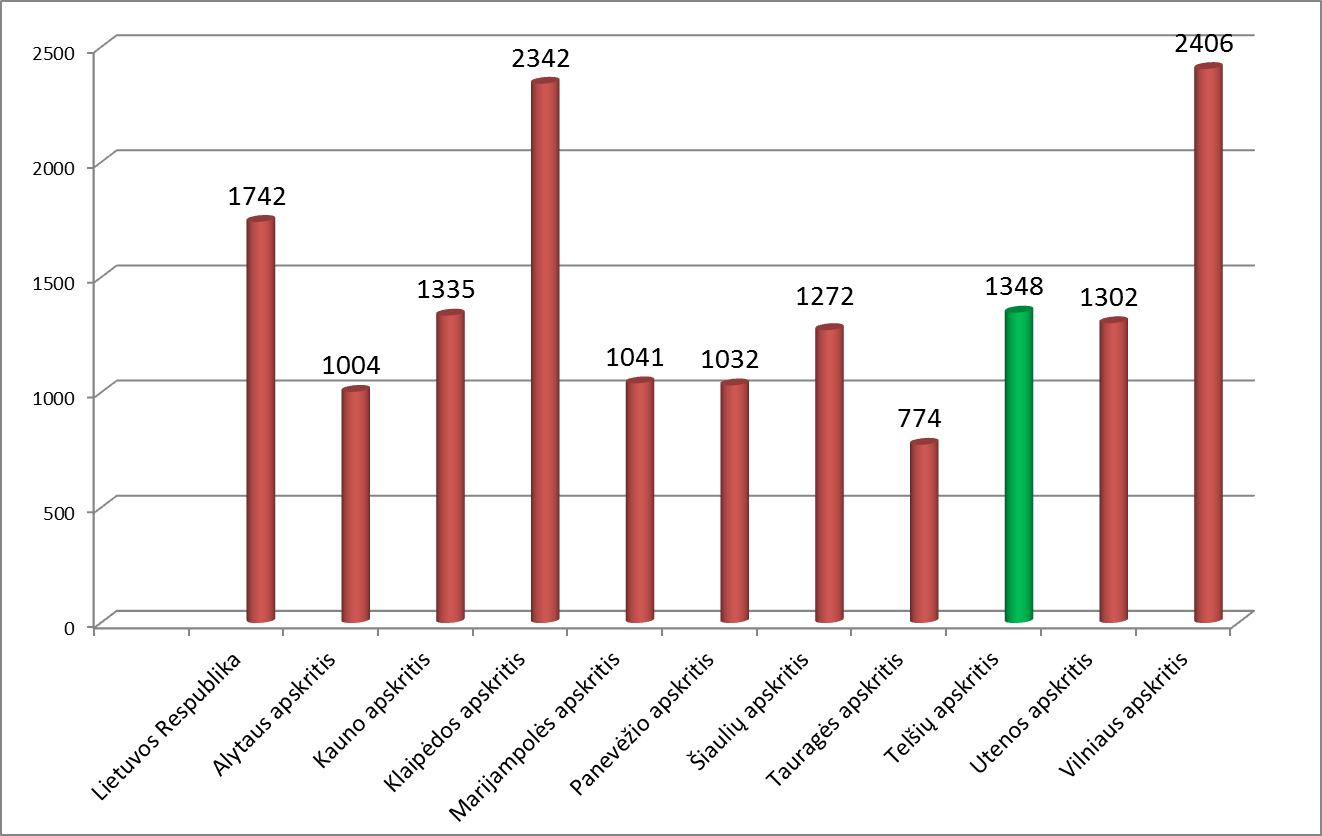 4.2.2. didžiausiuose apskrities miestuose ir aplink juosmiestuose sutelkti stambūsūkio subjektai, darantys didžiausią įtaką ekonominiam regiono vystymui (lemiantys tiek galimybes, tiek grėsmės);Telšių apskrityje veikia 14 įmonių, kurių darbuotojų skaičius – daugiau kaip 250. Mažeikių, Telšių ir Plungės rajonų savivaldybėse veikiančiose didelėse įmonėse 2015 m. sausio dirbo atitinkamai 3337, 2443 ir 1647 darbuotojų. Didelių įmonių veikla sudaro prielaidas investicijų koncentracijai, klasterizacijai, todėl viešosios investicijos sudarytų pagrindą privačioms iniciatyvoms, kuriant naujas darbo vietas, didinant darbo jėgos kvalifikaciją,leistų sustiprinti miestų ekonominį potencialą;4.2.3. apskrities darbo rinka yra priklausoma nuo specifinių sektorių ir juose veiklą vykdančių stambių įmonių;labiausiai jai turi įtakos įmonės, veikiančios naftos produktų gamybos ir prekybos, pieno perdirbimo, žuvies ir žuvies produktų perdirbimo, gamybos ir prekybos srityje, statyboje;trijose iš šių įmonių darbuotojų skaičius – daugiau kaip 1000 žmonių;2007–2012 metais pasikeitė užimtųjų struktūra ekonominėse veiklose, augo paslaugų sektoriaus svarba:dirbančiųjų skaičius paslaugų sektoriuje nuo 18,8 procento 2007 metais išaugo iki 24,5 procento 2012 metais, 2012 metais regiono paslaugų sektoriuje vienas šio sektoriaus dirbantysis sukūrė 15,9 proc. daugiaupridėtinės vertės (gamybos kainomis), negu 2007 metais.;tačiau šiame sektoriuje sukurtos darbo vietos nekompensuoja statybos ir apdirbamosios gamybos sektoriuose mažėjančio darbo vietų skaičiaus;4.3. Apskrityje didelis nedarbas ir ženklūs jo netolygumaitarp apskrities savivaldybių:4.3.1. vienas iš didžiausių, palyginti su kitomis Lietuvos apskritimis, 2013 metais Telšių apskrityje registruotų bedarbių ir darbingo amžiaus gyventojų santykis – 13,3 proc.;atitinkamai Mažeikių rajono savivaldybėje – 16,2 proc., Plungės rajono savivaldybėje – 10,5 proc., Telšių rajono savivaldybėje – 12,2 proc. ir Rietavo savivaldybėje – 10,1 proc.;apskrityje nedarbo lygis sparčiai mažėja, tačiau išlieka daugiau negu triskart didesnis,palyginti su laikotarpiu iki 2009 m. finansinės krizės ir sekusios ekonominės recesijos;pastaraisiais metais nedarbo lygis apskrityje mažėjo daugiausia dėl augančio užimtųjų skaičiaus miškininkystėje ir žuvininkystėje ir vis didesnę reikšmę įgaunančiame paslaugų sektoriuje;4.3.2. 2010 metais iki 54,5 proc. šoktelėjęs jaunimo nedarbo lygis jau kurį laiką sparčiai mažėja, o 2013 metais buvo 27,6 proc.;regiono gyventojai turi galimybių neišvykdami toli nuo namų įgyti profesiją trijose savivaldybėse veikiančiose profesinio mokymo įstaigose, aukštąjį neuniversitetinį išsilavinimą teikiančioje Žemaitijos kolegijoje (trijuose fakultetuose, esančiuose skirtingose savivaldybėse), aukštąjį universitetinį išsilavinimą –Vilniaus dailės akademijos Telšių fakultete;tačiau neretai profesines mokyklas ar net universitetus baigę jaunuoliai negauna darbo pagal įgytą išsilavinimą;siekiant padidinti jaunų žmonių įsidarbinimo regione galimybes, būtina skatinti paslaugų įvairovę, darbdavių ir mokslo įstaigų bendradarbiavimą. 4.4. Žema gyventojų perkamoji galia.Vidutinis mėnesinis bruto darbo užmokestis Telšių apskrityje iki 2009 metų augo, 2010 metais mažėjo, o nuo 2011 metų vėl augo. Tačiau 2013 metais vidutinis mėnesinis bruto darbo užmokestis (593 Eur) buvo vienas žemesniųLietuvoje ir buvo tik 88,1 proc. Lietuvos vidurkio. 2013 metais, palyginti su Vilniaus apskritimi, už tą patį ar labai panašų darbą atlyginimai Telšių apskrityje buvo mažesni vidutiniškai 168 Eur per mėnesį. 4.5. Esminės su aplinkos tarša ir šiltnamio efektą sukeliančių dujų išmetimais (klimato kaita) susijusios problemos tiesiogiai siejasi su ekonomine veikla miestuose ir pramonės objektuose, esančiuose prie miestųadministracinių ribų. Pagrindinis oro užterštumo šaltinis yra dujinės ir skystosios medžiagos. Teršalų į atmosferą iš stacionarių taršos šaltinių Telšių apskrityje išmetama daugiausia šalyje – 38 proc. visų šalyje į atmosferą iš stacionarių taršos šaltinių išmetamų teršalų. Didelis oro užterštumo šaltinis yra autotransportas. Rajoniniame kelyje Nr. 4604 (Telšiai – Mažeikiai) vidutinis metinis paros eismo intensyvumas (1023 automobiliai per parą) – triskart didesnis negu vidutiniškai šalyje, krašto keliuose – eismo intensyvumas taip pat didesnis negu šalyje. Nemaži užteršto grunto taršos židiniai yra buvusiose pramonės ir karinių miestelių teritorijose.5. Urbanistinio ir ekonominio vystymosi potencialas:5.1. Telšių apskritis, esanti Lietuvos šiaurės vakaruose, apima Žemaitijos etnografinio regiono šiaurinę dalį. Tai viena iš 10 apskričių (pagal dydį – devintoji), į kurias suskirstyta Lietuvos Respublikos teritorija. Apskritis šiaurėje ribojasi su Latvijos Respublikos teritorija, vakaruose – su Klaipėdos, rytuose – su Šiaulių, pietuose – su Tauragės apskritimis. Telšių apskrities plotas – 4350 km2, arba 6,7 proc. visos Lietuvos teritorijos. Teritoriją kerta 1-ojo rango automagistralė Vilnius– Klaipėda, tarptautinis transporto koridorius TINA (Vilnius–Šiauliai–Klaipėda), tarptautinė geležinkelio linija Minskas–Vilnius–Šiauliai–Klaipėda. Regiono vaidmenį stiprina gera susisiekimo sistema su stambiais aplink esančiais ekonominiais centrais. Atstumai nuo Telšių iki Klaipėdos jūrų uosto – 89 km, Palangos oro uosto – 88 km. Apskritį sudaro Mažeikių, Plungės, Telšių rajonų ir Rietavo savivaldybės.5.2. Telšių apskritis išsiskiria savo krašto istorija, kultūros vertybėmis ir protėvių papročiais. Telšių miesto, Žemaitijos sostinės, Žemaitijos katalikybės centro, įsikūrusio Žemaičių aukštumoje, ant septynių kalvų, prie Masčio ežero, centrinė dalis yra urbanistikos paminklas. Mažeikiai yra energetinis miestas, vienas iš svarbiausių Lietuvos pramonės miestų.5.3. Vaizdingiausios apskrities teritorijos paskelbtos Žemaitijos nacionaliniu, Varnių ir Ventos regioniniais parkais.5.4.Pagal Telšių apskrities bendrąjį planą apskrities urbanistinėje sistemoje išskiriamas perspektyvinis atraminis gyvenamųjų vietovių tinklas, kurį sudaro 2 hierarchijos lygmenų centrai: Telšiai ir Mažeikiai, kuriuose reikia renovuoti ir stiprinti esamą socialinį-ekonominį potencialą, bei Plungė ir Rietavas, kurie plėtojami mažų miestų pagrindu – tai esami ir galimi perspektyvoje nauji aptarnavimo centrai. Apskrities ir savivaldybių centruose prioritetas teikiamas intensyvaus (sutankinto) užstatymo plotų plėtrai, plėtojama susisiekimo sistema, renovuojami pastatai, plėtojama infrastruktūra, pramonė ir komunalinis ūkis, valdymo infrastruktūra, palaikomas istorinių miestų dalių urbanistinis architektūros savitumas, aktyviai remiamas esamų nekilnojamųjų kultūros vertybių išsaugojimas, atkūrimas ir naudojimas; skatinama formuoti apsauginių ir rekreacinių želdynų sistemą, plėtoti dviračių transportą, trumpalaikio poilsio ir sporto įrenginių zonas. Telšių miesto teritorijos gyventojų apgyvendinimo tankis – 10,5 gyv./ha, Mažeikių miesto – 15,8 gyv./ha, Plungės miesto – tik 6,4 gyv./ha ir Rietavo miesto – 7,4 gyv./ha. Regiono miestuose nėra 30 gyv./ha tankio, minimaliai reikalingo, kad finansiškai atsipirktų kuriama inžinerinėir socialinė infrastruktūra.6. Plungės miestui ir jį supančioms teritorijoms būdingiaktyvūs funkciniai ryšiai ir tiesioginė sąveika (bendras infrastruktūros naudojimas):6.1. į5 km spinduliu Plungės miestą supančias teritorijas perkelta dalis gamybos įmonių, kuriose apie ketvirtadalis darbuotojų yra Plungės miesto gyventojai.6.2. Plungės miestą supančios teritorijos su miestu sujungtos pagrindine inžinerine infrastruktūra: vandens tiekimo ir nuotekų šalinimo bei susisiekimo.6.3. Už miestų ribų priemiestinėje dalyje sparčiai vykdoma gyvenamųjų namų statyba.6.4. Teritorijos yraintensyvaus eismo kelių sankirtoje.7. Susietų teritorijų nustatymo kriterijumi laikomi 6 punkte nurodyti Plungės miestui ir jį supančioms teritorijoms būdingi aktyvūs funkciniai ryšiai ir tiesioginė sąveika.8. Telšių regiono ITV programos įgyvendinimui nustatomos šios tikslinės ir susietos teritorijos (žr. 2 pav. ):8.1. Lietuvos Respublikos vidaus reikalų ministro 2014 m. birželio 19 d. įsakymu Nr. 1V-429 „Dėl tikslinių teritorijų išskyrimo iš miestų, turinčių nuo 6 iki 100 tūkst. gyventojų, ir mažesnių savivaldybių centrų“ išskirtos dvi tikslinės teritorijos: Plungės (teritorijos plotas – 30 kv. km, gyventojų skaičius 2014 metų pradžioje – 19153) ir Rietavo miestai (tikslinės teritorijos plotas – 482,5 ha, gyventojų skaičius 2014 metų pradžioje – 3574).8.2. Lietuvos Respublikos Partnerystės sutartyje identifikuotos dvi pereinamojo laikotarpio tikslinės teritorijos: Mažeikių miestas (teritorijos plotas – 22,79 kv. km, gyventojų skaičius 2014 metų pradžioje –35997) ir Telšių miestas (teritorijos plotas – 23,14 kv. km, gyventojų skaičius 2014 metų pradžioje – 24295).8.3. Susietomis teritorijomislaikoma su Plungės miestu besiribojanti teritorija(Babrungo, Glaudžių, Jovaišiškės, Kaušėnų,Macenių, Prūsalių, Noriškių, Pakerų, Truikių, Varkalių, kaimai), išsidėsčiusi 5 kilometrų spinduliu aplink Plungės miestą, kuriai būdingi 6 punkte nurodyti funkciniai ryšiai ir tiesioginė sąveika su Plungės miestu (tiksline teritorija) (žr. 2 pav.); josteritorijosplotas – 43,55 kv. km, gyventojų skaičius 2014 metų pradžioje – 4182).2 pav. Tikslinės ir susietos teritorijos. Šaltiniai – Nacionalinė žemės tarnyba prie Žemės ūkio ministerijos, UAB „Hnit-Baltic“, VĖ „Registrų centras“.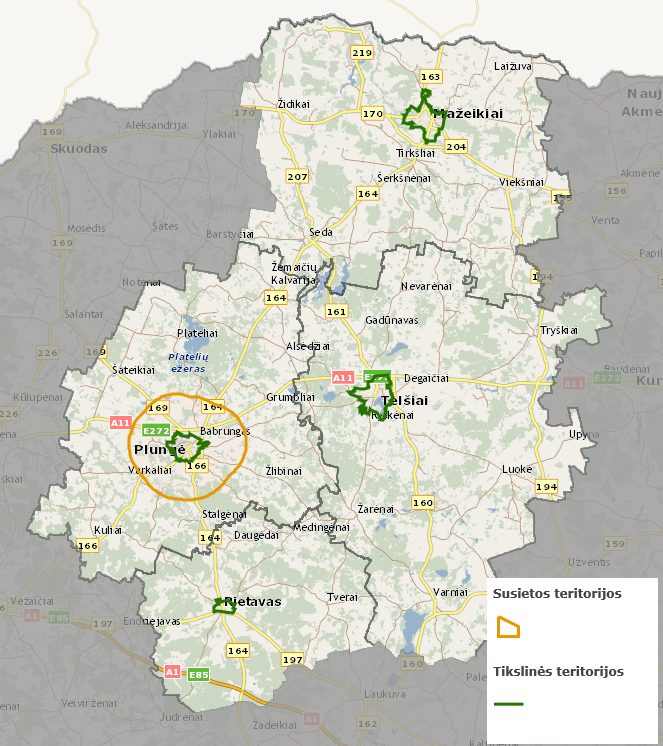 III. SKYRIUSBAIGIAMOSIOS NUOSTATOS9. Telšių regiono ITV programos įgyvendinimo teritorijos vystymo tikslai, uždaviniai ir priemonės dėstomi 2 priede, programos veiksmų planas dėstomas 3 priede.10. Telšių regiono ITV programa įgyvendinama Integruotų teritorijų vystymo programų rengimo ir įgyvendinimo gairių nustatyta tvarka.____________________		2014–2020 m. Telšių regiono integruotų teritorijų vystymo programos,		1 priedasSTIPRYBIŲ, SILPNYBIŲ, GALIMYBIŲ IR GRĖSMIŲ LENTELĖ ___________________________________		2014–2020 m. Telšių regiono integruotų teritorijų vystymo programos 		2 priedas2014–2020 M. TELŠIŲ REGIONO INTEGRUOTŲ TERITORIJŲ VYSTYMO PROGRAMOS ĮGYVENDINIMO TERITORIJOS VYSTYMO TIKSLAI, UŽDAVINIAI IR PRIEMONĖSTikslas: padidinti patrauklumą darbui ir investicijoms1. Nustatant tikslą, atlikus stiprybių, silpnybių, galimybių ir grėsmių (toliau – SSGG) analizę, didelio nedarbo lygio problemą (silpnybę) siekiama spręsti, išnaudojant paslaugų sektoriaus augimo galimybes. Tam galima panaudoti stiprybę „Apskrityje vaikų iki 15 metų amžiaus dalis yra didžiausia Lietuvoje, demografinės senatvės koeficientas vienas mažiausių Lietuvoje“ ir sumažinti darbo rinkos priklausomybę nuo specifinių sektorių ir juose veiklą vykdančių stambių įmonių.2. Įvertinti alternatyvūs tikslai: 3. Tikslui priskirtas efekto rodiklis: Dirbančiųjų dalis paslaugų sektoriaus įmonėse, lyginant su darbingo amžiaus gyventojų skaičiumi regione, proc., 2023 metais siekiama reikšmė – 11,5.  Programos efektas: Programos rezultatai: Programos efekto ir rezultatų pasiekimo grafikas: 1.1. Uždavinys: padidinti ūkinės veiklos įvairovę1. 1 tikslo 1 uždavinys suformuotas atsižvelgiant į SSGG analizėje identifikuotą silpnybę: didelio nedarbo lygio problemą (silpnybę) siekiama spręsti, išnaudojant paslaugų sektoriaus augimo galimybes.2. Svarstyti alternatyvūs uždaviniai ir uždavinio pasirinkimo priežastys: 3. Uždaviniui priskirtas programos rezultatas: Pridėtinė vertė gamybos kainomis, sukurta regiono paslaugų sektoriuje, tenkanti vienam šio sektoriaus dirbančiajam, tūkst. eurų per metus, 2023 metais siekiama reikšmė – 11,7.  Produktų sukūrimo grafikas (kaupiamuoju būdu):1.2. Uždavinys: pritaikyti neišnaudotas teritorijas investicijų pritraukimui1. 1 tikslo 2 uždavinys suformuotas atsižvelgiant į SSGG analizėje identifikuotą silpnybę: didelio nedarbo lygio problemą (silpnybę) siekiama spręsti, išnaudojant aukštas investavimo galimybes.2. Svarstyti alternatyvūs uždaviniai ir uždavinio pasirinkimo priežastys: 3. Uždaviniui priskirtas programos rezultatas:Materialinės investicijos, tenkančios vienam regiono gyventojui, eurais per metus, 2023 metais siekiama reikšmė – 1415.  Produktų sukūrimo grafikas (kaupiamuoju būdu):		2014–2020 m. Telšių regiono integruotų teritorijų vystymo programos 		3 priedasPROGRAMOS VEIKSMŲ PLANAS__________________________StiprybėsAktualumo įvertinimasSuteiktą įvertinimą pagrindžianti informacija, prielaidos1.Gera geografinė padėtis. Geras susisiekimas. Gausūs gamtiniai ir kultūros ištekliai. Regiono identitetas.3Teritoriją kerta 1-ojo rango automagistralė Vilnius–Klaipėda, tarptautinis transporto koridorius TINA (Vilnius–Šiauliai–Klaipėda), tarptautinė geležinkelio linija Minskas–Vilnius–Šiauliai–Klaipėda.Atstumai nuo Telšių iki Klaipėdos jūrų uosto – 89 km, Palangos oro uosto – 88 km.Vaizdingiausios teritorijos paskelbtos Žemaitijos nacionaliniu, Varnių ir Ventos regioniniais parkais.2. Pagal materialines investicijas vienam gyventojui Telšių apskritis ir toliau išlieka prie pirmaujančių apskričių šalyje.3Skaičiuojant vienam Telšių apskrities gyventojui, materialinės investicijos 2013 m. – 1348 eurų.  Daugiau į ilgalaikį materialųjį turtą investuojama tik Vilniaus ir Klaipėdos apskrityse.3. Apskrityje vaikų iki 15 metų amžiaus dalis yra didžiausia Lietuvoje, demografinės senatvės koeficientas vienas mažiausių Lietuvoje.42014 m. pradžioje vaikai iki 15 metų sudarė 16,9 proc. visų apskrities gyventojų ( Lietuvoje – 15,7 proc.), demografinės senatvės koeficientas buvo vienas mažiausių Lietuvoje (113), mažesnis buvo tik Vilniaus apskrityje (106).SilpnybėsAktualumo įvertinimasSuteiktą įvertinimą pagrindžianti informacija, prielaidos1. Mažėjantis gyventojų skaičius 42001–2014 m. laikotarpiu Telšių apskritis neteko 19,1 proc. gyventojų2. Didelis nedarbo lygis5Vienas iš didžiausių, palyginti su kitomis Lietuvos apskritimis, 2013 m. Telšių apskrityje registruotų bedarbių ir darbingo amžiaus gyventojų santykis – 13,3 proc., šalyje – 10,9 proc.3. Žema gyventojų perkamoji galia32013 m. vidutinis mėnesinis bruto darbo užmokestis (593 Eur) buvo vienas žemiausių Lietuvoje ir sudarė tik 88,1 proc. Lietuvos vidurkio.GalimybėsAktualumo įvertinimasSuteiktą įvertinimą pagrindžianti informacija, prielaidos1. Paslaugų sektoriaus pridėtinės vertės augimas ir aukštos materialinės investicijos.4Dirbančiųjų skaičius apskrities paslaugų sektoriuje nuo 18,8 procento 2007 m. išaugo iki 24,5 procento 2012 metais. Prielaidas paslaugų sektoriaus augimui sudarys mažėjantis dirbančiųjų skaičius žemės ūkyje ir pramonėje.2. Pažangių technologijų plėtra versle ir jos finansavimas Europos Sąjungos paramos lėšomis32014–2020 m. Europos Sąjungos fondų investicijų veiksmų programoje numatyti uždaviniai: 3.1.1 „Padidinti verslumo lygį“, 3.3.1 „Padidinti MVĮ produktyvumą“, 3.3.2 „Padidinti MVĮ investicijas į ekoinovacijas ir kitas efektyviai išteklius naudojančias technologijas“ – pažangioms technologijoms diegti ir finansuoti.GrėsmėsAktualumo įvertinimasSuteiktą įvertinimą pagrindžianti informacija, prielaidos1. Darbo rinka pakankamai priklausoma nuo specifinių sektorių ir juose veiklą vykdančių stambių įmonių.4Apskrityje naftos produktų gamybos ir prekybos, pieno perdirbimo, žuvies ir žuvies produktų perdirbimo, gamybos ir prekybos srityje veikia 3 įmonės, kuriose darbuotojų skaičius yra daugiau kaip 1000 žmonių.Bet kurios iš šių įmonių žlugimas gali labai pabloginti ekonominę situaciją regione.2. Įmonių konkurencingumo mažėjimas dėl gyventojų skaičiaus (ir reikiamos kvalifikacijos darbuotojų) mažėjimo32001–2014 m. laikotarpiu Telšių apskritis neteko 19,1 proc. gyventojų. Mažėjant gyventojų skaičiui, mažėja reikiamos kvalifikacijos darbuotojų skaičius.3. Miestų infrastruktūros santykinių išlaikymo kaštų didėjimas dėl gyventojų skaičiaus mažėjimo32001–2014 m. laikotarpiu Telšių apskritis neteko 19,1 proc. gyventojų. Mažėjant gyventojų skaičiui, vienam gyventojui tenkantys miesto infrastruktūros išlaikymo kaštai auga.Apskrities miestuose nėra 30 gyv./ha tankio, minimaliai reikalingo, kad atsipirktų kuriama techninė ir socialinė infrastruktūra.Kodas Efekto rodiklio pavadinimas, matavimo vienetai Pradinė reikšmė (2013 m.) Siekiama reikšmė(2020 m.) Siekiama reikšmė (2023 m.) 1-E-1Dirbančiųjų dalis paslaugų sektoriaus įmonėse, palygintisu darbingo amžiaus gyventojų skaičiumi regione, proc.10,1 (2012 m.)10,911,5Kodas Rezultato rodiklio pavadinimas, matavimo vienetai Pradinė reikšmė(2013 m.)Siekiama reikšmė(2020 m.)Siekiama reikšmė(2023 m.)1-R-1Pridėtinė vertė gamybos kainomis, sukurta regiono paslaugų sektoriuje, tenkanti vienam šios srities dirbančiajam, tūkst. eurų per metus10,2 (2012 m.) 11,111,71-R-2Materialinės investicijos, tenkančios vienam regiono gyventojui, eurais per metus134813881415Kodas Rodiklio pavadinimas, matavimo vienetai Siekiama reikšmė Siekiama reikšmė Kodas Rodiklio pavadinimas, matavimo vienetai 2014 m. 2015 m. 2016 m.2017 m.2018 m.2019 m.2020 m.2021 m.2022 m.2023 m.1-E-1Dirbančiųjų dalis paslaugų sektoriaus įmonėse, palyginti su darbingo amžiaus gyventojų skaičiumi regione, proc.10,110,210,310,410,510,710,911,111,311,51-R-1Pridėtinė vertė gamybos kainomis, sukurta regiono paslaugų sektoriuje, tenkanti vienam šio sektoriaus dirbančiajam, tūkst. eurų per metus10,410,510,610,710,810,911,111,311,511,71-R-2Materialinės investicijos, tenkančios vienam regiono gyventojui, eurais per metus1352135713621368137413811388139614051415KodasRodiklio pavadinimas, matavimovienetaiSiekiama reikšmėSiekiama reikšmėSiekiama reikšmėSiekiama reikšmėSiekiama reikšmėSiekiama reikšmėSiekiama reikšmėSiekiama reikšmėSiekiama reikšmėSiekiama reikšmėKodasRodiklio pavadinimas, matavimovienetai2014 m.2015 m.2016 m. 2017 m. 2018 m. 2019 m. 2020 m. 2021 m. 2022 m. 2023 m. 1.1-P-1Sukurtos arba atnaujintos atviros erdvės miestų vietovėse, m200004580099652410034911003491100349110034911.1-P-2Pastatyti arba atnaujinti viešieji arba komerciniai pastatai miestų vietovėse, m2000004410,34410,34410,34410,34410,31.1-P-3Sutvarkyti, įrengti ir pritaikyti lankymui gamtos ir kultūros paveldo objektai ir teritorijos, skaičius00002222221.1-P-4Bendras rekonstruotų arba atnaujintų kelių ilgis, km000002,2265,9765,9765,9765,9761.1-P-5Įrengtų naujų dviračių ir (ar) pėsčiųjų takų, ir (ar) trasų ilgis, km000000,616,2146,2146,2146,2141.1-P-6Rekonstruotų dviračių ir (ar) pėsčiųjų takų, ir (ar) trasų ilgis, km000002,7152,7292,7292,7292,7291.1-P-7Parengti darnaus judumo planai, skaičius00011344441.1-P-8Įrengtos elektromobilių įkrovimo stotelės, skaičius00000022221.1-P-9Įgyvendintos darnaus judumo priemonės, skaičius00000355551.1-P-10Įsigytos naujos ekologiškos viešojo transporto priemonės, vnt.00000288881.1-P-11BIVP projektų veiklų dalyviai, skaičius000102237505050501.1-P-12Projektai, kuriuos visiškai arba iš dalies įgyvendino socialiniai partneriai ar NVO, skaičius00051118242424241.1-P-13Investicijas gavusių inkubatorių infrastruktūros plotas, m200003003003003003003001.1-P-14Socialiniai verslai, sukurti gavus ESF investicijas, skaičius00112355551.1-P-15Subsidijas gaunančios įmonės, skaičius00147911111111Uždavinio įgyvendinimo priemonės:Lėšų poreikis (iš viso)tūkst. eurųIš jų viešosios lėšos, tūkst. eurųIš jų ES lėšos, tūkst. eurųSukuriamas produktas (produkto rodiklio pavadinimas, matavimo vienetai, kiekybinė reikšmė)1.(v) Viešųjų materialinių ir (ar) nematerialinių investicijų (ES, valstybės, savivaldybių biudžetų ir kitų viešųjų lėšų) lėšomis numatomos įgyvendinti priemonės (kurios programos veiksmų plane bus detalizuotos iki veiksmų) (toliau – Viešųjų investicijų priemonės):1.1.Modernizuoti tikslinių teritorijų viešąsias erdves, stiprinant traukos centrus, skatinant naujos ekonominės veiklos atsiradimą (sutvarkyti Rietavo kunigaikščių Oginskių dvarvietę ir pritaikyti bendruomeniniams poreikiams, naujų paslaugų teikimui, sutvarkyti viešąsias erdves su prieigomis Rietavo miesto Laisvės gatvėje, įrengiant Žemės ūkio produktų turgelį, didinti Plungės miesto traukos centrų pasiekiamumą, pritaikant bendruomenės ir verslo poreikiams bei kuriant patrauklią gyvenamąją aplinką, sutvarkyti Babrungo upės slėnio estrados teritoriją ir jos prieigas bei jungtis su Plungės miesto centrine dalimi, sukurti aktyvaus poilsio ir pramogų zoną Plungės m. M. Oginskio dvaro teritorijoje, prie autobusų stoties, sutvarkyti Ventos upės slėnį, įrengiant rekreacinę ir aktyvaus poilsio zoną, modernizuoti Telšių kultūros centrą), atnaujinti pagrindines jungtis tarp miestams svarbių viešųjų erdvių, siekiant padidinti teritorijų prieinamumą (rekonstruoti Telšių miesto pramonės gatvę, gerinti techninius parametrus Rietavo miesto Daržų gatvės atkarpoje nuo Žaliosios iki Palangos gatvės, gerinti Plungės miesto vietinės reikšmės kelių važiuojamosios dalies kokybę, rekonstruoti Mažeikių m. Pavenčių gatvės važiuojamąją dalį įdiegiant inžinierines saugaus eismo priemones, rekonstruoti ir plėsti pėsčiųjų ir dviračių takus Telšių mieste ir Pavenčių g. Mažeikiuose).14634,614634,611798,7Sukurtos arba atnaujintos atviros erdvės miesto vietovėje – 982491 m2Pastatyti arba atnaujinti viešieji arba komerciniai pastatai miesto vietovėje –4410,3 m2Įrengtų naujų dviračių ir (ar) pėsčiųjų takų, ir (ar) trasų ilgis – 6,214 kmRekonstruotų dviračių ir (ar) pėsčiųjų takų, ir (ar) trasų ilgis – 2,729 kmBendras rekonstruotų arba atnaujintų kelių ilgis – 5,976 km1.2. Kompleksiškai sutvarkyti Rietavo miesto gyvenamųjų namų kvartalus, didinant gyvenamosios aplinkos patrauklumą.579,0579,0492,1Sukurtos arba atnaujintos atviros erdvės miestų vietovėse – 21000 m21.3. Aktualizuoti kultūros paveldo objektus, prisidedant prie naujos kokybės viešųjų erdvių sukūrimo, pritaikant kultūros, edukacinėms ir rekreacijos reikmėms: Rietavo Oginskių kultūros istorijos muziejų ir Plungės M. Oginskio dvaro sodybos pastatą – žirgyną.634,7634,7539,4Sutvarkyti, įrengti ir pritaikyti lankymui gamtos ir kultūros paveldo objektai ir teritorijos – 2 vnt.1.4. Parengti darnaus judumo planus, siekiant patenkinti šiandienos ir rytojaus žmonių darnaus mobilumo reikmesMažeikių, Telšių, Plungės ir Rietavo miestuose.154,1154,1130,8Parengti darnaus judumo planai –4 vnt.1.5. Įrengti elektromobilių įkrovimo stoteles, prisidedant prie miesto patrauklumo gyventojams ir verslui didinimo: Mažeikių irTelšių miestuose.68,168,157,9Įrengtoselektromobiliųįkrovimostotelės – 2 vnt.1.6. Diegti darnaus judumo priemones,taikant universalaus dizaino principus: sukurti elektroninio bilieto sistemas Telšių ir Plungės viešajame transporte, diegti darnaus judumo priemones Rietavo miesto Daržų gatvėje, Plungės miesto vietinės reikšmės keliuose, įrengti automatizuotų eismo srautų valdymo sistemas Pavenčių g. Mažeikiuose.1698,91698,91444,00Įgyvendintos darnaus judumo priemonės – 5 vnt.1.7. Įsigyti draugiškas aplinkai viešojo transporto priemones Mažeikių ir Telšių miestuose883,4883,4750,9Įsigytos naujos ekologiškos viešojo transporto priemonės – 8 vnt.2.(v) Priemonės, siūlomos įgyvendinti per bendruomenės inicijuotos vietos plėtros iniciatyvą:2.1. Pagal miestų teritorijose veikiančių VVG parengtas vietos plėtros strategijas (bendradarbiaujant savivaldybei, įmonėms ir verslo asociacijoms, bendruomenėms ir kitoms nevyriausybinėms organizacijoms) įgyvendinti: vietos bendruomenių socialines ir kultūrines iniciatyvas socialinei integracijai didinti, jaunimo bei socialinio verslumo iniciatyvas, plėtoti kūryba paremtas partnerystes ir iniciatyvas,skatinančias profesionalių menininkų įtraukimą į atskirtį patiriančių grupių įtraukimą į visuomenės gyvenimą ir kt.XXXBIVP projektų veiklų dalyviai, 50 asmenų.Projektai, kuriuos visiškai arba iš dalies įgyvendino socialiniai partneriai ar NVO – 24 vnt. 3.(v) Priemonės, siūlomos įgyvendinti per konkurso būdu atrenkamus veiksmus:3.1. Įkurti Verslo inkubatorių Mažeikių mieste.XXXInvesticijas gavusio inkubatoriaus infrastruktūros plotas – 300 m23.2. Kurti socialinius verslus Mažeikių mieste.XXXSocialiniai verslai, sukurti gavus ESF investicijas – 5 vnt.3.3. Diegti didelio poveikio technologijas Mažeikių miesto pramonėje ir paslaugų sektoriuje.XXXSubsidijas gaunančios įmonės – 2 vnt.3.4. Diegti technologines ekoinovacijas Mažeikių mieste.XXXSubsidijas gaunančios įmonės – 5 vnt.3.5. Diegti modernias technologijas gamybos ir paslaugų sektoriuose Rietavo mieste, Plungės mieste ir susietose teritorijose.XXXSubsidijas gaunančios įmonės –4 vnt.Lėšų poreikis uždaviniui įgyvendinti:18652,818652,815213,8KodasRodiklio pavadinimas, matavimo vienetaiSiekiama reikšmėSiekiama reikšmėSiekiama reikšmėSiekiama reikšmėSiekiama reikšmėSiekiama reikšmėSiekiama reikšmėSiekiama reikšmėSiekiama reikšmėSiekiama reikšmėKodasRodiklio pavadinimas, matavimo vienetai2014 m.2015 m.2016 m. 2017 m. 2018 m. 2019 m. 2020 m. 2021 m. 2022 m. 2023 m. 1.2-P-1Sukurtos arba atnaujintos atviros erdvės miestų vietovėse, m200001677372027372561252561252561252561251.2-P-2Įrengtų naujų dviračių ir (ar) pėsčiųjų takų, ir (ar) trasų ilgis, km000000,23,8043,8043,8043,8041.2-P-3Teritorijos, kurioje inventorizuotos galinčios būti užterštos teritorijos, plotas, kv. km 000,0050,0050,0050,0050,0050,0050,0050,0051.2-P-4Atlikti ekogeologiniai tyrimai, skaičius 00111111111.2-P-5Bendras rekultivuotos žemės plotas, ha 0000,50,50,50,50,50,50,51.2-P-6Subsidijas gaunančios įmonės, skaičius0000222222Uždavinio įgyvendinimo priemonės:Lėšų poreikis (iš viso)tūkst. eurųIš jų viešosios lėšos, tūkst. eurųIš jų ES lėšos, tūkst. eurųSukuriamas produktas (produkto rodiklio pavadinimas, matavimo vienetai, kiekybinė reikšmė)1. (v) Viešųjų investicijų priemonės:1.1. Neišnaudotų, apleistų teritorijų konversija, pritaikant jas naujai komercinei veiklai: rekonstruoti apleistos teritorijos tarp Karaliaus Mindaugo gatvės ir geležinkelio Šiauliai – Klaipėda, Telšių mieste, infrastruktūrą, įrengti poilsio ir rekreacijos zoną šalia Rietavo kunigaikščių Oginskių dvarvietės, sukurti Plungės miesto poilsio ir rekreacijos zonas prie Babrungo upės ir Gondingos HE „Plungės jūros“.4533,04533,03852,9Sukurtos arba atnaujintos atviros erdvės miestų vietovėse – 256125 m2Įrengtų naujų dviračių ir (ar) pėsčiųjų takų, ir (ar) trasų ilgis – 3,804 km2.(v) Priemonės, siūlomos įgyvendinti per konkurso būdu atrenkamus veiksmus:2.1. Atlikti užterštos teritorijos, esančios urbanizuotoje vietovėje tarp Karaliaus Mindaugo gatvės ir geležinkelio Šiauliai–Klaipėda, Telšių mieste, poveikio vertinimą.XXXTeritorijos, kurioje inventorizuotos galinčios būti užterštos teritorijos, plotas, 0,005 kv. kmAtlikti ekogeologiniai tyrimai – 1 vnt.2.2.Išvalyti užterštą teritoriją, esančią tarp Karaliaus Mindaugo gatvės ir geležinkelio Šiauliai-Klaipėda, Telšių mieste.XXXBendras rekultivuotos žemės plotas – 0,5 ha2.3. Diegti naujas technologijas Telšių miesto pramonėje ir paslaugų sektoriujeXXXSubsidijas gaunančios įmonės – 1 vnt.2.4. Diegti ir skatinti technologinesekoinovacijas Telšių mieste.XXXSubsidijas gaunančios įmonės – 1 vnt.Lėšų poreikis uždaviniui įgyvendinti:4533,04533,03852,91. Tikslas:padidinti patrauklumą darbui ir investicijoms1. Tikslas:padidinti patrauklumą darbui ir investicijoms1. Tikslas:padidinti patrauklumą darbui ir investicijoms1. Tikslas:padidinti patrauklumą darbui ir investicijoms1. Tikslas:padidinti patrauklumą darbui ir investicijoms1. Tikslas:padidinti patrauklumą darbui ir investicijoms1. Tikslas:padidinti patrauklumą darbui ir investicijoms1. Tikslas:padidinti patrauklumą darbui ir investicijoms1. Tikslas:padidinti patrauklumą darbui ir investicijoms1. Tikslas:padidinti patrauklumą darbui ir investicijoms1.1. Uždavinys:padidinti ūkinės veiklos įvairovę:1.1. Uždavinys:padidinti ūkinės veiklos įvairovę:1.1. Uždavinys:padidinti ūkinės veiklos įvairovę:1.1. Uždavinys:padidinti ūkinės veiklos įvairovę:1.1. Uždavinys:padidinti ūkinės veiklos įvairovę:1.1. Uždavinys:padidinti ūkinės veiklos įvairovę:1.1. Uždavinys:padidinti ūkinės veiklos įvairovę:1.1.1v. Veiksmas: Rietavo kunigaikščių Oginskių dvarvietės sutvarkymas ir pritaikymas bendruomeniniams poreikiams, naujų paslaugų teikimui1.1.1v. Veiksmas: Rietavo kunigaikščių Oginskių dvarvietės sutvarkymas ir pritaikymas bendruomeniniams poreikiams, naujų paslaugų teikimui1.1.1v. Veiksmas: Rietavo kunigaikščių Oginskių dvarvietės sutvarkymas ir pritaikymas bendruomeniniams poreikiams, naujų paslaugų teikimui1.1.1v. Veiksmas: Rietavo kunigaikščių Oginskių dvarvietės sutvarkymas ir pritaikymas bendruomeniniams poreikiams, naujų paslaugų teikimui1.1.1v. Veiksmas: Rietavo kunigaikščių Oginskių dvarvietės sutvarkymas ir pritaikymas bendruomeniniams poreikiams, naujų paslaugų teikimui1.1.1v. Veiksmas: Rietavo kunigaikščių Oginskių dvarvietės sutvarkymas ir pritaikymas bendruomeniniams poreikiams, naujų paslaugų teikimui1.1.1v. Veiksmas: Rietavo kunigaikščių Oginskių dvarvietės sutvarkymas ir pritaikymas bendruomeniniams poreikiams, naujų paslaugų teikimui1.1.1v. Veiksmas: Rietavo kunigaikščių Oginskių dvarvietės sutvarkymas ir pritaikymas bendruomeniniams poreikiams, naujų paslaugų teikimui1.1.1v. Veiksmas: Rietavo kunigaikščių Oginskių dvarvietės sutvarkymas ir pritaikymas bendruomeniniams poreikiams, naujų paslaugų teikimui1.1.1v. Veiksmas: Rietavo kunigaikščių Oginskių dvarvietės sutvarkymas ir pritaikymas bendruomeniniams poreikiams, naujų paslaugų teikimuiPradžia (metai)Pabaiga (metai)VykdytojasMinisterijaVeiksmų programos konkretaus uždavinio numeris ir pavadinimasVeiksmų programos konkretaus uždavinio numeris ir pavadinimasVeiksmų programos konkretaus uždavinio numeris ir pavadinimasVeiksmų programos konkretaus uždavinio numeris ir pavadinimasVeiksmų programos konkretaus uždavinio numeris ir pavadinimasVeiksmo atrankos būdas (R, V, –)20162018RSAVRM7.1.1.Padidinti ūkinės veiklos įvairovę ir pagerinti sąlygas investicijų pritraukimui, siekiant kurti naujas darbo vietas tikslinėse teritorijose (miestuose)Padidinti ūkinės veiklos įvairovę ir pagerinti sąlygas investicijų pritraukimui, siekiant kurti naujas darbo vietas tikslinėse teritorijose (miestuose)Padidinti ūkinės veiklos įvairovę ir pagerinti sąlygas investicijų pritraukimui, siekiant kurti naujas darbo vietas tikslinėse teritorijose (miestuose)Padidinti ūkinės veiklos įvairovę ir pagerinti sąlygas investicijų pritraukimui, siekiant kurti naujas darbo vietas tikslinėse teritorijose (miestuose)R1.1.1v Veiksmo lėšų poreikis ir finansavimo šaltiniai 1.1.1v Veiksmo lėšų poreikis ir finansavimo šaltiniai 1.1.1v Veiksmo lėšų poreikis ir finansavimo šaltiniai 1.1.1v Veiksmo lėšų poreikis ir finansavimo šaltiniai 1.1.1v Veiksmo lėšų poreikis ir finansavimo šaltiniai 1.1.1v Veiksmo lėšų poreikis ir finansavimo šaltiniai 1.1.1v Veiksmo lėšų poreikis ir finansavimo šaltiniai 1.1.1v Veiksmo lėšų poreikis ir finansavimo šaltiniai 1.1.1v Veiksmo lėšų poreikis ir finansavimo šaltiniai 1.1.1v Veiksmo lėšų poreikis ir finansavimo šaltiniai Iš viso veiksmui įgyvendinti (Eur):Valstybės biudžeto lėšos (Eur):Valstybės biudžeto lėšos (Eur):Savivaldybės biudžeto lėšos (Eur):Savivaldybės biudžeto lėšos (Eur):Kitos viešosios lėšos (Eur):Kitos viešosios lėšos (Eur):Privačios lėšos (Eur):Privačios lėšos (Eur):ES lėšos (Eur):Iš viso:iš jų bendrasis finansavimas (toliau – BF):Iš viso:iš jų BF:Iš viso:iš jų BF:Iš viso:iš jų BF:472900354673546735468354684019651.1.2v. Veiksmas: Viešosios erdvės su prieigomis sutvarkymas Rietavo miesto Laisvės gatvėje, įrengiant Žemės ūkio produktų turgelį1.1.2v. Veiksmas: Viešosios erdvės su prieigomis sutvarkymas Rietavo miesto Laisvės gatvėje, įrengiant Žemės ūkio produktų turgelį1.1.2v. Veiksmas: Viešosios erdvės su prieigomis sutvarkymas Rietavo miesto Laisvės gatvėje, įrengiant Žemės ūkio produktų turgelį1.1.2v. Veiksmas: Viešosios erdvės su prieigomis sutvarkymas Rietavo miesto Laisvės gatvėje, įrengiant Žemės ūkio produktų turgelį1.1.2v. Veiksmas: Viešosios erdvės su prieigomis sutvarkymas Rietavo miesto Laisvės gatvėje, įrengiant Žemės ūkio produktų turgelį1.1.2v. Veiksmas: Viešosios erdvės su prieigomis sutvarkymas Rietavo miesto Laisvės gatvėje, įrengiant Žemės ūkio produktų turgelį1.1.2v. Veiksmas: Viešosios erdvės su prieigomis sutvarkymas Rietavo miesto Laisvės gatvėje, įrengiant Žemės ūkio produktų turgelį1.1.2v. Veiksmas: Viešosios erdvės su prieigomis sutvarkymas Rietavo miesto Laisvės gatvėje, įrengiant Žemės ūkio produktų turgelį1.1.2v. Veiksmas: Viešosios erdvės su prieigomis sutvarkymas Rietavo miesto Laisvės gatvėje, įrengiant Žemės ūkio produktų turgelį1.1.2v. Veiksmas: Viešosios erdvės su prieigomis sutvarkymas Rietavo miesto Laisvės gatvėje, įrengiant Žemės ūkio produktų turgelįPradžia (metai)Pabaiga (metai)VykdytojasMinisterijaVeiksmų programos konkretaus uždavinio numeris ir pavadinimasVeiksmų programos konkretaus uždavinio numeris ir pavadinimasVeiksmų programos konkretaus uždavinio numeris ir pavadinimasVeiksmų programos konkretaus uždavinio numeris ir pavadinimasVeiksmų programos konkretaus uždavinio numeris ir pavadinimasVeiksmo atrankos būdas (R, V, –)20162018Rietavo savivaldybės administracija (toliau – RSA)VRM7.1.1.Padidinti ūkinės veiklos įvairovę ir pagerinti sąlygas investicijų pritraukimui, siekiant kurti naujas darbo vietas tikslinėse teritorijose (miestuose)Padidinti ūkinės veiklos įvairovę ir pagerinti sąlygas investicijų pritraukimui, siekiant kurti naujas darbo vietas tikslinėse teritorijose (miestuose)Padidinti ūkinės veiklos įvairovę ir pagerinti sąlygas investicijų pritraukimui, siekiant kurti naujas darbo vietas tikslinėse teritorijose (miestuose)Padidinti ūkinės veiklos įvairovę ir pagerinti sąlygas investicijų pritraukimui, siekiant kurti naujas darbo vietas tikslinėse teritorijose (miestuose)R1.1.2v. Veiksmo lėšų poreikis ir finansavimo šaltiniai 1.1.2v. Veiksmo lėšų poreikis ir finansavimo šaltiniai 1.1.2v. Veiksmo lėšų poreikis ir finansavimo šaltiniai 1.1.2v. Veiksmo lėšų poreikis ir finansavimo šaltiniai 1.1.2v. Veiksmo lėšų poreikis ir finansavimo šaltiniai 1.1.2v. Veiksmo lėšų poreikis ir finansavimo šaltiniai 1.1.2v. Veiksmo lėšų poreikis ir finansavimo šaltiniai 1.1.2v. Veiksmo lėšų poreikis ir finansavimo šaltiniai 1.1.2v. Veiksmo lėšų poreikis ir finansavimo šaltiniai 1.1.2v. Veiksmo lėšų poreikis ir finansavimo šaltiniai Iš viso veiksmui įgyvendinti (Eur):Valstybės biudžeto lėšos (Eur):Valstybės biudžeto lėšos (Eur):Savivaldybės biudžeto lėšos (eur):Savivaldybės biudžeto lėšos (eur):Kitos viešosios lėšos (Eur):Kitos viešosios lėšos (Eur):Privačios lėšos (Eur):Privačios lėšos (Eur):ES lėšos (Eur):Iš viso:iš jų bendrasis finansavimas (toliau – BF):Iš viso:iš jų BF:Iš viso:iš jų BF:Iš viso:iš jų BF:1038007785778577857785882301.1.3v. Veiksmas: Plungės miesto traukos centrų pasiekiamumo didinimas, pritaikant bendruomenės ir verslo poreikiams bei kuriant patrauklią gyvenamąją aplinką1.1.3v. Veiksmas: Plungės miesto traukos centrų pasiekiamumo didinimas, pritaikant bendruomenės ir verslo poreikiams bei kuriant patrauklią gyvenamąją aplinką1.1.3v. Veiksmas: Plungės miesto traukos centrų pasiekiamumo didinimas, pritaikant bendruomenės ir verslo poreikiams bei kuriant patrauklią gyvenamąją aplinką1.1.3v. Veiksmas: Plungės miesto traukos centrų pasiekiamumo didinimas, pritaikant bendruomenės ir verslo poreikiams bei kuriant patrauklią gyvenamąją aplinką1.1.3v. Veiksmas: Plungės miesto traukos centrų pasiekiamumo didinimas, pritaikant bendruomenės ir verslo poreikiams bei kuriant patrauklią gyvenamąją aplinką1.1.3v. Veiksmas: Plungės miesto traukos centrų pasiekiamumo didinimas, pritaikant bendruomenės ir verslo poreikiams bei kuriant patrauklią gyvenamąją aplinką1.1.3v. Veiksmas: Plungės miesto traukos centrų pasiekiamumo didinimas, pritaikant bendruomenės ir verslo poreikiams bei kuriant patrauklią gyvenamąją aplinką1.1.3v. Veiksmas: Plungės miesto traukos centrų pasiekiamumo didinimas, pritaikant bendruomenės ir verslo poreikiams bei kuriant patrauklią gyvenamąją aplinką1.1.3v. Veiksmas: Plungės miesto traukos centrų pasiekiamumo didinimas, pritaikant bendruomenės ir verslo poreikiams bei kuriant patrauklią gyvenamąją aplinką1.1.3v. Veiksmas: Plungės miesto traukos centrų pasiekiamumo didinimas, pritaikant bendruomenės ir verslo poreikiams bei kuriant patrauklią gyvenamąją aplinkąPradžia (metai)Pabaiga (metai)VykdytojasMinisterijaVeiksmų programos konkretaus uždavinio numeris ir pavadinimasVeiksmų programos konkretaus uždavinio numeris ir pavadinimasVeiksmų programos konkretaus uždavinio numeris ir pavadinimasVeiksmų programos konkretaus uždavinio numeris ir pavadinimasVeiksmų programos konkretaus uždavinio numeris ir pavadinimasVeiksmo atrankos būdas (R, V, –)20172020PRSAVRM7.1.1.Padidinti ūkinės veiklos įvairovę ir pagerinti sąlygas investicijų pritraukimui, siekiant kurti naujas darbo vietas tikslinėse teritorijose (miestuose)Padidinti ūkinės veiklos įvairovę ir pagerinti sąlygas investicijų pritraukimui, siekiant kurti naujas darbo vietas tikslinėse teritorijose (miestuose)Padidinti ūkinės veiklos įvairovę ir pagerinti sąlygas investicijų pritraukimui, siekiant kurti naujas darbo vietas tikslinėse teritorijose (miestuose)Padidinti ūkinės veiklos įvairovę ir pagerinti sąlygas investicijų pritraukimui, siekiant kurti naujas darbo vietas tikslinėse teritorijose (miestuose)R1.1.3v Veiksmo lėšų poreikis ir finansavimo šaltiniai 1.1.3v Veiksmo lėšų poreikis ir finansavimo šaltiniai 1.1.3v Veiksmo lėšų poreikis ir finansavimo šaltiniai 1.1.3v Veiksmo lėšų poreikis ir finansavimo šaltiniai 1.1.3v Veiksmo lėšų poreikis ir finansavimo šaltiniai 1.1.3v Veiksmo lėšų poreikis ir finansavimo šaltiniai 1.1.3v Veiksmo lėšų poreikis ir finansavimo šaltiniai 1.1.3v Veiksmo lėšų poreikis ir finansavimo šaltiniai 1.1.3v Veiksmo lėšų poreikis ir finansavimo šaltiniai 1.1.3v Veiksmo lėšų poreikis ir finansavimo šaltiniai Iš viso veiksmui įgyvendinti (Eur):Valstybės biudžeto lėšos (Eur):Valstybės biudžeto lėšos (Eur):Savivaldybės biudžeto lėšos (Eur):Savivaldybės biudžeto lėšos (Eur):Kitos viešosios lėšos (Eur):Kitos viešosios lėšos (Eur):Privačios lėšos (Eur):Privačios lėšos (Eur):ES lėšos (Eur):Iš viso:iš jų bendrasis finansavimas (toliau – BF):Iš viso:iš jų BF:Iš viso:iš jų BF:Iš viso:iš jų BF:223020016726516726516726516726518956701.1.4v Veiksmas: Babrungo upės slėnio estrados teritorijos ir jos prieigų bei jungčių su Plungės miesto centrine dalimi sutvarkymas1.1.4v Veiksmas: Babrungo upės slėnio estrados teritorijos ir jos prieigų bei jungčių su Plungės miesto centrine dalimi sutvarkymas1.1.4v Veiksmas: Babrungo upės slėnio estrados teritorijos ir jos prieigų bei jungčių su Plungės miesto centrine dalimi sutvarkymas1.1.4v Veiksmas: Babrungo upės slėnio estrados teritorijos ir jos prieigų bei jungčių su Plungės miesto centrine dalimi sutvarkymas1.1.4v Veiksmas: Babrungo upės slėnio estrados teritorijos ir jos prieigų bei jungčių su Plungės miesto centrine dalimi sutvarkymas1.1.4v Veiksmas: Babrungo upės slėnio estrados teritorijos ir jos prieigų bei jungčių su Plungės miesto centrine dalimi sutvarkymas1.1.4v Veiksmas: Babrungo upės slėnio estrados teritorijos ir jos prieigų bei jungčių su Plungės miesto centrine dalimi sutvarkymas1.1.4v Veiksmas: Babrungo upės slėnio estrados teritorijos ir jos prieigų bei jungčių su Plungės miesto centrine dalimi sutvarkymas1.1.4v Veiksmas: Babrungo upės slėnio estrados teritorijos ir jos prieigų bei jungčių su Plungės miesto centrine dalimi sutvarkymas1.1.4v Veiksmas: Babrungo upės slėnio estrados teritorijos ir jos prieigų bei jungčių su Plungės miesto centrine dalimi sutvarkymasPradžia (metai)Pabaiga (metai)VykdytojasMinisterijaVeiksmų programos konkretaus uždavinio numeris ir pavadinimasVeiksmų programos konkretaus uždavinio numeris ir pavadinimasVeiksmų programos konkretaus uždavinio numeris ir pavadinimasVeiksmų programos konkretaus uždavinio numeris ir pavadinimasVeiksmų programos konkretaus uždavinio numeris ir pavadinimasVeiksmo atrankos būdas (R, V, –)20162019PRSAVRM7.1.1.Padidinti ūkinės veiklos įvairovę ir pagerinti sąlygas investicijų pritraukimui, siekiant kurti naujas darbo vietas tikslinėse teritorijose (miestuose)Padidinti ūkinės veiklos įvairovę ir pagerinti sąlygas investicijų pritraukimui, siekiant kurti naujas darbo vietas tikslinėse teritorijose (miestuose)Padidinti ūkinės veiklos įvairovę ir pagerinti sąlygas investicijų pritraukimui, siekiant kurti naujas darbo vietas tikslinėse teritorijose (miestuose)Padidinti ūkinės veiklos įvairovę ir pagerinti sąlygas investicijų pritraukimui, siekiant kurti naujas darbo vietas tikslinėse teritorijose (miestuose)R1.1.4v Veiksmo lėšų poreikis ir finansavimo šaltiniai 1.1.4v Veiksmo lėšų poreikis ir finansavimo šaltiniai 1.1.4v Veiksmo lėšų poreikis ir finansavimo šaltiniai 1.1.4v Veiksmo lėšų poreikis ir finansavimo šaltiniai 1.1.4v Veiksmo lėšų poreikis ir finansavimo šaltiniai 1.1.4v Veiksmo lėšų poreikis ir finansavimo šaltiniai 1.1.4v Veiksmo lėšų poreikis ir finansavimo šaltiniai 1.1.4v Veiksmo lėšų poreikis ir finansavimo šaltiniai 1.1.4v Veiksmo lėšų poreikis ir finansavimo šaltiniai 1.1.4v Veiksmo lėšų poreikis ir finansavimo šaltiniai Iš viso veiksmui įgyvendinti (Eur):Valstybės biudžeto lėšos (Eur):Valstybės biudžeto lėšos (Eur):Savivaldybės biudžeto lėšos (Eur):Savivaldybės biudžeto lėšos (Eur):Kitos viešosios lėšos (Eur):Kitos viešosios lėšos (Eur):Privačios lėšos (Eur):Privačios lėšos (Eur):ES lėšos (Eur):Iš viso:iš jų bendrasis finansavimas (toliau – BF):Iš viso:iš jų BF:Iš viso:iš jų BF:Iš viso:iš jų BF:223020016726516726516726516726518956701.1.5v Veiksmas: aktyvaus poilsio ir pramogų zonos sukūrimas Plungės m. M. Oginskio dvaro teritorijoje, prie autobusų stoties1.1.5v Veiksmas: aktyvaus poilsio ir pramogų zonos sukūrimas Plungės m. M. Oginskio dvaro teritorijoje, prie autobusų stoties1.1.5v Veiksmas: aktyvaus poilsio ir pramogų zonos sukūrimas Plungės m. M. Oginskio dvaro teritorijoje, prie autobusų stoties1.1.5v Veiksmas: aktyvaus poilsio ir pramogų zonos sukūrimas Plungės m. M. Oginskio dvaro teritorijoje, prie autobusų stoties1.1.5v Veiksmas: aktyvaus poilsio ir pramogų zonos sukūrimas Plungės m. M. Oginskio dvaro teritorijoje, prie autobusų stoties1.1.5v Veiksmas: aktyvaus poilsio ir pramogų zonos sukūrimas Plungės m. M. Oginskio dvaro teritorijoje, prie autobusų stoties1.1.5v Veiksmas: aktyvaus poilsio ir pramogų zonos sukūrimas Plungės m. M. Oginskio dvaro teritorijoje, prie autobusų stoties1.1.5v Veiksmas: aktyvaus poilsio ir pramogų zonos sukūrimas Plungės m. M. Oginskio dvaro teritorijoje, prie autobusų stoties1.1.5v Veiksmas: aktyvaus poilsio ir pramogų zonos sukūrimas Plungės m. M. Oginskio dvaro teritorijoje, prie autobusų stoties1.1.5v Veiksmas: aktyvaus poilsio ir pramogų zonos sukūrimas Plungės m. M. Oginskio dvaro teritorijoje, prie autobusų stotiesPradžia (metai)Pabaiga (metai)VykdytojasMinisterijaVeiksmų programos konkretaus uždavinio numeris ir pavadinimasVeiksmų programos konkretaus uždavinio numeris ir pavadinimasVeiksmų programos konkretaus uždavinio numeris ir pavadinimasVeiksmų programos konkretaus uždavinio numeris ir pavadinimasVeiksmų programos konkretaus uždavinio numeris ir pavadinimasVeiksmo atrankos būdas (R, V, –)20162019Plungės rajono savivaldybės administracija (toliau – PRSA)VRM7.1.1.Padidinti ūkinės veiklos įvairovę ir pagerinti sąlygas investicijų pritraukimui, siekiant kurti naujas darbo vietas tikslinėse teritorijose (miestuose)Padidinti ūkinės veiklos įvairovę ir pagerinti sąlygas investicijų pritraukimui, siekiant kurti naujas darbo vietas tikslinėse teritorijose (miestuose)Padidinti ūkinės veiklos įvairovę ir pagerinti sąlygas investicijų pritraukimui, siekiant kurti naujas darbo vietas tikslinėse teritorijose (miestuose)Padidinti ūkinės veiklos įvairovę ir pagerinti sąlygas investicijų pritraukimui, siekiant kurti naujas darbo vietas tikslinėse teritorijose (miestuose)R1.1.5v Veiksmo lėšų poreikis ir finansavimo šaltiniai 1.1.5v Veiksmo lėšų poreikis ir finansavimo šaltiniai 1.1.5v Veiksmo lėšų poreikis ir finansavimo šaltiniai 1.1.5v Veiksmo lėšų poreikis ir finansavimo šaltiniai 1.1.5v Veiksmo lėšų poreikis ir finansavimo šaltiniai 1.1.5v Veiksmo lėšų poreikis ir finansavimo šaltiniai 1.1.5v Veiksmo lėšų poreikis ir finansavimo šaltiniai 1.1.5v Veiksmo lėšų poreikis ir finansavimo šaltiniai 1.1.5v Veiksmo lėšų poreikis ir finansavimo šaltiniai 1.1.5v Veiksmo lėšų poreikis ir finansavimo šaltiniai Iš viso veiksmui įgyvendinti (Eur):Valstybės biudžeto lėšos (Eur):Valstybės biudžeto lėšos (Eur):Savivaldybės biudžeto lėšos (Eur):Savivaldybės biudžeto lėšos (Eur):Kitos viešosios lėšos (Eur):Kitos viešosios lėšos (Eur):Privačios lėšos (Eur):Privačios lėšos (Eur):ES lėšos (Eur):Iš viso:iš jų bendrasis finansavimas (toliau – BF):Iš viso:iš jų BF:Iš viso:iš jų BF:Iš viso:iš jų BF:223020016726516726516726516726518956701.1.6v Veiksmas: Ventos upės slėnio sutvarkymas, įrengiant rekreacinę ir aktyvaus poilsio zoną1.1.6v Veiksmas: Ventos upės slėnio sutvarkymas, įrengiant rekreacinę ir aktyvaus poilsio zoną1.1.6v Veiksmas: Ventos upės slėnio sutvarkymas, įrengiant rekreacinę ir aktyvaus poilsio zoną1.1.6v Veiksmas: Ventos upės slėnio sutvarkymas, įrengiant rekreacinę ir aktyvaus poilsio zoną1.1.6v Veiksmas: Ventos upės slėnio sutvarkymas, įrengiant rekreacinę ir aktyvaus poilsio zoną1.1.6v Veiksmas: Ventos upės slėnio sutvarkymas, įrengiant rekreacinę ir aktyvaus poilsio zoną1.1.6v Veiksmas: Ventos upės slėnio sutvarkymas, įrengiant rekreacinę ir aktyvaus poilsio zoną1.1.6v Veiksmas: Ventos upės slėnio sutvarkymas, įrengiant rekreacinę ir aktyvaus poilsio zoną1.1.6v Veiksmas: Ventos upės slėnio sutvarkymas, įrengiant rekreacinę ir aktyvaus poilsio zoną1.1.6v Veiksmas: Ventos upės slėnio sutvarkymas, įrengiant rekreacinę ir aktyvaus poilsio zonąPradžia (metai)Pabaiga (metai)VykdytojasMinisterijaVeiksmų programos konkretaus uždavinio numeris ir pavadinimasVeiksmų programos konkretaus uždavinio numeris ir pavadinimasVeiksmų programos konkretaus uždavinio numeris ir pavadinimasVeiksmų programos konkretaus uždavinio numeris ir pavadinimasVeiksmų programos konkretaus uždavinio numeris ir pavadinimasVeiksmo atrankos būdas (R, V, –)20162019Mažeikių rajono savivaldybės administracija (toliau – MRSA)VRM7.1.1.Padidinti ūkinės veiklos įvairovę ir pagerinti sąlygas investicijų pritraukimui, siekiant kurti naujas darbo vietas tikslinėse teritorijose (miestuose)Padidinti ūkinės veiklos įvairovę ir pagerinti sąlygas investicijų pritraukimui, siekiant kurti naujas darbo vietas tikslinėse teritorijose (miestuose)Padidinti ūkinės veiklos įvairovę ir pagerinti sąlygas investicijų pritraukimui, siekiant kurti naujas darbo vietas tikslinėse teritorijose (miestuose)Padidinti ūkinės veiklos įvairovę ir pagerinti sąlygas investicijų pritraukimui, siekiant kurti naujas darbo vietas tikslinėse teritorijose (miestuose)V1.1.6v Veiksmo lėšų poreikis ir finansavimo šaltiniai 1.1.6v Veiksmo lėšų poreikis ir finansavimo šaltiniai 1.1.6v Veiksmo lėšų poreikis ir finansavimo šaltiniai 1.1.6v Veiksmo lėšų poreikis ir finansavimo šaltiniai 1.1.6v Veiksmo lėšų poreikis ir finansavimo šaltiniai 1.1.6v Veiksmo lėšų poreikis ir finansavimo šaltiniai 1.1.6v Veiksmo lėšų poreikis ir finansavimo šaltiniai 1.1.6v Veiksmo lėšų poreikis ir finansavimo šaltiniai 1.1.6v Veiksmo lėšų poreikis ir finansavimo šaltiniai 1.1.6v Veiksmo lėšų poreikis ir finansavimo šaltiniai Iš viso veiksmui įgyvendinti (Eur):Valstybės biudžeto lėšos (Eur):Valstybės biudžeto lėšos (Eur):Savivaldybės biudžeto lėšos (Eur):Savivaldybės biudžeto lėšos (Eur):Kitos viešosios lėšos (Eur):Kitos viešosios lėšos (Eur):Privačios lėšos (Eur):Privačios lėšos (Eur):ES lėšos (Eur):Iš viso:iš jų bendrasis finansavimas (toliau – BF):Iš viso:iš jų BF:Iš viso:iš jų BF:Iš viso:iš jų BF:1013600760207602076020760208615601.1.7v Veiksmas: Telšių kultūros centro modernizavimas, pritaikant visuomenėsporeikiams1.1.7v Veiksmas: Telšių kultūros centro modernizavimas, pritaikant visuomenėsporeikiams1.1.7v Veiksmas: Telšių kultūros centro modernizavimas, pritaikant visuomenėsporeikiams1.1.7v Veiksmas: Telšių kultūros centro modernizavimas, pritaikant visuomenėsporeikiams1.1.7v Veiksmas: Telšių kultūros centro modernizavimas, pritaikant visuomenėsporeikiams1.1.7v Veiksmas: Telšių kultūros centro modernizavimas, pritaikant visuomenėsporeikiams1.1.7v Veiksmas: Telšių kultūros centro modernizavimas, pritaikant visuomenėsporeikiams1.1.7v Veiksmas: Telšių kultūros centro modernizavimas, pritaikant visuomenėsporeikiams1.1.7v Veiksmas: Telšių kultūros centro modernizavimas, pritaikant visuomenėsporeikiams1.1.7v Veiksmas: Telšių kultūros centro modernizavimas, pritaikant visuomenėsporeikiamsPradžia (metai)Pabaiga (metai)VykdytojasMinisterijaVeiksmų programos konkretaus uždavinio numeris ir pavadinimasVeiksmų programos konkretaus uždavinio numeris ir pavadinimasVeiksmų programos konkretaus uždavinio numeris ir pavadinimasVeiksmų programos konkretaus uždavinio numeris ir pavadinimasVeiksmų programos konkretaus uždavinio numeris ir pavadinimasVeiksmo atrankos būdas (R, V, –)20162019TRSAKM7.1.1.Padidinti ūkinės veiklos įvairovę ir pagerinti sąlygas investicijų pritraukimui, siekiant kurti naujas darbo vietas tikslinėse teritorijose (miestuose)Padidinti ūkinės veiklos įvairovę ir pagerinti sąlygas investicijų pritraukimui, siekiant kurti naujas darbo vietas tikslinėse teritorijose (miestuose)Padidinti ūkinės veiklos įvairovę ir pagerinti sąlygas investicijų pritraukimui, siekiant kurti naujas darbo vietas tikslinėse teritorijose (miestuose)Padidinti ūkinės veiklos įvairovę ir pagerinti sąlygas investicijų pritraukimui, siekiant kurti naujas darbo vietas tikslinėse teritorijose (miestuose)R1.1.7v Veiksmo lėšų poreikis ir finansavimo šaltiniai 1.1.7v Veiksmo lėšų poreikis ir finansavimo šaltiniai 1.1.7v Veiksmo lėšų poreikis ir finansavimo šaltiniai 1.1.7v Veiksmo lėšų poreikis ir finansavimo šaltiniai 1.1.7v Veiksmo lėšų poreikis ir finansavimo šaltiniai 1.1.7v Veiksmo lėšų poreikis ir finansavimo šaltiniai 1.1.7v Veiksmo lėšų poreikis ir finansavimo šaltiniai 1.1.7v Veiksmo lėšų poreikis ir finansavimo šaltiniai 1.1.7v Veiksmo lėšų poreikis ir finansavimo šaltiniai 1.1.7v Veiksmo lėšų poreikis ir finansavimo šaltiniai Iš viso veiksmui įgyvendinti (Eur):Valstybės biudžeto lėšos (Eur):Valstybės biudžeto lėšos (Eur):Savivaldybės biudžeto lėšos (Eur):Savivaldybės biudžeto lėšos (Eur):Kitos viešosios lėšos (Eur):Kitos viešosios lėšos (Eur):Privačios lėšos (Eur):Privačios lėšos (Eur):ES lėšos (Eur):Iš viso:iš jų bendrasis finansavimas (toliau – BF):Iš viso:iš jų BF:Iš viso:iš jų BF:Iš viso:iš jų BF:8140001221001221006919001.1.8v Veiksmas:Telšių miesto Pramonės gatvės rekonstravimas(Projektas prisidės prie sugaišto kelionės automobilių keliais laiko mažinimo. Rezultato rodiklis bus nustatytas parengus investicijų projektą.)1.1.8v Veiksmas:Telšių miesto Pramonės gatvės rekonstravimas(Projektas prisidės prie sugaišto kelionės automobilių keliais laiko mažinimo. Rezultato rodiklis bus nustatytas parengus investicijų projektą.)1.1.8v Veiksmas:Telšių miesto Pramonės gatvės rekonstravimas(Projektas prisidės prie sugaišto kelionės automobilių keliais laiko mažinimo. Rezultato rodiklis bus nustatytas parengus investicijų projektą.)1.1.8v Veiksmas:Telšių miesto Pramonės gatvės rekonstravimas(Projektas prisidės prie sugaišto kelionės automobilių keliais laiko mažinimo. Rezultato rodiklis bus nustatytas parengus investicijų projektą.)1.1.8v Veiksmas:Telšių miesto Pramonės gatvės rekonstravimas(Projektas prisidės prie sugaišto kelionės automobilių keliais laiko mažinimo. Rezultato rodiklis bus nustatytas parengus investicijų projektą.)1.1.8v Veiksmas:Telšių miesto Pramonės gatvės rekonstravimas(Projektas prisidės prie sugaišto kelionės automobilių keliais laiko mažinimo. Rezultato rodiklis bus nustatytas parengus investicijų projektą.)1.1.8v Veiksmas:Telšių miesto Pramonės gatvės rekonstravimas(Projektas prisidės prie sugaišto kelionės automobilių keliais laiko mažinimo. Rezultato rodiklis bus nustatytas parengus investicijų projektą.)1.1.8v Veiksmas:Telšių miesto Pramonės gatvės rekonstravimas(Projektas prisidės prie sugaišto kelionės automobilių keliais laiko mažinimo. Rezultato rodiklis bus nustatytas parengus investicijų projektą.)1.1.8v Veiksmas:Telšių miesto Pramonės gatvės rekonstravimas(Projektas prisidės prie sugaišto kelionės automobilių keliais laiko mažinimo. Rezultato rodiklis bus nustatytas parengus investicijų projektą.)1.1.8v Veiksmas:Telšių miesto Pramonės gatvės rekonstravimas(Projektas prisidės prie sugaišto kelionės automobilių keliais laiko mažinimo. Rezultato rodiklis bus nustatytas parengus investicijų projektą.)Pradžia (metai)Pabaiga (metai)VykdytojasMinisterijaVeiksmų programos konkretaus uždavinio numeris ir pavadinimasVeiksmų programos konkretaus uždavinio numeris ir pavadinimasVeiksmų programos konkretaus uždavinio numeris ir pavadinimasVeiksmų programos konkretaus uždavinio numeris ir pavadinimasVeiksmų programos konkretaus uždavinio numeris ir pavadinimasVeiksmo atrankos būdas (R, V, –)20172020TRSASM6.2.1.Padidinti regionų judumą plėtojant regionų jungtis su pagrindiniu šalies transporto tinklu ir diegiant eismo saugos priemonesPadidinti regionų judumą plėtojant regionų jungtis su pagrindiniu šalies transporto tinklu ir diegiant eismo saugos priemonesPadidinti regionų judumą plėtojant regionų jungtis su pagrindiniu šalies transporto tinklu ir diegiant eismo saugos priemonesPadidinti regionų judumą plėtojant regionų jungtis su pagrindiniu šalies transporto tinklu ir diegiant eismo saugos priemonesR1.1.8v Veiksmo lėšų poreikis ir finansavimo šaltiniai 1.1.8v Veiksmo lėšų poreikis ir finansavimo šaltiniai 1.1.8v Veiksmo lėšų poreikis ir finansavimo šaltiniai 1.1.8v Veiksmo lėšų poreikis ir finansavimo šaltiniai 1.1.8v Veiksmo lėšų poreikis ir finansavimo šaltiniai 1.1.8v Veiksmo lėšų poreikis ir finansavimo šaltiniai 1.1.8v Veiksmo lėšų poreikis ir finansavimo šaltiniai 1.1.8v Veiksmo lėšų poreikis ir finansavimo šaltiniai 1.1.8v Veiksmo lėšų poreikis ir finansavimo šaltiniai 1.1.8v Veiksmo lėšų poreikis ir finansavimo šaltiniai Iš viso veiksmui įgyvendinti (Eur):Valstybės biudžeto lėšos (Eur):Valstybės biudžeto lėšos (Eur):Savivaldybės biudžeto lėšos (Eur):Savivaldybės biudžeto lėšos (Eur):Kitos viešosios lėšos (Eur):Kitos viešosios lėšos (Eur):Privačios lėšos (Eur):Privačios lėšos (Eur):ES lėšos (Eur):Iš viso:iš jų bendrasis finansavimas (toliau – BF):Iš viso:iš jų BF:Iš viso:iš jų BF:Iš viso:iš jų BF:218080086040086040010710010710012133001.1.9v Veiksmas:Rietavo miesto Daržų gatvės atkarpos nuo Žaliosios iki Palangos gatvės techninių parametrų gerinimas(Projektas prisidės prie sugaišto kelionės automobilių keliais laiko mažinimo. Rezultato rodiklis bus nustatytas parengus investicijų projektą.)1.1.9v Veiksmas:Rietavo miesto Daržų gatvės atkarpos nuo Žaliosios iki Palangos gatvės techninių parametrų gerinimas(Projektas prisidės prie sugaišto kelionės automobilių keliais laiko mažinimo. Rezultato rodiklis bus nustatytas parengus investicijų projektą.)1.1.9v Veiksmas:Rietavo miesto Daržų gatvės atkarpos nuo Žaliosios iki Palangos gatvės techninių parametrų gerinimas(Projektas prisidės prie sugaišto kelionės automobilių keliais laiko mažinimo. Rezultato rodiklis bus nustatytas parengus investicijų projektą.)1.1.9v Veiksmas:Rietavo miesto Daržų gatvės atkarpos nuo Žaliosios iki Palangos gatvės techninių parametrų gerinimas(Projektas prisidės prie sugaišto kelionės automobilių keliais laiko mažinimo. Rezultato rodiklis bus nustatytas parengus investicijų projektą.)1.1.9v Veiksmas:Rietavo miesto Daržų gatvės atkarpos nuo Žaliosios iki Palangos gatvės techninių parametrų gerinimas(Projektas prisidės prie sugaišto kelionės automobilių keliais laiko mažinimo. Rezultato rodiklis bus nustatytas parengus investicijų projektą.)1.1.9v Veiksmas:Rietavo miesto Daržų gatvės atkarpos nuo Žaliosios iki Palangos gatvės techninių parametrų gerinimas(Projektas prisidės prie sugaišto kelionės automobilių keliais laiko mažinimo. Rezultato rodiklis bus nustatytas parengus investicijų projektą.)1.1.9v Veiksmas:Rietavo miesto Daržų gatvės atkarpos nuo Žaliosios iki Palangos gatvės techninių parametrų gerinimas(Projektas prisidės prie sugaišto kelionės automobilių keliais laiko mažinimo. Rezultato rodiklis bus nustatytas parengus investicijų projektą.)1.1.9v Veiksmas:Rietavo miesto Daržų gatvės atkarpos nuo Žaliosios iki Palangos gatvės techninių parametrų gerinimas(Projektas prisidės prie sugaišto kelionės automobilių keliais laiko mažinimo. Rezultato rodiklis bus nustatytas parengus investicijų projektą.)1.1.9v Veiksmas:Rietavo miesto Daržų gatvės atkarpos nuo Žaliosios iki Palangos gatvės techninių parametrų gerinimas(Projektas prisidės prie sugaišto kelionės automobilių keliais laiko mažinimo. Rezultato rodiklis bus nustatytas parengus investicijų projektą.)1.1.9v Veiksmas:Rietavo miesto Daržų gatvės atkarpos nuo Žaliosios iki Palangos gatvės techninių parametrų gerinimas(Projektas prisidės prie sugaišto kelionės automobilių keliais laiko mažinimo. Rezultato rodiklis bus nustatytas parengus investicijų projektą.)Pradžia (metai)Pabaiga (metai)VykdytojasMinisterijaVeiksmų programos konkretaus uždavinio numeris ir pavadinimasVeiksmų programos konkretaus uždavinio numeris ir pavadinimasVeiksmų programos konkretaus uždavinio numeris ir pavadinimasVeiksmų programos konkretaus uždavinio numeris ir pavadinimasVeiksmų programos konkretaus uždavinio numeris ir pavadinimasVeiksmo atrankos būdas (R, V, –)20162019RSASM6.2.1.Padidinti regionų judumą plėtojant regionų jungtis su pagrindiniu šalies transporto tinklu ir diegiant eismo saugos priemonesPadidinti regionų judumą plėtojant regionų jungtis su pagrindiniu šalies transporto tinklu ir diegiant eismo saugos priemonesPadidinti regionų judumą plėtojant regionų jungtis su pagrindiniu šalies transporto tinklu ir diegiant eismo saugos priemonesPadidinti regionų judumą plėtojant regionų jungtis su pagrindiniu šalies transporto tinklu ir diegiant eismo saugos priemonesR1.1.9v Veiksmo lėšų poreikis ir finansavimo šaltiniai 1.1.9v Veiksmo lėšų poreikis ir finansavimo šaltiniai 1.1.9v Veiksmo lėšų poreikis ir finansavimo šaltiniai 1.1.9v Veiksmo lėšų poreikis ir finansavimo šaltiniai 1.1.9v Veiksmo lėšų poreikis ir finansavimo šaltiniai 1.1.9v Veiksmo lėšų poreikis ir finansavimo šaltiniai 1.1.9v Veiksmo lėšų poreikis ir finansavimo šaltiniai 1.1.9v Veiksmo lėšų poreikis ir finansavimo šaltiniai 1.1.9v Veiksmo lėšų poreikis ir finansavimo šaltiniai 1.1.9v Veiksmo lėšų poreikis ir finansavimo šaltiniai Iš viso veiksmui įgyvendinti (Eur):Valstybės biudžeto lėšos (Eur):Valstybės biudžeto lėšos (Eur):Savivaldybės biudžeto lėšos (Eur):Savivaldybės biudžeto lėšos (Eur):Kitos viešosios lėšos (Eur):Kitos viešosios lėšos (Eur):Privačios lėšos (Eur):Privačios lėšos (Eur):ES lėšos (Eur):Iš viso:iš jų bendrasis finansavimas (toliau – BF):Iš viso:iš jų BF:Iš viso:iš jų BF:Iš viso:iš jų BF:446000334503345033450334503791001.1.10v Veiksmas:Plungės miesto vietinės reikšmės kelių važiuojamosios dalies kokybės gerinimas (Projektas prisidės prie sugaišto kelionės automobilių keliais laiko mažinimo. Rezultato rodiklis bus nustatytas parengus investicijų projektą.)1.1.10v Veiksmas:Plungės miesto vietinės reikšmės kelių važiuojamosios dalies kokybės gerinimas (Projektas prisidės prie sugaišto kelionės automobilių keliais laiko mažinimo. Rezultato rodiklis bus nustatytas parengus investicijų projektą.)1.1.10v Veiksmas:Plungės miesto vietinės reikšmės kelių važiuojamosios dalies kokybės gerinimas (Projektas prisidės prie sugaišto kelionės automobilių keliais laiko mažinimo. Rezultato rodiklis bus nustatytas parengus investicijų projektą.)1.1.10v Veiksmas:Plungės miesto vietinės reikšmės kelių važiuojamosios dalies kokybės gerinimas (Projektas prisidės prie sugaišto kelionės automobilių keliais laiko mažinimo. Rezultato rodiklis bus nustatytas parengus investicijų projektą.)1.1.10v Veiksmas:Plungės miesto vietinės reikšmės kelių važiuojamosios dalies kokybės gerinimas (Projektas prisidės prie sugaišto kelionės automobilių keliais laiko mažinimo. Rezultato rodiklis bus nustatytas parengus investicijų projektą.)1.1.10v Veiksmas:Plungės miesto vietinės reikšmės kelių važiuojamosios dalies kokybės gerinimas (Projektas prisidės prie sugaišto kelionės automobilių keliais laiko mažinimo. Rezultato rodiklis bus nustatytas parengus investicijų projektą.)1.1.10v Veiksmas:Plungės miesto vietinės reikšmės kelių važiuojamosios dalies kokybės gerinimas (Projektas prisidės prie sugaišto kelionės automobilių keliais laiko mažinimo. Rezultato rodiklis bus nustatytas parengus investicijų projektą.)1.1.10v Veiksmas:Plungės miesto vietinės reikšmės kelių važiuojamosios dalies kokybės gerinimas (Projektas prisidės prie sugaišto kelionės automobilių keliais laiko mažinimo. Rezultato rodiklis bus nustatytas parengus investicijų projektą.)1.1.10v Veiksmas:Plungės miesto vietinės reikšmės kelių važiuojamosios dalies kokybės gerinimas (Projektas prisidės prie sugaišto kelionės automobilių keliais laiko mažinimo. Rezultato rodiklis bus nustatytas parengus investicijų projektą.)1.1.10v Veiksmas:Plungės miesto vietinės reikšmės kelių važiuojamosios dalies kokybės gerinimas (Projektas prisidės prie sugaišto kelionės automobilių keliais laiko mažinimo. Rezultato rodiklis bus nustatytas parengus investicijų projektą.)Pradžia (metai)Pabaiga (metai)VykdytojasMinisterijaVeiksmų programos konkretaus uždavinio numeris ir pavadinimasVeiksmų programos konkretaus uždavinio numeris ir pavadinimasVeiksmų programos konkretaus uždavinio numeris ir pavadinimasVeiksmų programos konkretaus uždavinio numeris ir pavadinimasVeiksmų programos konkretaus uždavinio numeris ir pavadinimasVeiksmo atrankos būdas (R, V, –)20172020PRSASM6.2.1.Padidinti regionų judumą plėtojant regionų jungtis su pagrindiniu šalies transporto tinklu ir diegiant eismo saugos priemonesPadidinti regionų judumą plėtojant regionų jungtis su pagrindiniu šalies transporto tinklu ir diegiant eismo saugos priemonesPadidinti regionų judumą plėtojant regionų jungtis su pagrindiniu šalies transporto tinklu ir diegiant eismo saugos priemonesPadidinti regionų judumą plėtojant regionų jungtis su pagrindiniu šalies transporto tinklu ir diegiant eismo saugos priemonesR1.1.10v Veiksmo lėšų poreikis ir finansavimo šaltiniai 1.1.10v Veiksmo lėšų poreikis ir finansavimo šaltiniai 1.1.10v Veiksmo lėšų poreikis ir finansavimo šaltiniai 1.1.10v Veiksmo lėšų poreikis ir finansavimo šaltiniai 1.1.10v Veiksmo lėšų poreikis ir finansavimo šaltiniai 1.1.10v Veiksmo lėšų poreikis ir finansavimo šaltiniai 1.1.10v Veiksmo lėšų poreikis ir finansavimo šaltiniai 1.1.10v Veiksmo lėšų poreikis ir finansavimo šaltiniai 1.1.10v Veiksmo lėšų poreikis ir finansavimo šaltiniai 1.1.10v Veiksmo lėšų poreikis ir finansavimo šaltiniai Iš viso veiksmui įgyvendinti (Eur):Valstybės biudžeto lėšos (Eur):Valstybės biudžeto lėšos (Eur):Savivaldybės biudžeto lėšos (Eur):Savivaldybės biudžeto lėšos (Eur):Kitos viešosios lėšos (Eur):Kitos viešosios lėšos (Eur):Privačios lėšos (Eur):Privačios lėšos (Eur):ES lėšos (Eur):Iš viso:iš jų bendrasis finansavimas (toliau – BF):Iš viso:iš jų BF:Iš viso:iš jų BF:Iš viso:iš jų BF:1141900856438564385642856429706151.1.11v Veiksmas: Mažeikių m. Pavenčių gatvės važiuojamosios dalies rekonstrukcija įdiegiant inžinierines saugaus eismo priemones (Projektas prisidės prie sugaišto kelionės automobilių keliais laiko mažinimo. Rezultato rodiklis bus nustatytas parengus investicijų projektą.)1.1.11v Veiksmas: Mažeikių m. Pavenčių gatvės važiuojamosios dalies rekonstrukcija įdiegiant inžinierines saugaus eismo priemones (Projektas prisidės prie sugaišto kelionės automobilių keliais laiko mažinimo. Rezultato rodiklis bus nustatytas parengus investicijų projektą.)1.1.11v Veiksmas: Mažeikių m. Pavenčių gatvės važiuojamosios dalies rekonstrukcija įdiegiant inžinierines saugaus eismo priemones (Projektas prisidės prie sugaišto kelionės automobilių keliais laiko mažinimo. Rezultato rodiklis bus nustatytas parengus investicijų projektą.)1.1.11v Veiksmas: Mažeikių m. Pavenčių gatvės važiuojamosios dalies rekonstrukcija įdiegiant inžinierines saugaus eismo priemones (Projektas prisidės prie sugaišto kelionės automobilių keliais laiko mažinimo. Rezultato rodiklis bus nustatytas parengus investicijų projektą.)1.1.11v Veiksmas: Mažeikių m. Pavenčių gatvės važiuojamosios dalies rekonstrukcija įdiegiant inžinierines saugaus eismo priemones (Projektas prisidės prie sugaišto kelionės automobilių keliais laiko mažinimo. Rezultato rodiklis bus nustatytas parengus investicijų projektą.)1.1.11v Veiksmas: Mažeikių m. Pavenčių gatvės važiuojamosios dalies rekonstrukcija įdiegiant inžinierines saugaus eismo priemones (Projektas prisidės prie sugaišto kelionės automobilių keliais laiko mažinimo. Rezultato rodiklis bus nustatytas parengus investicijų projektą.)1.1.11v Veiksmas: Mažeikių m. Pavenčių gatvės važiuojamosios dalies rekonstrukcija įdiegiant inžinierines saugaus eismo priemones (Projektas prisidės prie sugaišto kelionės automobilių keliais laiko mažinimo. Rezultato rodiklis bus nustatytas parengus investicijų projektą.)1.1.11v Veiksmas: Mažeikių m. Pavenčių gatvės važiuojamosios dalies rekonstrukcija įdiegiant inžinierines saugaus eismo priemones (Projektas prisidės prie sugaišto kelionės automobilių keliais laiko mažinimo. Rezultato rodiklis bus nustatytas parengus investicijų projektą.)1.1.11v Veiksmas: Mažeikių m. Pavenčių gatvės važiuojamosios dalies rekonstrukcija įdiegiant inžinierines saugaus eismo priemones (Projektas prisidės prie sugaišto kelionės automobilių keliais laiko mažinimo. Rezultato rodiklis bus nustatytas parengus investicijų projektą.)1.1.11v Veiksmas: Mažeikių m. Pavenčių gatvės važiuojamosios dalies rekonstrukcija įdiegiant inžinierines saugaus eismo priemones (Projektas prisidės prie sugaišto kelionės automobilių keliais laiko mažinimo. Rezultato rodiklis bus nustatytas parengus investicijų projektą.)Pradžia (metai)Pabaiga (metai)VykdytojasMinisterijaVeiksmų programos konkretaus uždavinio numeris ir pavadinimasVeiksmų programos konkretaus uždavinio numeris ir pavadinimasVeiksmų programos konkretaus uždavinio numeris ir pavadinimasVeiksmų programos konkretaus uždavinio numeris ir pavadinimasVeiksmų programos konkretaus uždavinio numeris ir pavadinimasVeiksmo atrankos būdas (R, V, –)20162019Mažeikių rajono savivaldybės administracija(toliau – MRSA)SM6.2.1.Padidinti regionų judumą plėtojant regionų jungtis su pagrindiniu šalies transporto tinklu ir diegiant eismo saugos priemonesPadidinti regionų judumą plėtojant regionų jungtis su pagrindiniu šalies transporto tinklu ir diegiant eismo saugos priemonesPadidinti regionų judumą plėtojant regionų jungtis su pagrindiniu šalies transporto tinklu ir diegiant eismo saugos priemonesPadidinti regionų judumą plėtojant regionų jungtis su pagrindiniu šalies transporto tinklu ir diegiant eismo saugos priemonesR1.1.11v Veiksmo lėšų poreikis ir finansavimo šaltiniai 1.1.11v Veiksmo lėšų poreikis ir finansavimo šaltiniai 1.1.11v Veiksmo lėšų poreikis ir finansavimo šaltiniai 1.1.11v Veiksmo lėšų poreikis ir finansavimo šaltiniai 1.1.11v Veiksmo lėšų poreikis ir finansavimo šaltiniai 1.1.11v Veiksmo lėšų poreikis ir finansavimo šaltiniai 1.1.11v Veiksmo lėšų poreikis ir finansavimo šaltiniai 1.1.11v Veiksmo lėšų poreikis ir finansavimo šaltiniai 1.1.11v Veiksmo lėšų poreikis ir finansavimo šaltiniai 1.1.11v Veiksmo lėšų poreikis ir finansavimo šaltiniai Iš viso veiksmui įgyvendinti (Eur):Valstybės biudžeto lėšos (Eur):Valstybės biudžeto lėšos (Eur):Savivaldybės biudžeto lėšos (Eur):Savivaldybės biudžeto lėšos (Eur):Kitos viešosios lėšos (Eur):Kitos viešosios lėšos (Eur):Privačios lėšos (Eur):Privačios lėšos (Eur):ES lėšos (Eur):Iš viso:iš jų bendrasis finansavimas (toliau – BF):Iš viso:iš jų BF:Iš viso:iš jų BF:Iš viso:iš jų BF:144520010839010839010839010839012284201.1.12v Veiksmas:Pėsčiųjų ir dviračių takų plėtra Telšių mieste (Projektas prisidės prie gyventojų, besinaudojančių pėsčiųjų ir (ar) dviračių takais, ir (ar) dviračių juostomis, skaičiaus didinimo. Rezultato rodiklis bus nustatytas parengus investicijų projektą.)1.1.12v Veiksmas:Pėsčiųjų ir dviračių takų plėtra Telšių mieste (Projektas prisidės prie gyventojų, besinaudojančių pėsčiųjų ir (ar) dviračių takais, ir (ar) dviračių juostomis, skaičiaus didinimo. Rezultato rodiklis bus nustatytas parengus investicijų projektą.)1.1.12v Veiksmas:Pėsčiųjų ir dviračių takų plėtra Telšių mieste (Projektas prisidės prie gyventojų, besinaudojančių pėsčiųjų ir (ar) dviračių takais, ir (ar) dviračių juostomis, skaičiaus didinimo. Rezultato rodiklis bus nustatytas parengus investicijų projektą.)1.1.12v Veiksmas:Pėsčiųjų ir dviračių takų plėtra Telšių mieste (Projektas prisidės prie gyventojų, besinaudojančių pėsčiųjų ir (ar) dviračių takais, ir (ar) dviračių juostomis, skaičiaus didinimo. Rezultato rodiklis bus nustatytas parengus investicijų projektą.)1.1.12v Veiksmas:Pėsčiųjų ir dviračių takų plėtra Telšių mieste (Projektas prisidės prie gyventojų, besinaudojančių pėsčiųjų ir (ar) dviračių takais, ir (ar) dviračių juostomis, skaičiaus didinimo. Rezultato rodiklis bus nustatytas parengus investicijų projektą.)1.1.12v Veiksmas:Pėsčiųjų ir dviračių takų plėtra Telšių mieste (Projektas prisidės prie gyventojų, besinaudojančių pėsčiųjų ir (ar) dviračių takais, ir (ar) dviračių juostomis, skaičiaus didinimo. Rezultato rodiklis bus nustatytas parengus investicijų projektą.)1.1.12v Veiksmas:Pėsčiųjų ir dviračių takų plėtra Telšių mieste (Projektas prisidės prie gyventojų, besinaudojančių pėsčiųjų ir (ar) dviračių takais, ir (ar) dviračių juostomis, skaičiaus didinimo. Rezultato rodiklis bus nustatytas parengus investicijų projektą.)1.1.12v Veiksmas:Pėsčiųjų ir dviračių takų plėtra Telšių mieste (Projektas prisidės prie gyventojų, besinaudojančių pėsčiųjų ir (ar) dviračių takais, ir (ar) dviračių juostomis, skaičiaus didinimo. Rezultato rodiklis bus nustatytas parengus investicijų projektą.)1.1.12v Veiksmas:Pėsčiųjų ir dviračių takų plėtra Telšių mieste (Projektas prisidės prie gyventojų, besinaudojančių pėsčiųjų ir (ar) dviračių takais, ir (ar) dviračių juostomis, skaičiaus didinimo. Rezultato rodiklis bus nustatytas parengus investicijų projektą.)1.1.12v Veiksmas:Pėsčiųjų ir dviračių takų plėtra Telšių mieste (Projektas prisidės prie gyventojų, besinaudojančių pėsčiųjų ir (ar) dviračių takais, ir (ar) dviračių juostomis, skaičiaus didinimo. Rezultato rodiklis bus nustatytas parengus investicijų projektą.)Pradžia (metai)Pabaiga (metai)VykdytojasMinisterijaVeiksmų programos konkretaus uždavinio numeris ir pavadinimasVeiksmų programos konkretaus uždavinio numeris ir pavadinimasVeiksmų programos konkretaus uždavinio numeris ir pavadinimasVeiksmų programos konkretaus uždavinio numeris ir pavadinimasVeiksmų programos konkretaus uždavinio numeris ir pavadinimasVeiksmo atrankos būdas (R, V, –)20172020TRSASM4.5.1.Skatinti darnų judumą ir plėtoti aplinkai draugišką transportą siekiant sumažinti anglies dioksido išmetimusSkatinti darnų judumą ir plėtoti aplinkai draugišką transportą siekiant sumažinti anglies dioksido išmetimusSkatinti darnų judumą ir plėtoti aplinkai draugišką transportą siekiant sumažinti anglies dioksido išmetimusSkatinti darnų judumą ir plėtoti aplinkai draugišką transportą siekiant sumažinti anglies dioksido išmetimusR1.1.12v Veiksmo lėšų poreikis ir finansavimo šaltiniai 1.1.12v Veiksmo lėšų poreikis ir finansavimo šaltiniai 1.1.12v Veiksmo lėšų poreikis ir finansavimo šaltiniai 1.1.12v Veiksmo lėšų poreikis ir finansavimo šaltiniai 1.1.12v Veiksmo lėšų poreikis ir finansavimo šaltiniai 1.1.12v Veiksmo lėšų poreikis ir finansavimo šaltiniai 1.1.12v Veiksmo lėšų poreikis ir finansavimo šaltiniai 1.1.12v Veiksmo lėšų poreikis ir finansavimo šaltiniai 1.1.12v Veiksmo lėšų poreikis ir finansavimo šaltiniai 1.1.12v Veiksmo lėšų poreikis ir finansavimo šaltiniai Iš viso veiksmui įgyvendinti (Eur):Valstybės biudžeto lėšos (Eur):Valstybės biudžeto lėšos (Eur):Savivaldybės biudžeto lėšos (Eur):Savivaldybės biudžeto lėšos (Eur):Kitos viešosios lėšos (Eur):Kitos viešosios lėšos (Eur):Privačios lėšos (Eur):Privačios lėšos (Eur):ES lėšos (Eur):Iš viso:iš jų bendrasis finansavimas (toliau – BF):Iš viso:iš jų BF:Iš viso:iš jų BF:Iš viso:iš jų BF:16190024285242851376151.1.13v Veiksmas:pėsčiųjų ir dviračių takų rekonstrukcija ir nauja statyba Pavenčių g. Mažeikiuose (Projektas prisidės prie gyventojų, besinaudojančių pėsčiųjų ir (ar) dviračių takais, ir (ar) dviračių juostomis, skaičiaus didinimo. Rezultato rodiklis bus nustatytas parengus investicijų projektą.)1.1.13v Veiksmas:pėsčiųjų ir dviračių takų rekonstrukcija ir nauja statyba Pavenčių g. Mažeikiuose (Projektas prisidės prie gyventojų, besinaudojančių pėsčiųjų ir (ar) dviračių takais, ir (ar) dviračių juostomis, skaičiaus didinimo. Rezultato rodiklis bus nustatytas parengus investicijų projektą.)1.1.13v Veiksmas:pėsčiųjų ir dviračių takų rekonstrukcija ir nauja statyba Pavenčių g. Mažeikiuose (Projektas prisidės prie gyventojų, besinaudojančių pėsčiųjų ir (ar) dviračių takais, ir (ar) dviračių juostomis, skaičiaus didinimo. Rezultato rodiklis bus nustatytas parengus investicijų projektą.)1.1.13v Veiksmas:pėsčiųjų ir dviračių takų rekonstrukcija ir nauja statyba Pavenčių g. Mažeikiuose (Projektas prisidės prie gyventojų, besinaudojančių pėsčiųjų ir (ar) dviračių takais, ir (ar) dviračių juostomis, skaičiaus didinimo. Rezultato rodiklis bus nustatytas parengus investicijų projektą.)1.1.13v Veiksmas:pėsčiųjų ir dviračių takų rekonstrukcija ir nauja statyba Pavenčių g. Mažeikiuose (Projektas prisidės prie gyventojų, besinaudojančių pėsčiųjų ir (ar) dviračių takais, ir (ar) dviračių juostomis, skaičiaus didinimo. Rezultato rodiklis bus nustatytas parengus investicijų projektą.)1.1.13v Veiksmas:pėsčiųjų ir dviračių takų rekonstrukcija ir nauja statyba Pavenčių g. Mažeikiuose (Projektas prisidės prie gyventojų, besinaudojančių pėsčiųjų ir (ar) dviračių takais, ir (ar) dviračių juostomis, skaičiaus didinimo. Rezultato rodiklis bus nustatytas parengus investicijų projektą.)1.1.13v Veiksmas:pėsčiųjų ir dviračių takų rekonstrukcija ir nauja statyba Pavenčių g. Mažeikiuose (Projektas prisidės prie gyventojų, besinaudojančių pėsčiųjų ir (ar) dviračių takais, ir (ar) dviračių juostomis, skaičiaus didinimo. Rezultato rodiklis bus nustatytas parengus investicijų projektą.)1.1.13v Veiksmas:pėsčiųjų ir dviračių takų rekonstrukcija ir nauja statyba Pavenčių g. Mažeikiuose (Projektas prisidės prie gyventojų, besinaudojančių pėsčiųjų ir (ar) dviračių takais, ir (ar) dviračių juostomis, skaičiaus didinimo. Rezultato rodiklis bus nustatytas parengus investicijų projektą.)1.1.13v Veiksmas:pėsčiųjų ir dviračių takų rekonstrukcija ir nauja statyba Pavenčių g. Mažeikiuose (Projektas prisidės prie gyventojų, besinaudojančių pėsčiųjų ir (ar) dviračių takais, ir (ar) dviračių juostomis, skaičiaus didinimo. Rezultato rodiklis bus nustatytas parengus investicijų projektą.)1.1.13v Veiksmas:pėsčiųjų ir dviračių takų rekonstrukcija ir nauja statyba Pavenčių g. Mažeikiuose (Projektas prisidės prie gyventojų, besinaudojančių pėsčiųjų ir (ar) dviračių takais, ir (ar) dviračių juostomis, skaičiaus didinimo. Rezultato rodiklis bus nustatytas parengus investicijų projektą.)Pradžia (metai)Pabaiga (metai)VykdytojasMinisterijaVeiksmų programos konkretaus uždavinio numeris ir pavadinimasVeiksmų programos konkretaus uždavinio numeris ir pavadinimasVeiksmų programos konkretaus uždavinio numeris ir pavadinimasVeiksmų programos konkretaus uždavinio numeris ir pavadinimasVeiksmų programos konkretaus uždavinio numeris ir pavadinimasVeiksmo atrankos būdas (R, V, –)20162019MRSASM4.5.1.Skatinti darnų judumą ir plėtoti aplinkai draugišką transportą siekiant sumažinti anglies dioksido išmetimusSkatinti darnų judumą ir plėtoti aplinkai draugišką transportą siekiant sumažinti anglies dioksido išmetimusSkatinti darnų judumą ir plėtoti aplinkai draugišką transportą siekiant sumažinti anglies dioksido išmetimusSkatinti darnų judumą ir plėtoti aplinkai draugišką transportą siekiant sumažinti anglies dioksido išmetimusR1.1.13v Veiksmo lėšų poreikis ir finansavimo šaltiniai 1.1.13v Veiksmo lėšų poreikis ir finansavimo šaltiniai 1.1.13v Veiksmo lėšų poreikis ir finansavimo šaltiniai 1.1.13v Veiksmo lėšų poreikis ir finansavimo šaltiniai 1.1.13v Veiksmo lėšų poreikis ir finansavimo šaltiniai 1.1.13v Veiksmo lėšų poreikis ir finansavimo šaltiniai 1.1.13v Veiksmo lėšų poreikis ir finansavimo šaltiniai 1.1.13v Veiksmo lėšų poreikis ir finansavimo šaltiniai 1.1.13v Veiksmo lėšų poreikis ir finansavimo šaltiniai 1.1.13v Veiksmo lėšų poreikis ir finansavimo šaltiniai Iš viso veiksmui įgyvendinti (Eur):Valstybės biudžeto lėšos (Eur):Valstybės biudžeto lėšos (Eur):Savivaldybės biudžeto lėšos (Eur):Savivaldybės biudžeto lėšos (Eur):Kitos viešosios lėšos (Eur):Kitos viešosios lėšos (Eur):Privačios lėšos (Eur):Privačios lėšos (Eur):ES lėšos (Eur):Iš viso:iš jų bendrasis finansavimas (toliau – BF):Iš viso:iš jų BF:Iš viso:iš jų BF:Iš viso:iš jų BF:16390024585245851393151.1.14v Veiksmas: Rietavo miesto gyvenamųjų namų kvartalų kompleksinis sutvarkymas, didinant gyvenamosios aplinkos patrauklumą1.1.14v Veiksmas: Rietavo miesto gyvenamųjų namų kvartalų kompleksinis sutvarkymas, didinant gyvenamosios aplinkos patrauklumą1.1.14v Veiksmas: Rietavo miesto gyvenamųjų namų kvartalų kompleksinis sutvarkymas, didinant gyvenamosios aplinkos patrauklumą1.1.14v Veiksmas: Rietavo miesto gyvenamųjų namų kvartalų kompleksinis sutvarkymas, didinant gyvenamosios aplinkos patrauklumą1.1.14v Veiksmas: Rietavo miesto gyvenamųjų namų kvartalų kompleksinis sutvarkymas, didinant gyvenamosios aplinkos patrauklumą1.1.14v Veiksmas: Rietavo miesto gyvenamųjų namų kvartalų kompleksinis sutvarkymas, didinant gyvenamosios aplinkos patrauklumą1.1.14v Veiksmas: Rietavo miesto gyvenamųjų namų kvartalų kompleksinis sutvarkymas, didinant gyvenamosios aplinkos patrauklumą1.1.14v Veiksmas: Rietavo miesto gyvenamųjų namų kvartalų kompleksinis sutvarkymas, didinant gyvenamosios aplinkos patrauklumą1.1.14v Veiksmas: Rietavo miesto gyvenamųjų namų kvartalų kompleksinis sutvarkymas, didinant gyvenamosios aplinkos patrauklumą1.1.14v Veiksmas: Rietavo miesto gyvenamųjų namų kvartalų kompleksinis sutvarkymas, didinant gyvenamosios aplinkos patrauklumąPradžia (metai)Pabaiga (metai)VykdytojasMinisterijaVeiksmų programos konkretaus uždavinio numeris ir pavadinimasVeiksmų programos konkretaus uždavinio numeris ir pavadinimasVeiksmų programos konkretaus uždavinio numeris ir pavadinimasVeiksmų programos konkretaus uždavinio numeris ir pavadinimasVeiksmų programos konkretaus uždavinio numeris ir pavadinimasVeiksmo atrankos būdas (R, V, –)20162019RSAVRM7.1.1.Padidinti ūkinės veiklos įvairovę ir pagerinti sąlygas investicijų pritraukimui, siekiant kurti naujas darbo vietas tikslinėse teritorijose (miestuose)Padidinti ūkinės veiklos įvairovę ir pagerinti sąlygas investicijų pritraukimui, siekiant kurti naujas darbo vietas tikslinėse teritorijose (miestuose)Padidinti ūkinės veiklos įvairovę ir pagerinti sąlygas investicijų pritraukimui, siekiant kurti naujas darbo vietas tikslinėse teritorijose (miestuose)Padidinti ūkinės veiklos įvairovę ir pagerinti sąlygas investicijų pritraukimui, siekiant kurti naujas darbo vietas tikslinėse teritorijose (miestuose)R1.1.14v Veiksmo lėšų poreikis ir finansavimo šaltiniai 1.1.14v Veiksmo lėšų poreikis ir finansavimo šaltiniai 1.1.14v Veiksmo lėšų poreikis ir finansavimo šaltiniai 1.1.14v Veiksmo lėšų poreikis ir finansavimo šaltiniai 1.1.14v Veiksmo lėšų poreikis ir finansavimo šaltiniai 1.1.14v Veiksmo lėšų poreikis ir finansavimo šaltiniai 1.1.14v Veiksmo lėšų poreikis ir finansavimo šaltiniai 1.1.14v Veiksmo lėšų poreikis ir finansavimo šaltiniai 1.1.14v Veiksmo lėšų poreikis ir finansavimo šaltiniai 1.1.14v Veiksmo lėšų poreikis ir finansavimo šaltiniai Iš viso veiksmui įgyvendinti (Eur):Valstybės biudžeto lėšos (Eur):Valstybės biudžeto lėšos (Eur):Savivaldybės biudžeto lėšos (Eur):Savivaldybės biudžeto lėšos (Eur):Kitos viešosios lėšos (Eur):Kitos viešosios lėšos (Eur):Privačios lėšos (Eur):Privačios lėšos (Eur):ES lėšos (Eur):Iš viso:iš jų bendrasis finansavimas (toliau – BF):Iš viso:iš jų BF:Iš viso:iš jų BF:Iš viso:iš jų BF:579000434254342543425434254921501.1.15v Veiksmas: Rietavo Oginskių kultūros istorijos muziejaus kompleksinis sutvarkymas ir pritaikymas kultūrinėms, edukacinėms reikmėms1.1.15v Veiksmas: Rietavo Oginskių kultūros istorijos muziejaus kompleksinis sutvarkymas ir pritaikymas kultūrinėms, edukacinėms reikmėms1.1.15v Veiksmas: Rietavo Oginskių kultūros istorijos muziejaus kompleksinis sutvarkymas ir pritaikymas kultūrinėms, edukacinėms reikmėms1.1.15v Veiksmas: Rietavo Oginskių kultūros istorijos muziejaus kompleksinis sutvarkymas ir pritaikymas kultūrinėms, edukacinėms reikmėms1.1.15v Veiksmas: Rietavo Oginskių kultūros istorijos muziejaus kompleksinis sutvarkymas ir pritaikymas kultūrinėms, edukacinėms reikmėms1.1.15v Veiksmas: Rietavo Oginskių kultūros istorijos muziejaus kompleksinis sutvarkymas ir pritaikymas kultūrinėms, edukacinėms reikmėms1.1.15v Veiksmas: Rietavo Oginskių kultūros istorijos muziejaus kompleksinis sutvarkymas ir pritaikymas kultūrinėms, edukacinėms reikmėms1.1.15v Veiksmas: Rietavo Oginskių kultūros istorijos muziejaus kompleksinis sutvarkymas ir pritaikymas kultūrinėms, edukacinėms reikmėms1.1.15v Veiksmas: Rietavo Oginskių kultūros istorijos muziejaus kompleksinis sutvarkymas ir pritaikymas kultūrinėms, edukacinėms reikmėms1.1.15v Veiksmas: Rietavo Oginskių kultūros istorijos muziejaus kompleksinis sutvarkymas ir pritaikymas kultūrinėms, edukacinėms reikmėmsPradžia (metai)Pabaiga (metai)VykdytojasMinisterijaVeiksmų programos konkretaus uždavinio numeris ir pavadinimasVeiksmų programos konkretaus uždavinio numeris ir pavadinimasVeiksmų programos konkretaus uždavinio numeris ir pavadinimasVeiksmų programos konkretaus uždavinio numeris ir pavadinimasVeiksmų programos konkretaus uždavinio numeris ir pavadinimasVeiksmo atrankos būdas (R, V, –)20162018RSAKM5.4.1.Padidinti kultūros ir gamtos paveldo aktualumą, lankomumą ir žinomumą, visuomenės informuotumą apie juos supančią aplinkąPadidinti kultūros ir gamtos paveldo aktualumą, lankomumą ir žinomumą, visuomenės informuotumą apie juos supančią aplinkąPadidinti kultūros ir gamtos paveldo aktualumą, lankomumą ir žinomumą, visuomenės informuotumą apie juos supančią aplinkąPadidinti kultūros ir gamtos paveldo aktualumą, lankomumą ir žinomumą, visuomenės informuotumą apie juos supančią aplinkąR1.1.15v Veiksmo lėšų poreikis ir finansavimo šaltiniai 1.1.15v Veiksmo lėšų poreikis ir finansavimo šaltiniai 1.1.15v Veiksmo lėšų poreikis ir finansavimo šaltiniai 1.1.15v Veiksmo lėšų poreikis ir finansavimo šaltiniai 1.1.15v Veiksmo lėšų poreikis ir finansavimo šaltiniai 1.1.15v Veiksmo lėšų poreikis ir finansavimo šaltiniai 1.1.15v Veiksmo lėšų poreikis ir finansavimo šaltiniai 1.1.15v Veiksmo lėšų poreikis ir finansavimo šaltiniai 1.1.15v Veiksmo lėšų poreikis ir finansavimo šaltiniai 1.1.15v Veiksmo lėšų poreikis ir finansavimo šaltiniai Iš viso veiksmui įgyvendinti (Eur):Valstybės biudžeto lėšos (Eur):Valstybės biudžeto lėšos (Eur):Savivaldybės biudžeto lėšos (Eur):Savivaldybės biudžeto lėšos (Eur):Kitos viešosios lėšos (Eur):Kitos viešosios lėšos (Eur):Privačios lėšos (Eur):Privačios lėšos (Eur):ES lėšos (Eur):Iš viso:iš jų bendrasis finansavimas (toliau – BF):Iš viso:iš jų BF:Iš viso:iš jų BF:Iš viso:iš jų BF:17830026745267451515551.1.16v Veiksmas: Plungės M. Oginskio dvaro sodybos pastato – žirgyno pritaikymas visuomenės kultūros ir rekreacijos reikmėms (I etapas)1.1.16v Veiksmas: Plungės M. Oginskio dvaro sodybos pastato – žirgyno pritaikymas visuomenės kultūros ir rekreacijos reikmėms (I etapas)1.1.16v Veiksmas: Plungės M. Oginskio dvaro sodybos pastato – žirgyno pritaikymas visuomenės kultūros ir rekreacijos reikmėms (I etapas)1.1.16v Veiksmas: Plungės M. Oginskio dvaro sodybos pastato – žirgyno pritaikymas visuomenės kultūros ir rekreacijos reikmėms (I etapas)1.1.16v Veiksmas: Plungės M. Oginskio dvaro sodybos pastato – žirgyno pritaikymas visuomenės kultūros ir rekreacijos reikmėms (I etapas)1.1.16v Veiksmas: Plungės M. Oginskio dvaro sodybos pastato – žirgyno pritaikymas visuomenės kultūros ir rekreacijos reikmėms (I etapas)1.1.16v Veiksmas: Plungės M. Oginskio dvaro sodybos pastato – žirgyno pritaikymas visuomenės kultūros ir rekreacijos reikmėms (I etapas)1.1.16v Veiksmas: Plungės M. Oginskio dvaro sodybos pastato – žirgyno pritaikymas visuomenės kultūros ir rekreacijos reikmėms (I etapas)1.1.16v Veiksmas: Plungės M. Oginskio dvaro sodybos pastato – žirgyno pritaikymas visuomenės kultūros ir rekreacijos reikmėms (I etapas)1.1.16v Veiksmas: Plungės M. Oginskio dvaro sodybos pastato – žirgyno pritaikymas visuomenės kultūros ir rekreacijos reikmėms (I etapas)Pradžia (metai)Pabaiga (metai)VykdytojasMinisterijaVeiksmų programos konkretaus uždavinio numeris ir pavadinimasVeiksmų programos konkretaus uždavinio numeris ir pavadinimasVeiksmų programos konkretaus uždavinio numeris ir pavadinimasVeiksmų programos konkretaus uždavinio numeris ir pavadinimasVeiksmų programos konkretaus uždavinio numeris ir pavadinimasVeiksmo atrankos būdas (R, V, –)20162018PRSAKM5.4.1.Padidinti kultūros ir gamtos paveldo aktualumą, lankomumą ir žinomumą, visuomenės informuotumą apie juos supančią aplinkąPadidinti kultūros ir gamtos paveldo aktualumą, lankomumą ir žinomumą, visuomenės informuotumą apie juos supančią aplinkąPadidinti kultūros ir gamtos paveldo aktualumą, lankomumą ir žinomumą, visuomenės informuotumą apie juos supančią aplinkąPadidinti kultūros ir gamtos paveldo aktualumą, lankomumą ir žinomumą, visuomenės informuotumą apie juos supančią aplinkąR1.1.16v Veiksmo lėšų poreikis ir finansavimo šaltiniai 1.1.16v Veiksmo lėšų poreikis ir finansavimo šaltiniai 1.1.16v Veiksmo lėšų poreikis ir finansavimo šaltiniai 1.1.16v Veiksmo lėšų poreikis ir finansavimo šaltiniai 1.1.16v Veiksmo lėšų poreikis ir finansavimo šaltiniai 1.1.16v Veiksmo lėšų poreikis ir finansavimo šaltiniai 1.1.16v Veiksmo lėšų poreikis ir finansavimo šaltiniai 1.1.16v Veiksmo lėšų poreikis ir finansavimo šaltiniai 1.1.16v Veiksmo lėšų poreikis ir finansavimo šaltiniai 1.1.16v Veiksmo lėšų poreikis ir finansavimo šaltiniai Iš viso veiksmui įgyvendinti (Eur):Valstybės biudžeto lėšos (Eur):Valstybės biudžeto lėšos (Eur):Savivaldybės biudžeto lėšos (Eur):Savivaldybės biudžeto lėšos (Eur):Kitos viešosios lėšos (Eur):Kitos viešosios lėšos (Eur):Privačios lėšos (Eur):Privačios lėšos (Eur):ES lėšos (Eur):Iš viso:iš jų bendrasis finansavimas (toliau – BF):Iš viso:iš jų BF:Iš viso:iš jų BF:Iš viso:iš jų BF:45640068460684603879401.1.17v Veiksmas:Mažeikių miesto darnaus judumo plano parengimas1.1.17v Veiksmas:Mažeikių miesto darnaus judumo plano parengimas1.1.17v Veiksmas:Mažeikių miesto darnaus judumo plano parengimas1.1.17v Veiksmas:Mažeikių miesto darnaus judumo plano parengimas1.1.17v Veiksmas:Mažeikių miesto darnaus judumo plano parengimas1.1.17v Veiksmas:Mažeikių miesto darnaus judumo plano parengimas1.1.17v Veiksmas:Mažeikių miesto darnaus judumo plano parengimas1.1.17v Veiksmas:Mažeikių miesto darnaus judumo plano parengimas1.1.17v Veiksmas:Mažeikių miesto darnaus judumo plano parengimas1.1.17v Veiksmas:Mažeikių miesto darnaus judumo plano parengimasPradžia (metai)Pabaiga (metai)VykdytojasMinisterijaVeiksmų programos konkretaus uždavinio numeris ir pavadinimasVeiksmų programos konkretaus uždavinio numeris ir pavadinimasVeiksmų programos konkretaus uždavinio numeris ir pavadinimasVeiksmų programos konkretaus uždavinio numeris ir pavadinimasVeiksmų programos konkretaus uždavinio numeris ir pavadinimasVeiksmo atrankos būdas (R, V, –)20162019MRSASM4.5.1.Skatinti darnų judumą ir plėtoti aplinkai draugišką transportą siekiant sumažinti anglies dioksido išmetimusSkatinti darnų judumą ir plėtoti aplinkai draugišką transportą siekiant sumažinti anglies dioksido išmetimusSkatinti darnų judumą ir plėtoti aplinkai draugišką transportą siekiant sumažinti anglies dioksido išmetimusSkatinti darnų judumą ir plėtoti aplinkai draugišką transportą siekiant sumažinti anglies dioksido išmetimusV1.1.17v Veiksmo lėšų poreikis ir finansavimo šaltiniai 1.1.17v Veiksmo lėšų poreikis ir finansavimo šaltiniai 1.1.17v Veiksmo lėšų poreikis ir finansavimo šaltiniai 1.1.17v Veiksmo lėšų poreikis ir finansavimo šaltiniai 1.1.17v Veiksmo lėšų poreikis ir finansavimo šaltiniai 1.1.17v Veiksmo lėšų poreikis ir finansavimo šaltiniai 1.1.17v Veiksmo lėšų poreikis ir finansavimo šaltiniai 1.1.17v Veiksmo lėšų poreikis ir finansavimo šaltiniai 1.1.17v Veiksmo lėšų poreikis ir finansavimo šaltiniai 1.1.17v Veiksmo lėšų poreikis ir finansavimo šaltiniai Iš viso veiksmui įgyvendinti (Eur):Valstybės biudžeto lėšos (Eur):Valstybės biudžeto lėšos (Eur):Savivaldybės biudžeto lėšos (Eur):Savivaldybės biudžeto lėšos (Eur):Kitos viešosios lėšos (Eur):Kitos viešosios lėšos (Eur):Privačios lėšos (Eur):Privačios lėšos (Eur):ES lėšos (Eur):Iš viso:iš jų bendrasis finansavimas (toliau – BF):Iš viso:iš jų BF:Iš viso:iš jų BF:Iš viso:iš jų BF:4710070657065400351.1.18v Veiksmas:Telšių miesto darnaus judumo plano parengimas1.1.18v Veiksmas:Telšių miesto darnaus judumo plano parengimas1.1.18v Veiksmas:Telšių miesto darnaus judumo plano parengimas1.1.18v Veiksmas:Telšių miesto darnaus judumo plano parengimas1.1.18v Veiksmas:Telšių miesto darnaus judumo plano parengimas1.1.18v Veiksmas:Telšių miesto darnaus judumo plano parengimas1.1.18v Veiksmas:Telšių miesto darnaus judumo plano parengimas1.1.18v Veiksmas:Telšių miesto darnaus judumo plano parengimas1.1.18v Veiksmas:Telšių miesto darnaus judumo plano parengimas1.1.18v Veiksmas:Telšių miesto darnaus judumo plano parengimasPradžia (metai)Pabaiga (metai)VykdytojasMinisterijaVeiksmų programos konkretaus uždavinio numeris ir pavadinimasVeiksmų programos konkretaus uždavinio numeris ir pavadinimasVeiksmų programos konkretaus uždavinio numeris ir pavadinimasVeiksmų programos konkretaus uždavinio numeris ir pavadinimasVeiksmų programos konkretaus uždavinio numeris ir pavadinimasVeiksmo atrankos būdas (R, V, –)20172020TRSASM4.5.1.Skatinti darnų judumą ir plėtoti aplinkai draugišką transportą siekiant sumažinti anglies dioksido išmetimusSkatinti darnų judumą ir plėtoti aplinkai draugišką transportą siekiant sumažinti anglies dioksido išmetimusSkatinti darnų judumą ir plėtoti aplinkai draugišką transportą siekiant sumažinti anglies dioksido išmetimusSkatinti darnų judumą ir plėtoti aplinkai draugišką transportą siekiant sumažinti anglies dioksido išmetimusV1.1.18v Veiksmo lėšų poreikis ir finansavimo šaltiniai 1.1.18v Veiksmo lėšų poreikis ir finansavimo šaltiniai 1.1.18v Veiksmo lėšų poreikis ir finansavimo šaltiniai 1.1.18v Veiksmo lėšų poreikis ir finansavimo šaltiniai 1.1.18v Veiksmo lėšų poreikis ir finansavimo šaltiniai 1.1.18v Veiksmo lėšų poreikis ir finansavimo šaltiniai 1.1.18v Veiksmo lėšų poreikis ir finansavimo šaltiniai 1.1.18v Veiksmo lėšų poreikis ir finansavimo šaltiniai 1.1.18v Veiksmo lėšų poreikis ir finansavimo šaltiniai 1.1.18v Veiksmo lėšų poreikis ir finansavimo šaltiniai Iš viso veiksmui įgyvendinti (Eur):Valstybės biudžeto lėšos (Eur):Valstybės biudžeto lėšos (Eur):Savivaldybės biudžeto lėšos (Eur):Savivaldybės biudžeto lėšos (Eur):Kitos viešosios lėšos (Eur):Kitos viešosios lėšos (Eur):Privačios lėšos (Eur):Privačios lėšos (Eur):ES lėšos (Eur):Iš viso:iš jų bendrasis finansavimas (toliau – BF):Iš viso:iš jų BF:Iš viso:iš jų BF:Iš viso:iš jų BF:4350065256525369751.1.19v Veiksmas:Plungės miesto darnaus judumo plano parengimas1.1.19v Veiksmas:Plungės miesto darnaus judumo plano parengimas1.1.19v Veiksmas:Plungės miesto darnaus judumo plano parengimas1.1.19v Veiksmas:Plungės miesto darnaus judumo plano parengimas1.1.19v Veiksmas:Plungės miesto darnaus judumo plano parengimas1.1.19v Veiksmas:Plungės miesto darnaus judumo plano parengimas1.1.19v Veiksmas:Plungės miesto darnaus judumo plano parengimas1.1.19v Veiksmas:Plungės miesto darnaus judumo plano parengimas1.1.19v Veiksmas:Plungės miesto darnaus judumo plano parengimas1.1.19v Veiksmas:Plungės miesto darnaus judumo plano parengimasPradžia (metai)Pabaiga (metai)VykdytojasMinisterijaVeiksmų programos konkretaus uždavinio numeris ir pavadinimasVeiksmų programos konkretaus uždavinio numeris ir pavadinimasVeiksmų programos konkretaus uždavinio numeris ir pavadinimasVeiksmų programos konkretaus uždavinio numeris ir pavadinimasVeiksmų programos konkretaus uždavinio numeris ir pavadinimasVeiksmo atrankos būdas (R, V, –)20162019PRSASM4.5.1.Skatinti darnų judumą ir plėtoti aplinkai draugišką transportą siekiant sumažinti anglies dioksido išmetimusSkatinti darnų judumą ir plėtoti aplinkai draugišką transportą siekiant sumažinti anglies dioksido išmetimusSkatinti darnų judumą ir plėtoti aplinkai draugišką transportą siekiant sumažinti anglies dioksido išmetimusSkatinti darnų judumą ir plėtoti aplinkai draugišką transportą siekiant sumažinti anglies dioksido išmetimusV1.1.19v Veiksmo lėšų poreikis ir finansavimo šaltiniai 1.1.19v Veiksmo lėšų poreikis ir finansavimo šaltiniai 1.1.19v Veiksmo lėšų poreikis ir finansavimo šaltiniai 1.1.19v Veiksmo lėšų poreikis ir finansavimo šaltiniai 1.1.19v Veiksmo lėšų poreikis ir finansavimo šaltiniai 1.1.19v Veiksmo lėšų poreikis ir finansavimo šaltiniai 1.1.19v Veiksmo lėšų poreikis ir finansavimo šaltiniai 1.1.19v Veiksmo lėšų poreikis ir finansavimo šaltiniai 1.1.19v Veiksmo lėšų poreikis ir finansavimo šaltiniai 1.1.19v Veiksmo lėšų poreikis ir finansavimo šaltiniai Iš viso veiksmui įgyvendinti (Eur):Valstybės biudžeto lėšos (Eur):Valstybės biudžeto lėšos (Eur):Savivaldybės biudžeto lėšos (Eur):Savivaldybės biudžeto lėšos (Eur):Kitos viešosios lėšos (Eur):Kitos viešosios lėšos (Eur):Privačios lėšos (Eur):Privačios lėšos (Eur):ES lėšos (Eur):Iš viso:iš jų bendrasis finansavimas (toliau – BF):Iš viso:iš jų BF:Iš viso:iš jų BF:Iš viso:iš jų BF:4350065256525369751.1.20v Veiksmas:Rietavo m. darnaus judumo plano parengimas1.1.20v Veiksmas:Rietavo m. darnaus judumo plano parengimas1.1.20v Veiksmas:Rietavo m. darnaus judumo plano parengimas1.1.20v Veiksmas:Rietavo m. darnaus judumo plano parengimas1.1.20v Veiksmas:Rietavo m. darnaus judumo plano parengimas1.1.20v Veiksmas:Rietavo m. darnaus judumo plano parengimas1.1.20v Veiksmas:Rietavo m. darnaus judumo plano parengimas1.1.20v Veiksmas:Rietavo m. darnaus judumo plano parengimas1.1.20v Veiksmas:Rietavo m. darnaus judumo plano parengimas1.1.20v Veiksmas:Rietavo m. darnaus judumo plano parengimasPradžia (metai)Pabaiga (metai)VykdytojasMinisterijaVeiksmų programos konkretaus uždavinio numeris ir pavadinimasVeiksmų programos konkretaus uždavinio numeris ir pavadinimasVeiksmų programos konkretaus uždavinio numeris ir pavadinimasVeiksmų programos konkretaus uždavinio numeris ir pavadinimasVeiksmų programos konkretaus uždavinio numeris ir pavadinimasVeiksmo atrankos būdas (R, V, –)20162017RSASM4.5.1.Skatinti darnų judumą ir plėtoti aplinkai draugišką transportą siekiant sumažinti anglies dioksido išmetimusSkatinti darnų judumą ir plėtoti aplinkai draugišką transportą siekiant sumažinti anglies dioksido išmetimusSkatinti darnų judumą ir plėtoti aplinkai draugišką transportą siekiant sumažinti anglies dioksido išmetimusSkatinti darnų judumą ir plėtoti aplinkai draugišką transportą siekiant sumažinti anglies dioksido išmetimusV1.1.20v Veiksmo lėšų poreikis ir finansavimo šaltiniai 1.1.20v Veiksmo lėšų poreikis ir finansavimo šaltiniai 1.1.20v Veiksmo lėšų poreikis ir finansavimo šaltiniai 1.1.20v Veiksmo lėšų poreikis ir finansavimo šaltiniai 1.1.20v Veiksmo lėšų poreikis ir finansavimo šaltiniai 1.1.20v Veiksmo lėšų poreikis ir finansavimo šaltiniai 1.1.20v Veiksmo lėšų poreikis ir finansavimo šaltiniai 1.1.20v Veiksmo lėšų poreikis ir finansavimo šaltiniai 1.1.20v Veiksmo lėšų poreikis ir finansavimo šaltiniai 1.1.20v Veiksmo lėšų poreikis ir finansavimo šaltiniai Iš viso veiksmui įgyvendinti (Eur):Valstybės biudžeto lėšos (Eur):Valstybės biudžeto lėšos (Eur):Savivaldybės biudžeto lėšos (Eur):Savivaldybės biudžeto lėšos (Eur):Kitos viešosios lėšos (Eur):Kitos viešosios lėšos (Eur):Privačios lėšos (Eur):Privačios lėšos (Eur):ES lėšos (Eur):Iš viso:iš jų bendrasis finansavimas (toliau – BF):Iš viso:iš jų BF:Iš viso:iš jų BF:Iš viso:iš jų BF:2000030003000170001.1.21v Veiksmas:elektromobilių įkrovimo stotelės įrengimas Mažeikių mieste(Rezultato rodiklis bus nustatytas parengus Mažeikių miesto darnausjudumo planą.)1.1.21v Veiksmas:elektromobilių įkrovimo stotelės įrengimas Mažeikių mieste(Rezultato rodiklis bus nustatytas parengus Mažeikių miesto darnausjudumo planą.)1.1.21v Veiksmas:elektromobilių įkrovimo stotelės įrengimas Mažeikių mieste(Rezultato rodiklis bus nustatytas parengus Mažeikių miesto darnausjudumo planą.)1.1.21v Veiksmas:elektromobilių įkrovimo stotelės įrengimas Mažeikių mieste(Rezultato rodiklis bus nustatytas parengus Mažeikių miesto darnausjudumo planą.)1.1.21v Veiksmas:elektromobilių įkrovimo stotelės įrengimas Mažeikių mieste(Rezultato rodiklis bus nustatytas parengus Mažeikių miesto darnausjudumo planą.)1.1.21v Veiksmas:elektromobilių įkrovimo stotelės įrengimas Mažeikių mieste(Rezultato rodiklis bus nustatytas parengus Mažeikių miesto darnausjudumo planą.)1.1.21v Veiksmas:elektromobilių įkrovimo stotelės įrengimas Mažeikių mieste(Rezultato rodiklis bus nustatytas parengus Mažeikių miesto darnausjudumo planą.)1.1.21v Veiksmas:elektromobilių įkrovimo stotelės įrengimas Mažeikių mieste(Rezultato rodiklis bus nustatytas parengus Mažeikių miesto darnausjudumo planą.)1.1.21v Veiksmas:elektromobilių įkrovimo stotelės įrengimas Mažeikių mieste(Rezultato rodiklis bus nustatytas parengus Mažeikių miesto darnausjudumo planą.)1.1.21v Veiksmas:elektromobilių įkrovimo stotelės įrengimas Mažeikių mieste(Rezultato rodiklis bus nustatytas parengus Mažeikių miesto darnausjudumo planą.)Pradžia (metai)Pabaiga (metai)VykdytojasMinisterijaVeiksmų programos konkretaus uždavinio numeris ir pavadinimasVeiksmų programos konkretaus uždavinio numeris ir pavadinimasVeiksmų programos konkretaus uždavinio numeris ir pavadinimasVeiksmų programos konkretaus uždavinio numeris ir pavadinimasVeiksmų programos konkretaus uždavinio numeris ir pavadinimasVeiksmo atrankos būdas (R, V, –)20172020MRSASM4.5.1.Skatinti darnų judumą ir plėtoti aplinkai draugišką transportą siekiant sumažinti anglies dioksido išmetimusSkatinti darnų judumą ir plėtoti aplinkai draugišką transportą siekiant sumažinti anglies dioksido išmetimusSkatinti darnų judumą ir plėtoti aplinkai draugišką transportą siekiant sumažinti anglies dioksido išmetimusSkatinti darnų judumą ir plėtoti aplinkai draugišką transportą siekiant sumažinti anglies dioksido išmetimusV1.1.21v Veiksmo lėšų poreikis ir finansavimo šaltiniai 1.1.21v Veiksmo lėšų poreikis ir finansavimo šaltiniai 1.1.21v Veiksmo lėšų poreikis ir finansavimo šaltiniai 1.1.21v Veiksmo lėšų poreikis ir finansavimo šaltiniai 1.1.21v Veiksmo lėšų poreikis ir finansavimo šaltiniai 1.1.21v Veiksmo lėšų poreikis ir finansavimo šaltiniai 1.1.21v Veiksmo lėšų poreikis ir finansavimo šaltiniai 1.1.21v Veiksmo lėšų poreikis ir finansavimo šaltiniai 1.1.21v Veiksmo lėšų poreikis ir finansavimo šaltiniai 1.1.21v Veiksmo lėšų poreikis ir finansavimo šaltiniai Iš viso veiksmui įgyvendinti (Eur):Valstybės biudžeto lėšos (Eur):Valstybės biudžeto lėšos (Eur):Savivaldybės biudžeto lėšos (Eur):Savivaldybės biudžeto lėšos (Eur):Kitos viešosios lėšos (Eur):Kitos viešosios lėšos (Eur):Privačios lėšos (Eur):Privačios lėšos (Eur):ES lėšos (Eur):Iš viso:iš jų bendrasis finansavimas (toliau – BF):Iš viso:iš jų BF:Iš viso:iš jų BF:Iš viso:iš jų BF:3810057155715323851.1.22v Veiksmas:elektromobilių greitojo įkrovimo stotelės įrengimas Telšių mieste(Rezultato rodiklis bus nustatytas parengus Telšių miesto darnausjudumo planą.)1.1.22v Veiksmas:elektromobilių greitojo įkrovimo stotelės įrengimas Telšių mieste(Rezultato rodiklis bus nustatytas parengus Telšių miesto darnausjudumo planą.)1.1.22v Veiksmas:elektromobilių greitojo įkrovimo stotelės įrengimas Telšių mieste(Rezultato rodiklis bus nustatytas parengus Telšių miesto darnausjudumo planą.)1.1.22v Veiksmas:elektromobilių greitojo įkrovimo stotelės įrengimas Telšių mieste(Rezultato rodiklis bus nustatytas parengus Telšių miesto darnausjudumo planą.)1.1.22v Veiksmas:elektromobilių greitojo įkrovimo stotelės įrengimas Telšių mieste(Rezultato rodiklis bus nustatytas parengus Telšių miesto darnausjudumo planą.)1.1.22v Veiksmas:elektromobilių greitojo įkrovimo stotelės įrengimas Telšių mieste(Rezultato rodiklis bus nustatytas parengus Telšių miesto darnausjudumo planą.)1.1.22v Veiksmas:elektromobilių greitojo įkrovimo stotelės įrengimas Telšių mieste(Rezultato rodiklis bus nustatytas parengus Telšių miesto darnausjudumo planą.)1.1.22v Veiksmas:elektromobilių greitojo įkrovimo stotelės įrengimas Telšių mieste(Rezultato rodiklis bus nustatytas parengus Telšių miesto darnausjudumo planą.)1.1.22v Veiksmas:elektromobilių greitojo įkrovimo stotelės įrengimas Telšių mieste(Rezultato rodiklis bus nustatytas parengus Telšių miesto darnausjudumo planą.)1.1.22v Veiksmas:elektromobilių greitojo įkrovimo stotelės įrengimas Telšių mieste(Rezultato rodiklis bus nustatytas parengus Telšių miesto darnausjudumo planą.)Pradžia (metai)Pabaiga (metai)VykdytojasMinisterijaVeiksmų programos konkretaus uždavinio numeris ir pavadinimasVeiksmų programos konkretaus uždavinio numeris ir pavadinimasVeiksmų programos konkretaus uždavinio numeris ir pavadinimasVeiksmų programos konkretaus uždavinio numeris ir pavadinimasVeiksmų programos konkretaus uždavinio numeris ir pavadinimasVeiksmo atrankos būdas (R, V, –)20172020TRSASM4.5.1.Skatinti darnų judumą ir plėtoti aplinkai draugišką transportą siekiant sumažinti anglies dioksido išmetimusSkatinti darnų judumą ir plėtoti aplinkai draugišką transportą siekiant sumažinti anglies dioksido išmetimusSkatinti darnų judumą ir plėtoti aplinkai draugišką transportą siekiant sumažinti anglies dioksido išmetimusSkatinti darnų judumą ir plėtoti aplinkai draugišką transportą siekiant sumažinti anglies dioksido išmetimusV1.1.22v Veiksmo lėšų poreikis ir finansavimo šaltiniai 1.1.22v Veiksmo lėšų poreikis ir finansavimo šaltiniai 1.1.22v Veiksmo lėšų poreikis ir finansavimo šaltiniai 1.1.22v Veiksmo lėšų poreikis ir finansavimo šaltiniai 1.1.22v Veiksmo lėšų poreikis ir finansavimo šaltiniai 1.1.22v Veiksmo lėšų poreikis ir finansavimo šaltiniai 1.1.22v Veiksmo lėšų poreikis ir finansavimo šaltiniai 1.1.22v Veiksmo lėšų poreikis ir finansavimo šaltiniai 1.1.22v Veiksmo lėšų poreikis ir finansavimo šaltiniai 1.1.22v Veiksmo lėšų poreikis ir finansavimo šaltiniai Iš viso veiksmui įgyvendinti (Eur):Valstybės biudžeto lėšos (Eur):Valstybės biudžeto lėšos (Eur):Savivaldybės biudžeto lėšos (Eur):Savivaldybės biudžeto lėšos (Eur):Kitos viešosios lėšos (Eur):Kitos viešosios lėšos (Eur):Privačios lėšos (Eur):Privačios lėšos (Eur):ES lėšos (Eur):Iš viso:iš jų bendrasis finansavimas (toliau – BF):Iš viso:iš jų BF:Iš viso:iš jų BF:Iš viso:iš jų BF:3000045004500255001.1.23v Veiksmas:elektroninio bilieto sistemos Telšių viešajame transporte sukūrimas(Projektas prisidės prie gyventojų, besinaudojančių įdiegtomisdarnaus judumo priemonėmis, skaičiaus didinimo. Rezultato rodiklis bus nustatytas parengus Telšių miesto darnaus judumo planą.)1.1.23v Veiksmas:elektroninio bilieto sistemos Telšių viešajame transporte sukūrimas(Projektas prisidės prie gyventojų, besinaudojančių įdiegtomisdarnaus judumo priemonėmis, skaičiaus didinimo. Rezultato rodiklis bus nustatytas parengus Telšių miesto darnaus judumo planą.)1.1.23v Veiksmas:elektroninio bilieto sistemos Telšių viešajame transporte sukūrimas(Projektas prisidės prie gyventojų, besinaudojančių įdiegtomisdarnaus judumo priemonėmis, skaičiaus didinimo. Rezultato rodiklis bus nustatytas parengus Telšių miesto darnaus judumo planą.)1.1.23v Veiksmas:elektroninio bilieto sistemos Telšių viešajame transporte sukūrimas(Projektas prisidės prie gyventojų, besinaudojančių įdiegtomisdarnaus judumo priemonėmis, skaičiaus didinimo. Rezultato rodiklis bus nustatytas parengus Telšių miesto darnaus judumo planą.)1.1.23v Veiksmas:elektroninio bilieto sistemos Telšių viešajame transporte sukūrimas(Projektas prisidės prie gyventojų, besinaudojančių įdiegtomisdarnaus judumo priemonėmis, skaičiaus didinimo. Rezultato rodiklis bus nustatytas parengus Telšių miesto darnaus judumo planą.)1.1.23v Veiksmas:elektroninio bilieto sistemos Telšių viešajame transporte sukūrimas(Projektas prisidės prie gyventojų, besinaudojančių įdiegtomisdarnaus judumo priemonėmis, skaičiaus didinimo. Rezultato rodiklis bus nustatytas parengus Telšių miesto darnaus judumo planą.)1.1.23v Veiksmas:elektroninio bilieto sistemos Telšių viešajame transporte sukūrimas(Projektas prisidės prie gyventojų, besinaudojančių įdiegtomisdarnaus judumo priemonėmis, skaičiaus didinimo. Rezultato rodiklis bus nustatytas parengus Telšių miesto darnaus judumo planą.)1.1.23v Veiksmas:elektroninio bilieto sistemos Telšių viešajame transporte sukūrimas(Projektas prisidės prie gyventojų, besinaudojančių įdiegtomisdarnaus judumo priemonėmis, skaičiaus didinimo. Rezultato rodiklis bus nustatytas parengus Telšių miesto darnaus judumo planą.)1.1.23v Veiksmas:elektroninio bilieto sistemos Telšių viešajame transporte sukūrimas(Projektas prisidės prie gyventojų, besinaudojančių įdiegtomisdarnaus judumo priemonėmis, skaičiaus didinimo. Rezultato rodiklis bus nustatytas parengus Telšių miesto darnaus judumo planą.)1.1.23v Veiksmas:elektroninio bilieto sistemos Telšių viešajame transporte sukūrimas(Projektas prisidės prie gyventojų, besinaudojančių įdiegtomisdarnaus judumo priemonėmis, skaičiaus didinimo. Rezultato rodiklis bus nustatytas parengus Telšių miesto darnaus judumo planą.)Pradžia (metai)Pabaiga (metai)VykdytojasMinisterijaVeiksmų programos konkretaus uždavinio numeris ir pavadinimasVeiksmų programos konkretaus uždavinio numeris ir pavadinimasVeiksmų programos konkretaus uždavinio numeris ir pavadinimasVeiksmų programos konkretaus uždavinio numeris ir pavadinimasVeiksmų programos konkretaus uždavinio numeris ir pavadinimasVeiksmo atrankos būdas (R, V, –)20172020TRSASM4.5.1.Skatinti darnų judumą ir plėtoti aplinkai draugišką transportą siekiant sumažinti anglies dioksido išmetimusSkatinti darnų judumą ir plėtoti aplinkai draugišką transportą siekiant sumažinti anglies dioksido išmetimusSkatinti darnų judumą ir plėtoti aplinkai draugišką transportą siekiant sumažinti anglies dioksido išmetimusSkatinti darnų judumą ir plėtoti aplinkai draugišką transportą siekiant sumažinti anglies dioksido išmetimusR1.1.23v Veiksmo lėšų poreikis ir finansavimo šaltiniai 1.1.23v Veiksmo lėšų poreikis ir finansavimo šaltiniai 1.1.23v Veiksmo lėšų poreikis ir finansavimo šaltiniai 1.1.23v Veiksmo lėšų poreikis ir finansavimo šaltiniai 1.1.23v Veiksmo lėšų poreikis ir finansavimo šaltiniai 1.1.23v Veiksmo lėšų poreikis ir finansavimo šaltiniai 1.1.23v Veiksmo lėšų poreikis ir finansavimo šaltiniai 1.1.23v Veiksmo lėšų poreikis ir finansavimo šaltiniai 1.1.23v Veiksmo lėšų poreikis ir finansavimo šaltiniai 1.1.23v Veiksmo lėšų poreikis ir finansavimo šaltiniai Iš viso veiksmui įgyvendinti (Eur):Valstybės biudžeto lėšos (Eur):Valstybės biudžeto lėšos (Eur):Savivaldybės biudžeto lėšos (Eur):Savivaldybės biudžeto lėšos (Eur):Kitos viešosios lėšos (Eur):Kitos viešosios lėšos (Eur):Privačios lėšos (Eur):Privačios lėšos (Eur):ES lėšos (Eur):Iš viso:iš jų bendrasis finansavimas (toliau – BF):Iš viso:iš jų BF:Iš viso:iš jų BF:Iš viso:iš jų BF:5436008154081540462060 1.1.24v Veiksmas:elektroninio bilieto sistemos Plungės viešajame transporte sukūrimas (Projektas prisidės prie gyventojų, besinaudojančių įdiegtomis darnaus judumo priemonėmis, skaičiaus didinimo. Rezultato rodiklis bus nustatytas parengus Plungės miesto darnaus judumo planą.) 1.1.24v Veiksmas:elektroninio bilieto sistemos Plungės viešajame transporte sukūrimas (Projektas prisidės prie gyventojų, besinaudojančių įdiegtomis darnaus judumo priemonėmis, skaičiaus didinimo. Rezultato rodiklis bus nustatytas parengus Plungės miesto darnaus judumo planą.) 1.1.24v Veiksmas:elektroninio bilieto sistemos Plungės viešajame transporte sukūrimas (Projektas prisidės prie gyventojų, besinaudojančių įdiegtomis darnaus judumo priemonėmis, skaičiaus didinimo. Rezultato rodiklis bus nustatytas parengus Plungės miesto darnaus judumo planą.) 1.1.24v Veiksmas:elektroninio bilieto sistemos Plungės viešajame transporte sukūrimas (Projektas prisidės prie gyventojų, besinaudojančių įdiegtomis darnaus judumo priemonėmis, skaičiaus didinimo. Rezultato rodiklis bus nustatytas parengus Plungės miesto darnaus judumo planą.) 1.1.24v Veiksmas:elektroninio bilieto sistemos Plungės viešajame transporte sukūrimas (Projektas prisidės prie gyventojų, besinaudojančių įdiegtomis darnaus judumo priemonėmis, skaičiaus didinimo. Rezultato rodiklis bus nustatytas parengus Plungės miesto darnaus judumo planą.) 1.1.24v Veiksmas:elektroninio bilieto sistemos Plungės viešajame transporte sukūrimas (Projektas prisidės prie gyventojų, besinaudojančių įdiegtomis darnaus judumo priemonėmis, skaičiaus didinimo. Rezultato rodiklis bus nustatytas parengus Plungės miesto darnaus judumo planą.) 1.1.24v Veiksmas:elektroninio bilieto sistemos Plungės viešajame transporte sukūrimas (Projektas prisidės prie gyventojų, besinaudojančių įdiegtomis darnaus judumo priemonėmis, skaičiaus didinimo. Rezultato rodiklis bus nustatytas parengus Plungės miesto darnaus judumo planą.) 1.1.24v Veiksmas:elektroninio bilieto sistemos Plungės viešajame transporte sukūrimas (Projektas prisidės prie gyventojų, besinaudojančių įdiegtomis darnaus judumo priemonėmis, skaičiaus didinimo. Rezultato rodiklis bus nustatytas parengus Plungės miesto darnaus judumo planą.) 1.1.24v Veiksmas:elektroninio bilieto sistemos Plungės viešajame transporte sukūrimas (Projektas prisidės prie gyventojų, besinaudojančių įdiegtomis darnaus judumo priemonėmis, skaičiaus didinimo. Rezultato rodiklis bus nustatytas parengus Plungės miesto darnaus judumo planą.) 1.1.24v Veiksmas:elektroninio bilieto sistemos Plungės viešajame transporte sukūrimas (Projektas prisidės prie gyventojų, besinaudojančių įdiegtomis darnaus judumo priemonėmis, skaičiaus didinimo. Rezultato rodiklis bus nustatytas parengus Plungės miesto darnaus judumo planą.)Pradžia (metai)Pabaiga (metai)VykdytojasMinisterijaVeiksmų programos konkretaus uždavinio numeris ir pavadinimasVeiksmų programos konkretaus uždavinio numeris ir pavadinimasVeiksmų programos konkretaus uždavinio numeris ir pavadinimasVeiksmų programos konkretaus uždavinio numeris ir pavadinimasVeiksmų programos konkretaus uždavinio numeris ir pavadinimasVeiksmo atrankos būdas (R, V, –)20172019PRSASM4.5.1.Skatinti darnų judumą ir plėtoti aplinkai draugišką transportą siekiant sumažinti anglies dioksido išmetimusSkatinti darnų judumą ir plėtoti aplinkai draugišką transportą siekiant sumažinti anglies dioksido išmetimusSkatinti darnų judumą ir plėtoti aplinkai draugišką transportą siekiant sumažinti anglies dioksido išmetimusSkatinti darnų judumą ir plėtoti aplinkai draugišką transportą siekiant sumažinti anglies dioksido išmetimusR1.1.24v Veiksmo lėšų poreikis ir finansavimo šaltiniai 1.1.24v Veiksmo lėšų poreikis ir finansavimo šaltiniai 1.1.24v Veiksmo lėšų poreikis ir finansavimo šaltiniai 1.1.24v Veiksmo lėšų poreikis ir finansavimo šaltiniai 1.1.24v Veiksmo lėšų poreikis ir finansavimo šaltiniai 1.1.24v Veiksmo lėšų poreikis ir finansavimo šaltiniai 1.1.24v Veiksmo lėšų poreikis ir finansavimo šaltiniai 1.1.24v Veiksmo lėšų poreikis ir finansavimo šaltiniai 1.1.24v Veiksmo lėšų poreikis ir finansavimo šaltiniai 1.1.24v Veiksmo lėšų poreikis ir finansavimo šaltiniai Iš viso veiksmui įgyvendinti (Eur):Valstybės biudžeto lėšos (Eur):Valstybės biudžeto lėšos (Eur):Savivaldybės biudžeto lėšos (Eur):Savivaldybės biudžeto lėšos (Eur):Kitos viešosios lėšos (Eur):Kitos viešosios lėšos (Eur):Privačios lėšos (Eur):Privačios lėšos (Eur):ES lėšos (Eur):Iš viso:iš jų bendrasis finansavimas (toliau – BF):Iš viso:iš jų BF:Iš viso:iš jų BF:Iš viso:iš jų BF:13840020760207601176401.1.25v Veiksmas:darnaus judumo priemonių diegimas Rietavo miesto Daržų gatvėje (Projektas prisidės prie gyventojų, besinaudojančių įdiegtomisdarnaus judumo priemonėmis, skaičiaus didinimo. Rezultato rodiklis bus nustatytas parengus Rietavo miesto darnaus judumo planą.)1.1.25v Veiksmas:darnaus judumo priemonių diegimas Rietavo miesto Daržų gatvėje (Projektas prisidės prie gyventojų, besinaudojančių įdiegtomisdarnaus judumo priemonėmis, skaičiaus didinimo. Rezultato rodiklis bus nustatytas parengus Rietavo miesto darnaus judumo planą.)1.1.25v Veiksmas:darnaus judumo priemonių diegimas Rietavo miesto Daržų gatvėje (Projektas prisidės prie gyventojų, besinaudojančių įdiegtomisdarnaus judumo priemonėmis, skaičiaus didinimo. Rezultato rodiklis bus nustatytas parengus Rietavo miesto darnaus judumo planą.)1.1.25v Veiksmas:darnaus judumo priemonių diegimas Rietavo miesto Daržų gatvėje (Projektas prisidės prie gyventojų, besinaudojančių įdiegtomisdarnaus judumo priemonėmis, skaičiaus didinimo. Rezultato rodiklis bus nustatytas parengus Rietavo miesto darnaus judumo planą.)1.1.25v Veiksmas:darnaus judumo priemonių diegimas Rietavo miesto Daržų gatvėje (Projektas prisidės prie gyventojų, besinaudojančių įdiegtomisdarnaus judumo priemonėmis, skaičiaus didinimo. Rezultato rodiklis bus nustatytas parengus Rietavo miesto darnaus judumo planą.)1.1.25v Veiksmas:darnaus judumo priemonių diegimas Rietavo miesto Daržų gatvėje (Projektas prisidės prie gyventojų, besinaudojančių įdiegtomisdarnaus judumo priemonėmis, skaičiaus didinimo. Rezultato rodiklis bus nustatytas parengus Rietavo miesto darnaus judumo planą.)1.1.25v Veiksmas:darnaus judumo priemonių diegimas Rietavo miesto Daržų gatvėje (Projektas prisidės prie gyventojų, besinaudojančių įdiegtomisdarnaus judumo priemonėmis, skaičiaus didinimo. Rezultato rodiklis bus nustatytas parengus Rietavo miesto darnaus judumo planą.)1.1.25v Veiksmas:darnaus judumo priemonių diegimas Rietavo miesto Daržų gatvėje (Projektas prisidės prie gyventojų, besinaudojančių įdiegtomisdarnaus judumo priemonėmis, skaičiaus didinimo. Rezultato rodiklis bus nustatytas parengus Rietavo miesto darnaus judumo planą.)1.1.25v Veiksmas:darnaus judumo priemonių diegimas Rietavo miesto Daržų gatvėje (Projektas prisidės prie gyventojų, besinaudojančių įdiegtomisdarnaus judumo priemonėmis, skaičiaus didinimo. Rezultato rodiklis bus nustatytas parengus Rietavo miesto darnaus judumo planą.)1.1.25v Veiksmas:darnaus judumo priemonių diegimas Rietavo miesto Daržų gatvėje (Projektas prisidės prie gyventojų, besinaudojančių įdiegtomisdarnaus judumo priemonėmis, skaičiaus didinimo. Rezultato rodiklis bus nustatytas parengus Rietavo miesto darnaus judumo planą.)Pradžia (metai)Pabaiga (metai)VykdytojasMinisterijaVeiksmų programos konkretaus uždavinio numeris ir pavadinimasVeiksmų programos konkretaus uždavinio numeris ir pavadinimasVeiksmų programos konkretaus uždavinio numeris ir pavadinimasVeiksmų programos konkretaus uždavinio numeris ir pavadinimasVeiksmų programos konkretaus uždavinio numeris ir pavadinimasVeiksmo atrankos būdas (R, V, –)20162019RSASM4.5.1.Skatinti darnų judumą ir plėtoti aplinkai draugišką transportą siekiant sumažinti anglies dioksido išmetimusSkatinti darnų judumą ir plėtoti aplinkai draugišką transportą siekiant sumažinti anglies dioksido išmetimusSkatinti darnų judumą ir plėtoti aplinkai draugišką transportą siekiant sumažinti anglies dioksido išmetimusSkatinti darnų judumą ir plėtoti aplinkai draugišką transportą siekiant sumažinti anglies dioksido išmetimusR1.1.25v Veiksmo lėšų poreikis ir finansavimo šaltiniai 1.1.25v Veiksmo lėšų poreikis ir finansavimo šaltiniai 1.1.25v Veiksmo lėšų poreikis ir finansavimo šaltiniai 1.1.25v Veiksmo lėšų poreikis ir finansavimo šaltiniai 1.1.25v Veiksmo lėšų poreikis ir finansavimo šaltiniai 1.1.25v Veiksmo lėšų poreikis ir finansavimo šaltiniai 1.1.25v Veiksmo lėšų poreikis ir finansavimo šaltiniai 1.1.25v Veiksmo lėšų poreikis ir finansavimo šaltiniai 1.1.25v Veiksmo lėšų poreikis ir finansavimo šaltiniai 1.1.25v Veiksmo lėšų poreikis ir finansavimo šaltiniai Iš viso veiksmui įgyvendinti (Eur):Valstybės biudžeto lėšos (Eur):Valstybės biudžeto lėšos (Eur):Savivaldybės biudžeto lėšos (Eur):Savivaldybės biudžeto lėšos (Eur):Kitos viešosios lėšos (Eur):Kitos viešosios lėšos (Eur):Privačios lėšos (Eur):Privačios lėšos (Eur):ES lėšos (Eur):Iš viso:iš jų bendrasis finansavimas (toliau – BF):Iš viso:iš jų BF:Iš viso:iš jų BF:Iš viso:iš jų BF:16990025485254851444151.1.26v Veiksmas:darnaus judumo priemonių diegimas Plungės miesto vietinės reikšmės keliuose (Projektas prisidės prie gyventojų, besinaudojančių įdiegtomis darnaus judumo priemonėmis, skaičiaus didinimo. Rezultato rodiklis bus nustatytas parengus Plungės miesto darnaus judumo planą.)1.1.26v Veiksmas:darnaus judumo priemonių diegimas Plungės miesto vietinės reikšmės keliuose (Projektas prisidės prie gyventojų, besinaudojančių įdiegtomis darnaus judumo priemonėmis, skaičiaus didinimo. Rezultato rodiklis bus nustatytas parengus Plungės miesto darnaus judumo planą.)1.1.26v Veiksmas:darnaus judumo priemonių diegimas Plungės miesto vietinės reikšmės keliuose (Projektas prisidės prie gyventojų, besinaudojančių įdiegtomis darnaus judumo priemonėmis, skaičiaus didinimo. Rezultato rodiklis bus nustatytas parengus Plungės miesto darnaus judumo planą.)1.1.26v Veiksmas:darnaus judumo priemonių diegimas Plungės miesto vietinės reikšmės keliuose (Projektas prisidės prie gyventojų, besinaudojančių įdiegtomis darnaus judumo priemonėmis, skaičiaus didinimo. Rezultato rodiklis bus nustatytas parengus Plungės miesto darnaus judumo planą.)1.1.26v Veiksmas:darnaus judumo priemonių diegimas Plungės miesto vietinės reikšmės keliuose (Projektas prisidės prie gyventojų, besinaudojančių įdiegtomis darnaus judumo priemonėmis, skaičiaus didinimo. Rezultato rodiklis bus nustatytas parengus Plungės miesto darnaus judumo planą.)1.1.26v Veiksmas:darnaus judumo priemonių diegimas Plungės miesto vietinės reikšmės keliuose (Projektas prisidės prie gyventojų, besinaudojančių įdiegtomis darnaus judumo priemonėmis, skaičiaus didinimo. Rezultato rodiklis bus nustatytas parengus Plungės miesto darnaus judumo planą.)1.1.26v Veiksmas:darnaus judumo priemonių diegimas Plungės miesto vietinės reikšmės keliuose (Projektas prisidės prie gyventojų, besinaudojančių įdiegtomis darnaus judumo priemonėmis, skaičiaus didinimo. Rezultato rodiklis bus nustatytas parengus Plungės miesto darnaus judumo planą.)1.1.26v Veiksmas:darnaus judumo priemonių diegimas Plungės miesto vietinės reikšmės keliuose (Projektas prisidės prie gyventojų, besinaudojančių įdiegtomis darnaus judumo priemonėmis, skaičiaus didinimo. Rezultato rodiklis bus nustatytas parengus Plungės miesto darnaus judumo planą.)1.1.26v Veiksmas:darnaus judumo priemonių diegimas Plungės miesto vietinės reikšmės keliuose (Projektas prisidės prie gyventojų, besinaudojančių įdiegtomis darnaus judumo priemonėmis, skaičiaus didinimo. Rezultato rodiklis bus nustatytas parengus Plungės miesto darnaus judumo planą.)1.1.26v Veiksmas:darnaus judumo priemonių diegimas Plungės miesto vietinės reikšmės keliuose (Projektas prisidės prie gyventojų, besinaudojančių įdiegtomis darnaus judumo priemonėmis, skaičiaus didinimo. Rezultato rodiklis bus nustatytas parengus Plungės miesto darnaus judumo planą.)Pradžia (metai)Pabaiga (metai)VykdytojasMinisterijaVeiksmų programos konkretaus uždavinio numeris ir pavadinimasVeiksmų programos konkretaus uždavinio numeris ir pavadinimasVeiksmų programos konkretaus uždavinio numeris ir pavadinimasVeiksmų programos konkretaus uždavinio numeris ir pavadinimasVeiksmų programos konkretaus uždavinio numeris ir pavadinimasVeiksmo atrankos būdas (R, V, –)20172020PRSASM4.5.1.Skatinti darnų judumą ir plėtoti aplinkai draugišką transportą siekiant sumažinti anglies dioksido išmetimusSkatinti darnų judumą ir plėtoti aplinkai draugišką transportą siekiant sumažinti anglies dioksido išmetimusSkatinti darnų judumą ir plėtoti aplinkai draugišką transportą siekiant sumažinti anglies dioksido išmetimusSkatinti darnų judumą ir plėtoti aplinkai draugišką transportą siekiant sumažinti anglies dioksido išmetimusR1.1.26v Veiksmo lėšų poreikis ir finansavimo šaltiniai 1.1.26v Veiksmo lėšų poreikis ir finansavimo šaltiniai 1.1.26v Veiksmo lėšų poreikis ir finansavimo šaltiniai 1.1.26v Veiksmo lėšų poreikis ir finansavimo šaltiniai 1.1.26v Veiksmo lėšų poreikis ir finansavimo šaltiniai 1.1.26v Veiksmo lėšų poreikis ir finansavimo šaltiniai 1.1.26v Veiksmo lėšų poreikis ir finansavimo šaltiniai 1.1.26v Veiksmo lėšų poreikis ir finansavimo šaltiniai 1.1.26v Veiksmo lėšų poreikis ir finansavimo šaltiniai 1.1.26v Veiksmo lėšų poreikis ir finansavimo šaltiniai Iš viso veiksmui įgyvendinti (Eur):Valstybės biudžeto lėšos (Eur):Valstybės biudžeto lėšos (Eur):Savivaldybės biudžeto lėšos (Eur):Savivaldybės biudžeto lėšos (Eur):Kitos viešosios lėšos (Eur):Kitos viešosios lėšos (Eur):Privačios lėšos (Eur):Privačios lėšos (Eur):ES lėšos (Eur):Iš viso:iš jų bendrasis finansavimas (toliau – BF):Iš viso:iš jų BF:Iš viso:iš jų BF:Iš viso:iš jų BF:29660044490444902521101.1.27v Veiksmas:automatizuotų eismo srautų valdymo sistemų įrengimas Pavenčių g. Mažeikiuose(Projektas prisidės prie gyventojų,besinaudojančių įdiegtomis darnaus judumo priemonėmis, skaičiaus didinimo. Rezultato rodiklis bus nustatytas parengus Mažeikių miesto darnaus judumo planą.)1.1.27v Veiksmas:automatizuotų eismo srautų valdymo sistemų įrengimas Pavenčių g. Mažeikiuose(Projektas prisidės prie gyventojų,besinaudojančių įdiegtomis darnaus judumo priemonėmis, skaičiaus didinimo. Rezultato rodiklis bus nustatytas parengus Mažeikių miesto darnaus judumo planą.)1.1.27v Veiksmas:automatizuotų eismo srautų valdymo sistemų įrengimas Pavenčių g. Mažeikiuose(Projektas prisidės prie gyventojų,besinaudojančių įdiegtomis darnaus judumo priemonėmis, skaičiaus didinimo. Rezultato rodiklis bus nustatytas parengus Mažeikių miesto darnaus judumo planą.)1.1.27v Veiksmas:automatizuotų eismo srautų valdymo sistemų įrengimas Pavenčių g. Mažeikiuose(Projektas prisidės prie gyventojų,besinaudojančių įdiegtomis darnaus judumo priemonėmis, skaičiaus didinimo. Rezultato rodiklis bus nustatytas parengus Mažeikių miesto darnaus judumo planą.)1.1.27v Veiksmas:automatizuotų eismo srautų valdymo sistemų įrengimas Pavenčių g. Mažeikiuose(Projektas prisidės prie gyventojų,besinaudojančių įdiegtomis darnaus judumo priemonėmis, skaičiaus didinimo. Rezultato rodiklis bus nustatytas parengus Mažeikių miesto darnaus judumo planą.)1.1.27v Veiksmas:automatizuotų eismo srautų valdymo sistemų įrengimas Pavenčių g. Mažeikiuose(Projektas prisidės prie gyventojų,besinaudojančių įdiegtomis darnaus judumo priemonėmis, skaičiaus didinimo. Rezultato rodiklis bus nustatytas parengus Mažeikių miesto darnaus judumo planą.)1.1.27v Veiksmas:automatizuotų eismo srautų valdymo sistemų įrengimas Pavenčių g. Mažeikiuose(Projektas prisidės prie gyventojų,besinaudojančių įdiegtomis darnaus judumo priemonėmis, skaičiaus didinimo. Rezultato rodiklis bus nustatytas parengus Mažeikių miesto darnaus judumo planą.)1.1.27v Veiksmas:automatizuotų eismo srautų valdymo sistemų įrengimas Pavenčių g. Mažeikiuose(Projektas prisidės prie gyventojų,besinaudojančių įdiegtomis darnaus judumo priemonėmis, skaičiaus didinimo. Rezultato rodiklis bus nustatytas parengus Mažeikių miesto darnaus judumo planą.)1.1.27v Veiksmas:automatizuotų eismo srautų valdymo sistemų įrengimas Pavenčių g. Mažeikiuose(Projektas prisidės prie gyventojų,besinaudojančių įdiegtomis darnaus judumo priemonėmis, skaičiaus didinimo. Rezultato rodiklis bus nustatytas parengus Mažeikių miesto darnaus judumo planą.)1.1.27v Veiksmas:automatizuotų eismo srautų valdymo sistemų įrengimas Pavenčių g. Mažeikiuose(Projektas prisidės prie gyventojų,besinaudojančių įdiegtomis darnaus judumo priemonėmis, skaičiaus didinimo. Rezultato rodiklis bus nustatytas parengus Mažeikių miesto darnaus judumo planą.)Pradžia (metai)Pabaiga (metai)VykdytojasMinisterijaVeiksmų programos konkretaus uždavinio numeris ir pavadinimasVeiksmų programos konkretaus uždavinio numeris ir pavadinimasVeiksmų programos konkretaus uždavinio numeris ir pavadinimasVeiksmų programos konkretaus uždavinio numeris ir pavadinimasVeiksmų programos konkretaus uždavinio numeris ir pavadinimasVeiksmo atrankos būdas (R, V, –)20162019MRSASM4.5.1.Skatinti darnų judumą ir plėtoti aplinkai draugišką transportą siekiant sumažinti anglies dioksido išmetimusSkatinti darnų judumą ir plėtoti aplinkai draugišką transportą siekiant sumažinti anglies dioksido išmetimusSkatinti darnų judumą ir plėtoti aplinkai draugišką transportą siekiant sumažinti anglies dioksido išmetimusSkatinti darnų judumą ir plėtoti aplinkai draugišką transportą siekiant sumažinti anglies dioksido išmetimusR1.1.27v Veiksmo lėšų poreikis ir finansavimo šaltiniai 1.1.27v Veiksmo lėšų poreikis ir finansavimo šaltiniai 1.1.27v Veiksmo lėšų poreikis ir finansavimo šaltiniai 1.1.27v Veiksmo lėšų poreikis ir finansavimo šaltiniai 1.1.27v Veiksmo lėšų poreikis ir finansavimo šaltiniai 1.1.27v Veiksmo lėšų poreikis ir finansavimo šaltiniai 1.1.27v Veiksmo lėšų poreikis ir finansavimo šaltiniai 1.1.27v Veiksmo lėšų poreikis ir finansavimo šaltiniai 1.1.27v Veiksmo lėšų poreikis ir finansavimo šaltiniai 1.1.27v Veiksmo lėšų poreikis ir finansavimo šaltiniai Iš viso veiksmui įgyvendinti (Eur):Valstybės biudžeto lėšos (Eur):Valstybės biudžeto lėšos (Eur):Savivaldybės biudžeto lėšos (Eur):Savivaldybės biudžeto lėšos (Eur):Kitos viešosios lėšos (Eur):Kitos viešosios lėšos (Eur):Privačios lėšos (Eur):Privačios lėšos (Eur):ES lėšos (Eur):Iš viso:iš jų bendrasis finansavimas (toliau – BF):Iš viso:iš jų BF:Iš viso:iš jų BF:Iš viso:iš jų BF:55040082560825604678401.1.28v Veiksmas:draugiškų aplinkai viešojo transporto priemonių įsigijimas Mažeikių mieste (Projektas prisidės prie viešuoju miesto transportuvežamų keleivių skaičiaus didinimo. Rezultato rodiklis bus nustatytas parengus Mažeikių miesto darnaus judumo planą.)1.1.28v Veiksmas:draugiškų aplinkai viešojo transporto priemonių įsigijimas Mažeikių mieste (Projektas prisidės prie viešuoju miesto transportuvežamų keleivių skaičiaus didinimo. Rezultato rodiklis bus nustatytas parengus Mažeikių miesto darnaus judumo planą.)1.1.28v Veiksmas:draugiškų aplinkai viešojo transporto priemonių įsigijimas Mažeikių mieste (Projektas prisidės prie viešuoju miesto transportuvežamų keleivių skaičiaus didinimo. Rezultato rodiklis bus nustatytas parengus Mažeikių miesto darnaus judumo planą.)1.1.28v Veiksmas:draugiškų aplinkai viešojo transporto priemonių įsigijimas Mažeikių mieste (Projektas prisidės prie viešuoju miesto transportuvežamų keleivių skaičiaus didinimo. Rezultato rodiklis bus nustatytas parengus Mažeikių miesto darnaus judumo planą.)1.1.28v Veiksmas:draugiškų aplinkai viešojo transporto priemonių įsigijimas Mažeikių mieste (Projektas prisidės prie viešuoju miesto transportuvežamų keleivių skaičiaus didinimo. Rezultato rodiklis bus nustatytas parengus Mažeikių miesto darnaus judumo planą.)1.1.28v Veiksmas:draugiškų aplinkai viešojo transporto priemonių įsigijimas Mažeikių mieste (Projektas prisidės prie viešuoju miesto transportuvežamų keleivių skaičiaus didinimo. Rezultato rodiklis bus nustatytas parengus Mažeikių miesto darnaus judumo planą.)1.1.28v Veiksmas:draugiškų aplinkai viešojo transporto priemonių įsigijimas Mažeikių mieste (Projektas prisidės prie viešuoju miesto transportuvežamų keleivių skaičiaus didinimo. Rezultato rodiklis bus nustatytas parengus Mažeikių miesto darnaus judumo planą.)1.1.28v Veiksmas:draugiškų aplinkai viešojo transporto priemonių įsigijimas Mažeikių mieste (Projektas prisidės prie viešuoju miesto transportuvežamų keleivių skaičiaus didinimo. Rezultato rodiklis bus nustatytas parengus Mažeikių miesto darnaus judumo planą.)1.1.28v Veiksmas:draugiškų aplinkai viešojo transporto priemonių įsigijimas Mažeikių mieste (Projektas prisidės prie viešuoju miesto transportuvežamų keleivių skaičiaus didinimo. Rezultato rodiklis bus nustatytas parengus Mažeikių miesto darnaus judumo planą.)1.1.28v Veiksmas:draugiškų aplinkai viešojo transporto priemonių įsigijimas Mažeikių mieste (Projektas prisidės prie viešuoju miesto transportuvežamų keleivių skaičiaus didinimo. Rezultato rodiklis bus nustatytas parengus Mažeikių miesto darnaus judumo planą.)Pradžia (metai)Pabaiga (metai)VykdytojasMinisterijaVeiksmų programos konkretaus uždavinio numeris ir pavadinimasVeiksmų programos konkretaus uždavinio numeris ir pavadinimasVeiksmų programos konkretaus uždavinio numeris ir pavadinimasVeiksmų programos konkretaus uždavinio numeris ir pavadinimasVeiksmų programos konkretaus uždavinio numeris ir pavadinimasVeiksmo atrankos būdas (R, V, –)20162019MRSASM4.5.1.Skatinti darnų judumą ir plėtoti aplinkai draugišką transportą siekiant sumažinti anglies dioksido išmetimusSkatinti darnų judumą ir plėtoti aplinkai draugišką transportą siekiant sumažinti anglies dioksido išmetimusSkatinti darnų judumą ir plėtoti aplinkai draugišką transportą siekiant sumažinti anglies dioksido išmetimusSkatinti darnų judumą ir plėtoti aplinkai draugišką transportą siekiant sumažinti anglies dioksido išmetimusR1.1.28v Veiksmo lėšų poreikis ir finansavimo šaltiniai 1.1.28v Veiksmo lėšų poreikis ir finansavimo šaltiniai 1.1.28v Veiksmo lėšų poreikis ir finansavimo šaltiniai 1.1.28v Veiksmo lėšų poreikis ir finansavimo šaltiniai 1.1.28v Veiksmo lėšų poreikis ir finansavimo šaltiniai 1.1.28v Veiksmo lėšų poreikis ir finansavimo šaltiniai 1.1.28v Veiksmo lėšų poreikis ir finansavimo šaltiniai 1.1.28v Veiksmo lėšų poreikis ir finansavimo šaltiniai 1.1.28v Veiksmo lėšų poreikis ir finansavimo šaltiniai 1.1.28v Veiksmo lėšų poreikis ir finansavimo šaltiniai Iš viso veiksmui įgyvendinti (Eur):Valstybės biudžeto lėšos (Eur):Valstybės biudžeto lėšos (Eur):Savivaldybės biudžeto lėšos (Eur):Savivaldybės biudžeto lėšos (Eur):Kitos viešosios lėšos (Eur):Kitos viešosios lėšos (Eur):Privačios lėšos (Eur):Privačios lėšos (Eur):ES lėšos (Eur):Iš viso:iš jų bendrasis finansavimas (toliau – BF):Iš viso:iš jų BF:Iš viso:iš jų BF:Iš viso:iš jų BF:44450066675666753778251.1.29v Veiksmas:draugiškų aplinkai viešojo transporto priemonių įsigijimas Telšių mieste (Projektas prisidės prie viešuoju miesto transportu vežamų keleivių skaičiaus didinimo. Rezultato rodiklis bus nustatytas parengus Telšių miesto darnaus judumo planą.)1.1.29v Veiksmas:draugiškų aplinkai viešojo transporto priemonių įsigijimas Telšių mieste (Projektas prisidės prie viešuoju miesto transportu vežamų keleivių skaičiaus didinimo. Rezultato rodiklis bus nustatytas parengus Telšių miesto darnaus judumo planą.)1.1.29v Veiksmas:draugiškų aplinkai viešojo transporto priemonių įsigijimas Telšių mieste (Projektas prisidės prie viešuoju miesto transportu vežamų keleivių skaičiaus didinimo. Rezultato rodiklis bus nustatytas parengus Telšių miesto darnaus judumo planą.)1.1.29v Veiksmas:draugiškų aplinkai viešojo transporto priemonių įsigijimas Telšių mieste (Projektas prisidės prie viešuoju miesto transportu vežamų keleivių skaičiaus didinimo. Rezultato rodiklis bus nustatytas parengus Telšių miesto darnaus judumo planą.)1.1.29v Veiksmas:draugiškų aplinkai viešojo transporto priemonių įsigijimas Telšių mieste (Projektas prisidės prie viešuoju miesto transportu vežamų keleivių skaičiaus didinimo. Rezultato rodiklis bus nustatytas parengus Telšių miesto darnaus judumo planą.)1.1.29v Veiksmas:draugiškų aplinkai viešojo transporto priemonių įsigijimas Telšių mieste (Projektas prisidės prie viešuoju miesto transportu vežamų keleivių skaičiaus didinimo. Rezultato rodiklis bus nustatytas parengus Telšių miesto darnaus judumo planą.)1.1.29v Veiksmas:draugiškų aplinkai viešojo transporto priemonių įsigijimas Telšių mieste (Projektas prisidės prie viešuoju miesto transportu vežamų keleivių skaičiaus didinimo. Rezultato rodiklis bus nustatytas parengus Telšių miesto darnaus judumo planą.)1.1.29v Veiksmas:draugiškų aplinkai viešojo transporto priemonių įsigijimas Telšių mieste (Projektas prisidės prie viešuoju miesto transportu vežamų keleivių skaičiaus didinimo. Rezultato rodiklis bus nustatytas parengus Telšių miesto darnaus judumo planą.)1.1.29v Veiksmas:draugiškų aplinkai viešojo transporto priemonių įsigijimas Telšių mieste (Projektas prisidės prie viešuoju miesto transportu vežamų keleivių skaičiaus didinimo. Rezultato rodiklis bus nustatytas parengus Telšių miesto darnaus judumo planą.)1.1.29v Veiksmas:draugiškų aplinkai viešojo transporto priemonių įsigijimas Telšių mieste (Projektas prisidės prie viešuoju miesto transportu vežamų keleivių skaičiaus didinimo. Rezultato rodiklis bus nustatytas parengus Telšių miesto darnaus judumo planą.)Pradžia (metai)Pabaiga (metai)VykdytojasMinisterijaVeiksmų programos konkretaus uždavinio numeris ir pavadinimasVeiksmų programos konkretaus uždavinio numeris ir pavadinimasVeiksmų programos konkretaus uždavinio numeris ir pavadinimasVeiksmų programos konkretaus uždavinio numeris ir pavadinimasVeiksmų programos konkretaus uždavinio numeris ir pavadinimasVeiksmo atrankos būdas (R, V, –)20172020TRSASM4.5.1.Skatinti darnų judumą ir plėtoti aplinkai draugišką transportą siekiant sumažinti anglies dioksido išmetimusSkatinti darnų judumą ir plėtoti aplinkai draugišką transportą siekiant sumažinti anglies dioksido išmetimusSkatinti darnų judumą ir plėtoti aplinkai draugišką transportą siekiant sumažinti anglies dioksido išmetimusSkatinti darnų judumą ir plėtoti aplinkai draugišką transportą siekiant sumažinti anglies dioksido išmetimusR1.1.29v Veiksmo lėšų poreikis ir finansavimo šaltiniai 1.1.29v Veiksmo lėšų poreikis ir finansavimo šaltiniai 1.1.29v Veiksmo lėšų poreikis ir finansavimo šaltiniai 1.1.29v Veiksmo lėšų poreikis ir finansavimo šaltiniai 1.1.29v Veiksmo lėšų poreikis ir finansavimo šaltiniai 1.1.29v Veiksmo lėšų poreikis ir finansavimo šaltiniai 1.1.29v Veiksmo lėšų poreikis ir finansavimo šaltiniai 1.1.29v Veiksmo lėšų poreikis ir finansavimo šaltiniai 1.1.29v Veiksmo lėšų poreikis ir finansavimo šaltiniai 1.1.29v Veiksmo lėšų poreikis ir finansavimo šaltiniai Iš viso veiksmui įgyvendinti (Eur):Valstybės biudžeto lėšos (Eur):Valstybės biudžeto lėšos (Eur):Savivaldybės biudžeto lėšos (Eur):Savivaldybės biudžeto lėšos (Eur):Kitos viešosios lėšos (Eur):Kitos viešosios lėšos (Eur):Privačios lėšos (Eur):Privačios lėšos (Eur):ES lėšos (Eur):Iš viso:iš jų bendrasis finansavimas (toliau – BF):Iš viso:iš jų BF:Iš viso:iš jų BF:Iš viso:iš jų BF:4389006583565835373065Iš viso pagal 1.1 uždavinį (Eur):Valstybės biudžeto lėšos (Eur):Valstybės biudžeto lėšos (Eur):Savivaldybės biudžeto lėšos (Eur):Savivaldybės biudžeto lėšos (Eur):Kitos viešosios lėšos (Eur):Kitos viešosios lėšos (Eur):Privačios lėšos (Eur):Privačios lėšos (Eur):ES lėšos (Eur):Iš viso:iš jų BF:Iš viso:iš jų BF:Iš viso:iš jų BF:Iš viso:iš jų BF:1865280066449266449224392262439226334582334582152145001.2. Uždavinys:pritaikyti neišnaudotas teritorijas investicijų pritraukimui1.2. Uždavinys:pritaikyti neišnaudotas teritorijas investicijų pritraukimui1.2. Uždavinys:pritaikyti neišnaudotas teritorijas investicijų pritraukimui1.2. Uždavinys:pritaikyti neišnaudotas teritorijas investicijų pritraukimui1.2. Uždavinys:pritaikyti neišnaudotas teritorijas investicijų pritraukimui1.2. Uždavinys:pritaikyti neišnaudotas teritorijas investicijų pritraukimui1.2. Uždavinys:pritaikyti neišnaudotas teritorijas investicijų pritraukimui1.2. Uždavinys:pritaikyti neišnaudotas teritorijas investicijų pritraukimui1.2. Uždavinys:pritaikyti neišnaudotas teritorijas investicijų pritraukimui1.2. Uždavinys:pritaikyti neišnaudotas teritorijas investicijų pritraukimui1.2.1v Veiksmas: apleistos teritorijos tarp Karaliaus Mindaugo gatvės ir geležinkelio Šiauliai–Klaipėda, Telšių mieste, infrastruktūros rekonstravimas, sudarant palankias sąlygas pramonės ir verslo aplinkos plėtrai ir kūrimui1.2.1v Veiksmas: apleistos teritorijos tarp Karaliaus Mindaugo gatvės ir geležinkelio Šiauliai–Klaipėda, Telšių mieste, infrastruktūros rekonstravimas, sudarant palankias sąlygas pramonės ir verslo aplinkos plėtrai ir kūrimui1.2.1v Veiksmas: apleistos teritorijos tarp Karaliaus Mindaugo gatvės ir geležinkelio Šiauliai–Klaipėda, Telšių mieste, infrastruktūros rekonstravimas, sudarant palankias sąlygas pramonės ir verslo aplinkos plėtrai ir kūrimui1.2.1v Veiksmas: apleistos teritorijos tarp Karaliaus Mindaugo gatvės ir geležinkelio Šiauliai–Klaipėda, Telšių mieste, infrastruktūros rekonstravimas, sudarant palankias sąlygas pramonės ir verslo aplinkos plėtrai ir kūrimui1.2.1v Veiksmas: apleistos teritorijos tarp Karaliaus Mindaugo gatvės ir geležinkelio Šiauliai–Klaipėda, Telšių mieste, infrastruktūros rekonstravimas, sudarant palankias sąlygas pramonės ir verslo aplinkos plėtrai ir kūrimui1.2.1v Veiksmas: apleistos teritorijos tarp Karaliaus Mindaugo gatvės ir geležinkelio Šiauliai–Klaipėda, Telšių mieste, infrastruktūros rekonstravimas, sudarant palankias sąlygas pramonės ir verslo aplinkos plėtrai ir kūrimui1.2.1v Veiksmas: apleistos teritorijos tarp Karaliaus Mindaugo gatvės ir geležinkelio Šiauliai–Klaipėda, Telšių mieste, infrastruktūros rekonstravimas, sudarant palankias sąlygas pramonės ir verslo aplinkos plėtrai ir kūrimui1.2.1v Veiksmas: apleistos teritorijos tarp Karaliaus Mindaugo gatvės ir geležinkelio Šiauliai–Klaipėda, Telšių mieste, infrastruktūros rekonstravimas, sudarant palankias sąlygas pramonės ir verslo aplinkos plėtrai ir kūrimui1.2.1v Veiksmas: apleistos teritorijos tarp Karaliaus Mindaugo gatvės ir geležinkelio Šiauliai–Klaipėda, Telšių mieste, infrastruktūros rekonstravimas, sudarant palankias sąlygas pramonės ir verslo aplinkos plėtrai ir kūrimui1.2.1v Veiksmas: apleistos teritorijos tarp Karaliaus Mindaugo gatvės ir geležinkelio Šiauliai–Klaipėda, Telšių mieste, infrastruktūros rekonstravimas, sudarant palankias sąlygas pramonės ir verslo aplinkos plėtrai ir kūrimuiPradžia (metai)Pabaiga (metai)VykdytojasMinisterijaVeiksmų programos konkretaus uždavinio numeris ir pavadinimasVeiksmų programos konkretaus uždavinio numeris ir pavadinimasVeiksmų programos konkretaus uždavinio numeris ir pavadinimasVeiksmų programos konkretaus uždavinio numeris ir pavadinimasVeiksmų programos konkretaus uždavinio numeris ir pavadinimasVeiksmo atrankos būdas (R, V, –)20152018TRSAVRM7.1.1.Padidinti ūkinės veiklos įvairovę ir pagerinti sąlygas investicijų pritraukimui, siekiant kurti naujas darbo vietas tikslinėse teritorijose (miestuose)Padidinti ūkinės veiklos įvairovę ir pagerinti sąlygas investicijų pritraukimui, siekiant kurti naujas darbo vietas tikslinėse teritorijose (miestuose)Padidinti ūkinės veiklos įvairovę ir pagerinti sąlygas investicijų pritraukimui, siekiant kurti naujas darbo vietas tikslinėse teritorijose (miestuose)Padidinti ūkinės veiklos įvairovę ir pagerinti sąlygas investicijų pritraukimui, siekiant kurti naujas darbo vietas tikslinėse teritorijose (miestuose)V1.2.1v Veiksmo lėšų poreikis ir finansavimo šaltiniai1.2.1v Veiksmo lėšų poreikis ir finansavimo šaltiniai1.2.1v Veiksmo lėšų poreikis ir finansavimo šaltiniai1.2.1v Veiksmo lėšų poreikis ir finansavimo šaltiniai1.2.1v Veiksmo lėšų poreikis ir finansavimo šaltiniai1.2.1v Veiksmo lėšų poreikis ir finansavimo šaltiniai1.2.1v Veiksmo lėšų poreikis ir finansavimo šaltiniai1.2.1v Veiksmo lėšų poreikis ir finansavimo šaltiniai1.2.1v Veiksmo lėšų poreikis ir finansavimo šaltiniai1.2.1v Veiksmo lėšų poreikis ir finansavimo šaltiniaiIš viso veiksmui įgyvendinti (Eur):Valstybės biudžeto lėšos (Eur):Valstybės biudžeto lėšos (Eur):Savivaldybės biudžeto lėšos (Eur):Savivaldybės biudžeto lėšos (Eur):Kitos viešosios lėšos (Eur):Kitos viešosios lėšos (Eur):Privačios lėšos (Eur):Privačios lėšos (Eur):ES lėšos (Eur):Iš viso:iš jų BF:Iš viso:iš jų BF:Iš viso:iš jų BF:Iš viso:iš jų BF:136280010221010221010221010221011583801.2.2v Veiksmas: poilsio ir rekreacijos zonos įrengimas šalia Rietavo kunigaikščių Oginskių dvarvietės1.2.2v Veiksmas: poilsio ir rekreacijos zonos įrengimas šalia Rietavo kunigaikščių Oginskių dvarvietės1.2.2v Veiksmas: poilsio ir rekreacijos zonos įrengimas šalia Rietavo kunigaikščių Oginskių dvarvietės1.2.2v Veiksmas: poilsio ir rekreacijos zonos įrengimas šalia Rietavo kunigaikščių Oginskių dvarvietės1.2.2v Veiksmas: poilsio ir rekreacijos zonos įrengimas šalia Rietavo kunigaikščių Oginskių dvarvietės1.2.2v Veiksmas: poilsio ir rekreacijos zonos įrengimas šalia Rietavo kunigaikščių Oginskių dvarvietės1.2.2v Veiksmas: poilsio ir rekreacijos zonos įrengimas šalia Rietavo kunigaikščių Oginskių dvarvietės1.2.2v Veiksmas: poilsio ir rekreacijos zonos įrengimas šalia Rietavo kunigaikščių Oginskių dvarvietės1.2.2v Veiksmas: poilsio ir rekreacijos zonos įrengimas šalia Rietavo kunigaikščių Oginskių dvarvietės1.2.2v Veiksmas: poilsio ir rekreacijos zonos įrengimas šalia Rietavo kunigaikščių Oginskių dvarvietėsPradžia (metai)Pabaiga (metai)VykdytojasMinisterijaVeiksmų programos konkretaus uždavinio numeris ir pavadinimasVeiksmų programos konkretaus uždavinio numeris ir pavadinimasVeiksmų programos konkretaus uždavinio numeris ir pavadinimasVeiksmų programos konkretaus uždavinio numeris ir pavadinimasVeiksmų programos konkretaus uždavinio numeris ir pavadinimasVeiksmo atrankos būdas (R, V, –)20162019RSAVRM7.1.1.Padidinti ūkinės veiklos įvairovę ir pagerinti sąlygas investicijų pritraukimui, siekiant kurti naujas darbo vietas tikslinėse teritorijose (miestuose)Padidinti ūkinės veiklos įvairovę ir pagerinti sąlygas investicijų pritraukimui, siekiant kurti naujas darbo vietas tikslinėse teritorijose (miestuose)Padidinti ūkinės veiklos įvairovę ir pagerinti sąlygas investicijų pritraukimui, siekiant kurti naujas darbo vietas tikslinėse teritorijose (miestuose)Padidinti ūkinės veiklos įvairovę ir pagerinti sąlygas investicijų pritraukimui, siekiant kurti naujas darbo vietas tikslinėse teritorijose (miestuose)R1.2.2v Veiksmo lėšų poreikis ir finansavimo šaltiniai1.2.2v Veiksmo lėšų poreikis ir finansavimo šaltiniai1.2.2v Veiksmo lėšų poreikis ir finansavimo šaltiniai1.2.2v Veiksmo lėšų poreikis ir finansavimo šaltiniai1.2.2v Veiksmo lėšų poreikis ir finansavimo šaltiniai1.2.2v Veiksmo lėšų poreikis ir finansavimo šaltiniai1.2.2v Veiksmo lėšų poreikis ir finansavimo šaltiniai1.2.2v Veiksmo lėšų poreikis ir finansavimo šaltiniai1.2.2v Veiksmo lėšų poreikis ir finansavimo šaltiniai1.2.2v Veiksmo lėšų poreikis ir finansavimo šaltiniaiIš viso veiksmui įgyvendinti (Eur):Valstybės biudžeto lėšos (Eur):Valstybės biudžeto lėšos (Eur):Savivaldybės biudžeto lėšos (Eur):Savivaldybės biudžeto lėšos (Eur):Kitos viešosios lėšos (Eur):Kitos viešosios lėšos (Eur):Privačios lėšos (Eur):Privačios lėšos (Eur):ES lėšos (Eur):Iš viso:iš jų BF:Iš viso:iš jų BF:Iš viso:iš jų BF:Iš viso:iš jų BF:576800432604326043260432604902801.2.3v Veiksmas: Plungės miesto poilsio ir rekreacijos zonų sukūrimas prie Babrungo upės ir Gondingos HE „Plungės jūros“1.2.3v Veiksmas: Plungės miesto poilsio ir rekreacijos zonų sukūrimas prie Babrungo upės ir Gondingos HE „Plungės jūros“1.2.3v Veiksmas: Plungės miesto poilsio ir rekreacijos zonų sukūrimas prie Babrungo upės ir Gondingos HE „Plungės jūros“1.2.3v Veiksmas: Plungės miesto poilsio ir rekreacijos zonų sukūrimas prie Babrungo upės ir Gondingos HE „Plungės jūros“1.2.3v Veiksmas: Plungės miesto poilsio ir rekreacijos zonų sukūrimas prie Babrungo upės ir Gondingos HE „Plungės jūros“1.2.3v Veiksmas: Plungės miesto poilsio ir rekreacijos zonų sukūrimas prie Babrungo upės ir Gondingos HE „Plungės jūros“1.2.3v Veiksmas: Plungės miesto poilsio ir rekreacijos zonų sukūrimas prie Babrungo upės ir Gondingos HE „Plungės jūros“1.2.3v Veiksmas: Plungės miesto poilsio ir rekreacijos zonų sukūrimas prie Babrungo upės ir Gondingos HE „Plungės jūros“1.2.3v Veiksmas: Plungės miesto poilsio ir rekreacijos zonų sukūrimas prie Babrungo upės ir Gondingos HE „Plungės jūros“1.2.3v Veiksmas: Plungės miesto poilsio ir rekreacijos zonų sukūrimas prie Babrungo upės ir Gondingos HE „Plungės jūros“Pradžia (metai)Pabaiga (metai)VykdytojasMinisterijaVeiksmų programos konkretaus uždavinio numeris ir pavadinimasVeiksmų programos konkretaus uždavinio numeris ir pavadinimasVeiksmų programos konkretaus uždavinio numeris ir pavadinimasVeiksmų programos konkretaus uždavinio numeris ir pavadinimasVeiksmų programos konkretaus uždavinio numeris ir pavadinimasVeiksmo atrankos būdas (R, V, –)20172020PRSAVRM7.1.1.Padidinti ūkinės veiklos įvairovę ir pagerinti sąlygas investicijų pritraukimui, siekiant kurti naujas darbo vietas tikslinėse teritorijose (miestuose)Padidinti ūkinės veiklos įvairovę ir pagerinti sąlygas investicijų pritraukimui, siekiant kurti naujas darbo vietas tikslinėse teritorijose (miestuose)Padidinti ūkinės veiklos įvairovę ir pagerinti sąlygas investicijų pritraukimui, siekiant kurti naujas darbo vietas tikslinėse teritorijose (miestuose)Padidinti ūkinės veiklos įvairovę ir pagerinti sąlygas investicijų pritraukimui, siekiant kurti naujas darbo vietas tikslinėse teritorijose (miestuose)R1.2.3v Veiksmo lėšų poreikis ir finansavimo šaltiniai1.2.3v Veiksmo lėšų poreikis ir finansavimo šaltiniai1.2.3v Veiksmo lėšų poreikis ir finansavimo šaltiniai1.2.3v Veiksmo lėšų poreikis ir finansavimo šaltiniai1.2.3v Veiksmo lėšų poreikis ir finansavimo šaltiniai1.2.3v Veiksmo lėšų poreikis ir finansavimo šaltiniai1.2.3v Veiksmo lėšų poreikis ir finansavimo šaltiniai1.2.3v Veiksmo lėšų poreikis ir finansavimo šaltiniai1.2.3v Veiksmo lėšų poreikis ir finansavimo šaltiniai1.2.3v Veiksmo lėšų poreikis ir finansavimo šaltiniaiIš viso veiksmui įgyvendinti (Eur):Valstybės biudžeto lėšos (Eur):Valstybės biudžeto lėšos (Eur):Savivaldybės biudžeto lėšos (Eur):Savivaldybės biudžeto lėšos (Eur):Kitos viešosios lėšos (Eur):Kitos viešosios lėšos (Eur):Privačios lėšos (Eur):Privačios lėšos (Eur):ES lėšos (Eur):Iš viso:iš jų BF:Iš viso:iš jų BF:Iš viso:iš jų BF:Iš viso:iš jų BF:25934001945051945051945051945052204390Iš viso pagal 1.2 uždavinį (Eur):Valstybės biudžeto lėšos (Eur):Valstybės biudžeto lėšos (Eur):Savivaldybės biudžeto lėšos (Eur):Savivaldybės biudžeto lėšos (Eur):Kitos viešosios lėšos (Eur):Kitos viešosios lėšos (Eur):Privačios lėšos (Eur):Privačios lėšos (Eur):ES lėšos (Eur):Iš viso:iš jų BF:Iš viso:iš jų BF:Iš viso:iš jų BF:Iš viso:iš jų BF:45330003399753399753399753399753853050Iš viso pagal 1 tikslą (Eur):Valstybės biudžeto lėšos (Eur):Valstybės biudžeto lėšos (Eur):Savivaldybės biudžeto lėšos (Eur):Savivaldybės biudžeto lėšos (Eur):Kitos viešosios lėšos (Eur):Kitos viešosios lėšos (Eur):Privačios lėšos (Eur):Privačios lėšos (Eur):ES lėšos (Eur):Iš viso:iš jų BF:Iš viso:iš jų BF:Iš viso:iš jų BF:Iš viso:iš jų BF:23185800100446710044672779201277920133458233458219067550Iš viso pagal Telšių regiono ITV programos veiksmų planą (Eur):Valstybės biudžeto lėšos (Eur):Valstybės biudžeto lėšos (Eur):Savivaldybės biudžeto lėšos (Eur):Savivaldybės biudžeto lėšos (Eur):Kitos viešosios lėšos (Eur):Kitos viešosios lėšos (Eur):Privačios lėšos (Eur):Privačios lėšos (Eur):ES lėšos (Eur):Iš viso:iš jų BF:Iš viso:iš jų BF:Iš viso:iš jų BF:Iš viso:iš jų BF:23185800100446710044672779201277920133458233458219067550